Избирательная комиссия Белгородской областиВЫБОРЫ ГУБЕРНАТОРА БЕЛГОРОДСКОЙ ОБЛАСТИ10 сентября 2017 годаРАБОЧИЙ БЛОКНОТучастковой избирательной комиссии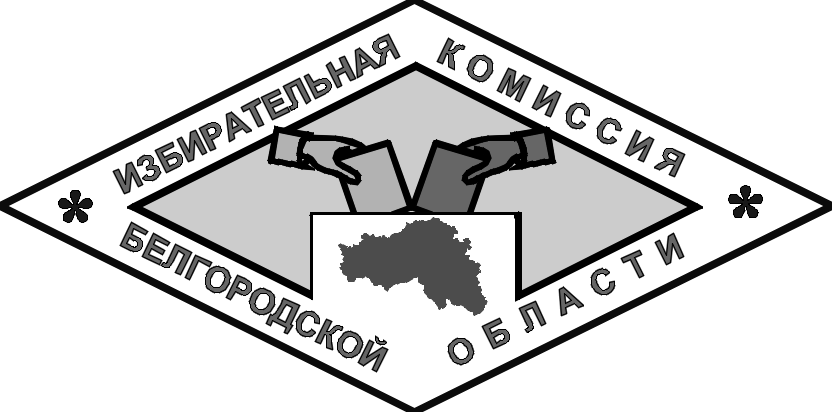 БЕЛГОРОД2017 годСоставители пособия:Шовгеня В.Н. - секретарь Избирательной комиссии Белгородской областиКамалов О.Р. - заместитель начальника отдела организационно-правовой и контрольно-ревизионной работы аппарата Избирательной комиссии Белгородской областиНастоящее пособие «Рабочий блокнот участковой избирательной комиссии» разработан Избирательной комиссией Белгородской области в помощь организаторам выборов и содержит разъяснения отдельных вопросов и проблемных ситуаций, которые могут возникнуть в связи с подготовкой и проведением выборов Губернатора Белгородской области 10 сентября 2017 года при проведении голосования и подсчете голосов избирателей, установлении итогов голосования.Избирательная комиссия Белгородской области в целях обеспечения единообразного применения участковыми избирательными комиссиями области норм Избирательного кодекса Белгородской области рекомендует руководствоваться разъяснениями, включенными в настоящий Рабочий блокнот (постановление Избирательной комиссии Белгородской области от 
5 июля 2017 года № 16/204-6).По вопросам, связанным с использованием Рабочего блокнота, можно обращаться по адресу: 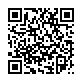 308015 г. Белгород, проспект Славы, дом 134, Избирательная комиссия Белгородской области, тел/факс: 22-02-48, 22-04-91, 22-01-47, belizbirkom@mail.ruОГЛАВЛЕНИЕ1. Общие положения	82. Доверенные лица и наблюдатели	233. Помещение для голосования	294. Списки избирателей	365. Бюллетени	456. Заявления о голосовании по месту нахождения	487. Организация и порядок голосования	658. Установление итогов голосования	6539. Хранение документации УИК	11910. Юридическая ответственность за нарушение избирательного законодательства	121Порядок подачи заявления о включении избирателя в список избирателей по месту нахождения	130Правила заполнения  заявления о включении избирателя в список избирателей по месту нахождения	141Выборы Губернатора Белгородской области10 сентября 2017 годаРАБОЧИЙ БЛОКНОТучастковой избирательной комиссииИзбирательный участок № образован____________________________________________________________           (наименование, номер и дата документа администрации  муниципального района,____________________________________________________________________ городского округа)Место нахождения избирательного участка №  :________________________________________________________________________________________________( полный адрес)________________________________________________________________________________________________расположен в помещении ______________________________________________№ телефонов ____________________________________________№ телефакса (при наличии)_________________________e-mail (при наличии) _________________________Границы избирательного участка №________:Число избирателей _____, зарегистрированных по состоянию на 01.07.2017 г.  Состав участковой избирательной комиссии утвержден постановлением избирательной комиссии _____________________________________________(наименование избирательной комиссии муниципального района____________________________________________________________________ городского округа)от «____»________________20____ года №_____Председатель комиссии          ______________________________________________(фамилия, имя, отчество)Заместительпредседателя комиссии _______________________________________________(фамилия, имя, отчество)Секретарь комиссии      _______________________________________________(фамилия, имя, отчество)Данные о составе УИКЧлены УИК с правом совещательного голосаИзбирательная комиссия Белгородской области308015, г.Белгород, проспект Славы, д.134www.belgorod.izbirkom.ru, e-mail:belizbircom@mail.ru, belizbirkom@mail.ruИзбирательная комиссия муниципального района, городского округа(территориальная избирательная комиссия)Органы местного самоуправления:Муниципального района (городского округа)Сельского (городского) поселения1. Общие положения1.1. Полномочия участковой избирательной комиссииВ соответствии с частью 6 статьи 31 Избирательного кодекса Белгородской области (далее - Избирательный кодекс) участковая избирательная комиссия (далее - УИК):- информирует население об адресе и о номере телефона участковой комиссии, времени ее работы, а также о дне, времени и месте голосования;- уточняет список избирателей, а в случаях, предусмотренных частью 15 статьи 22 Избирательного Кодекса, составляет и уточняет список избирателей; - производит ознакомление избирателей со списком, рассматривает заявления об ошибках и о неточностях в данном списке и решает вопросы о внесении в него соответствующих изменений;- контролирует соблюдение на территории избирательного участка, порядка проведения предвыборной агитации, размещения предвыборных агитационных материалов;- обеспечивает информирование избирателей о зарегистрированных кандидатах на основе сведений, полученных из вышестоящей комиссии;- обеспечивает подготовку помещений для голосования, установку кабин для тайного голосования, избирательных ящиков, другого технологического оборудования, создание условий для работы наблюдателей, представителей средств массовой информации;- проводит подсчет голосов, устанавливает итоги голосования на избирательном участке, составляет протокол об итогах голосования и передает протокол об итогах голосования в избирательную комиссию муниципального района, городского округа с полномочиями территориальной избирательной комиссии (далее - ТИК);- объявляет итоги голосования на избирательном участке и выдает заверенную копию протокола об итогах голосования лицам, осуществлявшим наблюдение за ходом голосования;- в пределах своих полномочий рассматривает жалобы (заявления) на нарушения Избирательного кодекса и принимает по указанным жалобам (заявлениям) мотивированные решения;- при обнаружении правонарушений составляет протокол об административных правонарушениях (готовит материалы для таких протоколов) и направляет данные протоколы в соответствии с законодательством об административных правонарушениях в правоохранительные органы или суд;- обеспечивает хранение и передачу в соответствующую территориальную комиссию документов, связанных с подготовкой и проведением выборов, в соответствии с утвержденным Избирательной комиссией Белгородской области порядком;- осуществляет иные полномочия в соответствии с Избирательным Кодексом.1.2. Организация работы комиссии Деятельность УИК осуществляется коллегиально, открыто и гласно.Заседания комиссии созываются председателем комиссии по мере необходимости. Заседание также обязательно проводится по требованию не менее одной трети от установленного числа членов комиссии с правом решающего голоса.Член УИК с правом решающего голоса обязан присутствовать на всех заседаниях комиссии.Заседание комиссии является правомочным, если на нем присутствует большинство от установленного числа членов комиссии с правом решающего голоса.По вопросам компетенции УИК принимает решения, которые  оформляются постановлениями.При принятии УИК постановления в случае равного числа голосов членов комиссии с правом решающего голоса, поданных «за» и «против», голос председателя комиссии (председательствующего на заседании) является решающим.На всех заседаниях УИК ведется протокол. Срок полномочий членов избирательной комиссии, действующей на постоянной основе, с правом совещательного голоса, назначенных кандидатом, который был избран, продолжается до окончания регистрации кандидатов на следующих выборах на ту же должность. Полномочия остальных членов избирательной комиссии, действующей на постоянной основе, с правом совещательного голоса прекращаются в день окончания соответствующей избирательной кампании. Если кандидату отказано в регистрации либо регистрация кандидата аннулирована или отменена, полномочия членов избирательной комиссии с правом совещательного голоса, назначенных таким кандидатом, избирательным объединением, выдвинувшим такого кандидата прекращаются соответственно со дня отказа в регистрации, ее аннулирования или отмены, а если решение об отказе в регистрации обжаловано в суд, - со дня вступления в силу решения суда о законности отказа в регистрации.(Статья 32 Избирательного кодекса)1. Член УИК не согласен с решением комиссии, принятым большинством голосов. Каковы действия комиссии?Члены комиссии с правом решающего голоса, несогласные с решением комиссии, вправе изложить в письменной форме особое мнение, отражаемое в протоколе комиссии и прилагаемое к ее решению (постановлению), в связи с которым это мнение изложено. Если в соответствии с Избирательным кодексом указанное решение комиссии подлежит опубликованию (обнародованию), особое мнение должно быть опубликовано (обнародовано) в том же порядке, что и решение комиссии.(Часть 17 статьи 32 Избирательного кодекса)1.2.1. Подготовка к работе УИКВ период избирательной кампании председателю (заместителю председателя, секретарю) УИК рекомендуется начинать свою работу не позднее чем за 20 дней до дня голосования.Секретарем УИК составляется номенклатура дел УИК по выборам Губернатора Белгородской области, согласовывается с ТИК и утверждается председателем УИК.Секретарем УИК обеспечивается ведение делопроизводства в УИК, в том числе ведутся журналы регистрации входящих и исходящих документов, журнал телефонограмм. Дежурство иных членов комиссии в целях осуществления избирательных действий организуется не позднее чем за 10 дней до дня голосования.При необходимости на первом заседании УИК принимаются решения об освобождении членов УИК с правом решающего голоса от основной работы на период подготовки и проведения выборов.Режим (время) работы определяется УИК исходя из определенного вышестоящей избирательной комиссией количества часов работы. Режим (время) работы устанавливается с учетом необходимости реализации полномочий комиссии, в том числе обеспечения приема избирателей, с учетом местных условий.1.3. Задачи и функции председателя, заместителя председателя  и секретаря УИКПредседатель УИК:- созывает заседания комиссии и председательствует на них;- распределяет между членами комиссии обязанности для организации работы по исполнению ее полномочий и по принимаемым решениям;- обеспечивает информирование вышестоящей избирательной комиссии о времени проведения заседания комиссии;- представляет избирательную комиссию в отношениях с государственными органами, должностными лицами, избирательными объединениями, органами местного самоуправления, избирателями, а также в судебных органах;- распоряжается средствами, выделенными из областного бюджета на подготовку и проведение выборов, и несет ответственность за соответствие финансовых документов решениям избирательной комиссии по финансовым вопросам и за представление в ТИК отчетов о расходовании средств с приложением первичных учетных документов в сроки, установленные законодательством о выборах;- издает распоряжения по вопросам, отнесенным к его компетенции;- подписывает постановления и протоколы заседаний избирательной комиссии, дает поручения заместителю председателя, секретарю и членам комиссии;- заключает гражданско-правовые договоры с гражданами на выполнение работ, связанных с подготовкой и проведением выборов, а также с обеспечением полномочий комиссии.Заместитель председателя УИК:- оказывает содействие в осуществлении председателем комиссии возложенных на него полномочий, выполняет его поручения, а в отсутствие председателя комиссии выполняет его функции.Секретарь УИК:- обеспечивает организационно-техническое и документационное обеспечение заседаний комиссии;- организует планирование деятельности комиссии, контролирует ход выполнения плана работы;- оформляет принятые постановления, протоколы заседаний комиссии и другие документы;- организует ведение делопроизводства, регистрирует все поступающие и исходящие документы;- заблаговременно извещает о заседании комиссии членов комиссии и других лиц, определенных законодательством;- обеспечивает сохранность документов и их передачу в архив;- подписывает постановления и протоколы заседаний комиссии;- выполняет поручения председателя комиссии.В случае временного отсутствия заместителя председателя или секретаря избирательной комиссии решением УИК их обязанности могут быть возложены на одного из членов комиссии с правом решающего голоса.В случае досрочного освобождения от должности председателя избирательной комиссии его обязанности до назначения нового председателя по решению комиссии исполняет заместитель председателя.В случае досрочного освобождения от должностей заместителя председателя или секретаря комиссии их обязанности решением комиссии могут быть возложены на других членов комиссии с правом решающего голоса до избрания нового заместителя председателя или секретаря комиссии.(Статья 32 Избирательного кодекса)1.4. Статус члена УИКЧлен комиссии с правом решающего голоса и член комиссии с правом совещательного голоса:1) заблаговременно извещаются о заседаниях УИК;2) вправе выступать на заседании УИК, вносить предложения по вопросам, отнесенным к компетенции комиссии, и требовать проведения по данным вопросам голосования;3) вправе задавать другим участникам заседания УИК вопросы в соответствии с повесткой дня и получать на них ответы по существу;4) вправе знакомиться с документами и материалами (в том числе со списками избирателей, бюллетенями), непосредственно связанными с выборами, включая документы и материалы, находящиеся на машиночитаемых носителях, соответствующей комиссии и получать копии этих документов и материалов (за исключением бюллетеней, списков избирателей, иных документов и материалов, содержащих конфиденциальную информацию, отнесенную к таковой в порядке, установленном Федеральным законом), требовать заверения указанных копий;5) вправе удостовериться в правильности подсчета по списку избирателей числа лиц, принявших участие в голосовании, в правильности сортировки бюллетеней по кандидатам;6) вправе обжаловать действия (бездействие) комиссии в соответствующую вышестоящую комиссию или в суд.Член УИК с правом решающего голоса до окончания срока своих полномочий, член избирательной комиссии с правом совещательного голоса - в период избирательной кампании не могут быть уволены с работы по инициативе работодателя или без их согласия переведены на другую работу. Членами УИК по выборам Губернатора Белгородской области с правом решающего голоса в соответствии с Избирательным кодексом не могут быть:а) лица, не имеющие гражданства Российской Федерации, а также граждане Российской Федерации, имеющие гражданство иностранного государства либо вид на жительство или иной документ, подтверждающий право на постоянное проживание гражданина Российской Федерации на территории иностранного государства;б) граждане, признанные решением суда, вступившим в законную силу, недееспособными, ограниченно дееспособными;в) граждане, не достигшие возраста 18 лет;г) депутаты законодательных (представительных) органов государственной власти, органов местного самоуправления;д) выборные должностные лица, а также высшие должностные лица субъектов Российской Федерации (руководители высших исполнительных органов государственной власти субъектов Российской Федерации), главы местных администраций;е) судьи, прокуроры;ж) кандидаты на должность Губернатора Белгородской области, их доверенные лица и уполномоченные представители;з) члены избирательных комиссий с правом совещательного голоса на выборах Губернатора Белгородской области;и) супруги и близкие родственники кандидатов, близкие родственники супругов кандидатов;к) лица, которые находятся в непосредственном подчинении у кандидатов;л) лица, выведенные из состава избирательных комиссий по решению суда, а также лица, утратившие свои полномочия членов избирательных комиссий с правом решающего голоса в результате расформирования избирательной комиссии (за исключением лиц, в отношении которых судом было установлено отсутствие вины за допущенные комиссией нарушения), - в течение пяти лет со дня вступления в законную силу соответствующего решения суда;м) лица, имеющие неснятую и непогашенную судимость, а также лица, подвергнутые в судебном порядке административному наказанию за нарушение законодательства о выборах и референдумах, - в течение одного года со дня вступления в законную силу решения (постановления) суда о назначении административного наказания.Членам УИК с правом решающего и с правом совещательного голоса выдаются удостоверения по форме, установленной Избирательной комиссией Белгородской области. Удостоверения изготавливаются ТИК.1.4.1. Член комиссии с правом совещательного голосаКандидат вправе назначить одного члена участковой избирательной комиссии с правом совещательного голоса с момента регистрации в качестве кандидата на должность Губернатора Белгородской области Избирательной комиссией Белгородской области.Член избирательной комиссии с правом совещательного голоса в соответствии с Избирательным кодексом обладает равными правами с членом избирательной комиссии с правом решающего голоса по вопросам подготовки и проведения выборов, за исключением права:выдавать и подписывать избирательные бюллетени;участвовать в сортировке, подсчете и погашении избирательных бюллетеней;составлять протокол об итогах голосования;участвовать в голосовании при принятии решения по вопросу, отнесенному к компетенции соответствующей избирательной комиссии, и подписывать решения избирательной комиссии;составлять протоколы об административных правонарушениях.Положения настоящего пункта не могут служить основанием для отказа члену избирательной комиссии с правом совещательного голоса присутствовать при совершении указанных в настоящем пункте действий.Полномочия члена избирательной комиссии с правом совещательного голоса могут быть прекращены в любое время в течение срока его полномочий по решению лица или органа, назначивших данного члена избирательной комиссии, и переданы другому лицу.Полномочия членов УИК с правом совещательного голоса прекращаются одновременно с прекращением полномочий УИК.(Статья 33 Избирательного кодекса)1.5. Гласность в деятельности УИК На всех заседаниях УИК, а также при подсчете голосов избирателей и осуществлении ею работы со списком избирателей, с избирательными бюллетенями, протоколом об итогах голосования вправе присутствовать:члены вышестоящих избирательных комиссий и работники их аппаратов; кандидат, зарегистрированный Избирательной комиссией Белгородской области;доверенное лицо кандидата, зарегистрированного Избирательной комиссией Белгородской области.На всех заседаниях комиссии и при осуществлении ею работы с указанными документами вправе присутствовать представители средств массовой информации, за исключением заседаний комиссии при установлении ею итогов голосования, а также при подсчете голосов избирателей.На заседаниях комиссии при установлении ею итогов голосования, а также при подсчете голосов избирателей, вправе присутствовать представители средств массовой информации, работающие в редакциях средств массовой информации на основании заключенного не менее чем за два месяца до дня официального опубликования (публикации) решения о назначении выборов, трудового или возмездного гражданско-правового договора, аккредитованные Избирательной комиссией Белгородской области в соответствии с частью 11.2 Избирательного кодекса.Форма аккредитационного удостоверения установлена постановлением Избирательной комиссии Белгородской области от 17 мая 2017 года 
№ 11/143-6.Для присутствия на заседаниях УИК и при осуществлении ею работы с перечисленными избирательными документами указанным лицам не требуется дополнительное разрешение. УИК обязана обеспечить оповещение и возможность свободного доступа указанных лиц на свои заседания и в помещения, в которых ведется подсчет голосов и осуществляется работа с перечисленными избирательными документами. На заседаниях УИК при рассмотрении жалоб (заявлений) вправе присутствовать представители заинтересованных сторон. С момента начала работы УИК в день голосования и до получения сообщения о принятии вышестоящей ТИК протокола об итогах голосования, при повторном подсчете голосов избирателей на избирательном участке, кроме вышеназванных лиц, вправе присутствовать наблюдатели.Представители средств массовой информации, находясь в помещении для голосования в день голосования, вправе производить фото и видеосъемку. (Статья 34 Избирательного кодекса)Примечания: удостоверение оформляется на бланке размером 148х105 мм.1.6. Планирование работы УИКДля своевременной и качественной организации подготовки и проведения выборов, обеспечения четкой и оперативной работы комиссии, соблюдения положений и норм избирательного законодательства УИК разрабатывает и утверждает план мероприятий и план работы.Мероприятия плана и сроки их выполнения должны соответствовать срокам календарного плана мероприятий по подготовке и проведению выборов Губернатора Белгородской области, утвержденного постановлением Избирательной комиссии Белгородской области от 14 июня 2017 года 
№ 12/158-6.УТВЕРЖДЕНпостановлением участковой избирательной комиссии избирательного участка № ___от _____ июля 2017 года № _____ПЛАН МЕРОПРИЯТИЙпо подготовке и проведению выборов Губернатора Белгородской области участковой избирательной комиссии избирательного участка № ___День голосования – 10 сентября 2017 года избирательной комиссии избирательного участка № ________ по правовому, организационному и материально-техническомуобеспечению подготовки и проведения выборов Губернатора Белгородской областиI. Проведение заседаний УИКПервое заседание«___» августа 2017 годаПовестка дня:1. О плане работы УИК в период избирательной кампании по выборам Губернатора Белгородской области.2. О распределении обязанностей между членами УИК с правом решающего голоса в период избирательной кампании по выборам Губернатора Белгородской области.3. Ознакомление с полномочиями членов УИК в период избирательной кампании по выборам Губернатора Белгородской области, Рабочим блокнотом. 4.  Об освобождении от основной работы председателя и секретаря УИК на период подготовки и проведения выборов.5. О режиме (времени) работы УИК и графике работы членов УИК с правом решающего голоса в период избирательной кампании по выборам Губернатора Белгородской области.Второе заседание«____» августа 2017 годаПовестка дня:1. Об оповещении избирателей о месте и времени работы УИК.2. О порядке уточнения списка избирателей.3. О порядке взаимодействия УИК с ТИК, органами местного самоуправления.Третье заседание«____» августа 2017 годаПовестка дня:1. О работе с избирателями, голосующими впервые.2. О смете расходов УИК на подготовку и проведение выборов.3. Об оповещении избирателей о дне выборов и месте голосования.4. Об оборудовании помещения избирательного участка для проведения голосования.5. О схеме размещения технологического и иного оборудования, мест, отведенных для работы УИК, наблюдателей и иных лиц, указанных в пункте 3 статьи 30 Федерального закона «Об основных гарантиях избирательных прав и права на участие в референдуме граждан Российской Федерации» (в части 2 статьи 34 Избирательного кодекса Белгородской области).Четвертое заседание«___» августа 2017 годаПовестка дня:1. Об организации работы по уточнению списка избирателей и  ознакомлению с ним избирателей.2. Об организации работы по приему заявлений избирателей о включении в список избирателей по месту нахождения.3.  О задачах УИК по обеспечению участия избирателей в голосовании по выборам Губернатора Белгородской области 10 сентября 2017 года.4. О соблюдении законности при размещении предвыборных агитационных материалов на территории избирательного участка.Пятое заседание«___» сентября 2017 годаПовестка дня:1. Об оформлении избирательных бюллетеней для голосования.2. Об организации охраны избирательного участка и хранения избирательных документов, включая избирательные бюллетени, специальные знаки (марки).3. О жалобах и заявлениях, поступающих от избирателей в УИК.Шестое заседание«___» сентября 2017 годаПовестка дня:1. О готовности избирательного участка к проведению голосования.2. Об обеспечении избирательной комиссии документами в день голосования.3. О распределении обязанностей среди членов УИК с правом решающего голоса в день голосования и режиме работы членов комиссии.4. О закреплении автотранспорта за избирательным участком на день голосования.Седьмое заседание10-11 сентября 2017 годаПовестка дня:1. Организация голосования избирателей в день голосования.2. Об утверждении протокола УИК об итогах голосования (подписание протокола).Восьмое заседание11-15 сентября 2017 годаПовестка дня:1. О фактическом расходовании УИК денежных средств, выделенных на подготовку и проведение выборов.2. О финансовом отчете УИК.II. Мероприятия по правовому обучениюИзучение на семинарах с членами УИК с правом решающего голоса основных положений Избирательного кодекса, методических материалов Избирательной комиссии Белгородской области.III. Организационные мероприятия3.1. Распределение обязанностей между членами УИК.3.2. Организация дежурств членов комиссии для консультирования избирателей по вопросам законодательства о выборах и приему заявлений о включении их в список избирателей по месту нахождения.3.3. Комплектование избирательных документов в соответствии с номенклатурой дел.3.4. Оповещение избирателей о месте, номере телефона и времени работы УИК, возможности подачи заявлений о включении их в список избирателей по месту нахождения путем:а) вывешивания объявлений на здании комиссии, местах пребывания избирателей, в общественных местах;б) непосредственно членами УИК;в) с привлечением комендантов общежитий, уполномоченных домов, председателей уличных комитетов, управляющих компаний, ТСЖ, органов ТОС.3.5. Разработка порядка работы членов УИК по уточнению списка избирателей.3.6. Уточнение на основании поступающих сведений списка избирателей. Составление списка избирателей, голосующих впервые. 3.7. Заполнение Реестра заявлений избирателей о голосовании вне помещения для голосования.3.8. Оповещение избирателей о месте и времени голосования, а также порядке уточнения списка избирателей с вручением приглашения членами УИК. 3.9. Организация приема избирателей на избирательных участках.3.10. Разработка и комплектование документов, необходимых для обеспечения работы комиссии в день голосования.3.11. Рассмотрение сметы расходов УИК и подготовка ее рассмотрения на заседании комиссии.3.12. Составление плана учебы членов УИК, рассмотрение и согласование его с ТИК, с последующим утверждением на заседании комиссии.3.13. Периодический осмотр территории избирательного участка членами УИК для контроля соблюдения норм законодательства при размещении кандидатами агитационных материалов. Мониторинг проведения кандидатами предвыборных агитационных мероприятий.3.14. Получение марок для наклеивания на специальное заявление, обеспечение их сохранности.3.15. Получение избирательных бюллетеней для тайного голосования, организация их полистного пересчета, организация сохранности бюллетеней.3.16. Определение порядка оформления бюллетеней, назначение членов комиссии с правом решающего голоса для проставления подписей членов и печати УИК. 3.17. Комплектование бюллетеней по 20-50-100 штук. Организация внесения изменений в бюллетени (в случае выбытия или отмены регистрации зарегистрированного кандидата  после изготовления избирательных бюллетеней). 3.18. Проведение с членами УИК репетиций порядка работы в день голосования.3.19. Репетиции действий членов участковой избирательной комиссии в случае возникновения чрезвычайной ситуации и необходимости перемещения в запасное место для голосования.3.20. Организация хранения второго экземпляра протокола УИК и документов к нему.3.21. Распределение обязанностей между членами УИК в день голосования:а) выдача избирателям бюллетеней;б) организация голосования вне помещения для голосования;в) внесение и исключение избирателей из списка избирателей;г) передача оперативной информации о ходе голосования в территориальную избирательную комиссию;д) выдача копий протокола УИК об итогах голосования.3.22. Подготовка к передаче избирательных документов в территориальную избирательную комиссию.IV. Мероприятия по материально-техническому обеспечению4.1. Получение технологического оборудования от органов местного самоуправления и ТИК для оформления помещения для голосования.4.2. Оборудование помещения для работы УИК.4.3. Приобретение расходных материалов (канцелярских принадлежностей, свечей, электрических фонарей и др.).4.4. Оформление информационного стенда (стендов) в помещении избирательной комиссии.4.5. Оформление помещения для голосования и укомплектование его технологическим оборудованием в соответствии с нормативами.4.6. Обеспечение помещения избирательного участка телефонной связью, избирательной комиссии - автотранспортом.4.7. Направление заявки исполнительному органу муниципального образования на уборку территории, прилегающей к избирательному участку.Проведение заседания УИКВ плане работы УИК должны быть указаны вопросы, вносимые на рассмотрение УИК. В день голосования с момента начала работы УИК открывается ее очередное заседание, на котором рассматриваются все вопросы, требующие коллегиального рассмотрения в день голосования, а после завершения подсчета голосов открывается итоговое заседание, на котором рассматриваются жалобы и обращения, а также утверждается и подписывается протокол УИК об итогах голосования.Особенности организации подготовки членов УИКВ ходе избирательной кампании по выборам Губернатора Белгородской области УИК при планировании своей работы должна предусмотреть проведение председателем, заместителем председателя либо секретарем УИК обучения членов комиссии, в том числе и в дополнение к семинарским занятиям, организуемым ТИК, по следующим практическим вопросам:- действия члена УИК с правом решающего голоса во время ежедневного дежурства при обращении гражданина с заявлением о голосовании по месту нахождения;- действия члена УИК с правом решающего голоса во время ежедневного дежурства при обращении гражданина о подаче заявления о включении его в список избирателей по месту нахождения;- действия члена УИК с правом решающего голоса при взаимодействии с наблюдателями, представителями средств массовой информации и иными лицами, присутствующими в помещении для голосования в день голосования и при подсчете голосов избирателей;- тренировочный подсчет данных по каждому листу условного списка избирателей;- действия члена УИК с правом решающего голоса при проведении голосования вне помещения для голосования, а также при возникновении нештатной ситуации в помещении для голосования во время голосования либо после завершения времени голосования при подсчете голосов избирателей;- действия члена УИК с правом решающего голоса при проведении сортировки бюллетеней по голосам избирателей, поданным за каждого кандидата, в том числе при определении, является ли действительным, недействительным либо бюллетенем неустановленной формы каждый из бюллетеней.1.7. Делопроизводство УИКДелопроизводство в УИК осуществляется в соответствии с утвержденной инструкцией по делопроизводству и номенклатурой дел.Прием и регистрация поступающей в участковую избирательную комиссию корреспонденции проводятся секретарем УИК.Регистрации подлежат все требующие учета, исполнения и использования в справочных целях документы, как создаваемые в УИК, так и поступающие из других организаций и от граждан.Регистрация документов - это фиксация факта создания или поступления в участковую избирательную комиссию документов путем проставления на них регистрационного индекса с последующей записью необходимых сведений о документах в журнале (образец № 1).При регистрации поступившего документа в журнале фиксируются обязательные данные: наименование организации (фамилия, имя, отчество), справочные данные об организации (гражданине), наименование вида документа, регистрационный номер, ссылка на регистрационный номер и дату поступившего документа, краткое содержание, резолюция, срок исполнения, отметка об исполнении и списании документа в дело.Зарегистрированные документы докладываются председателю УИК, резолюция переносится в журнал регистрации входящих документов, после чего документ передается исполнителю под расписку.Исходящие письма и документы подписываются председателем УИК, в его отсутствие заместителем председателя либо секретарем комиссии.Отправляемые документы регистрируются в журнале (образец № 2).Образец № 1Журнал регистрации входящих документовОбразец № 2Журнал регистрации исходящих документов2. Доверенные лица и наблюдатели2.1. Доверенные лица и уполномоченные представителикандидатов Кандидат на должность Губернатора Белгородской области вправе назначить до сорока пяти доверенных лиц, избирательное объединение, выдвинувшее кандидата на должность Губернатора Белгородской области, – до двадцати пяти доверенных лиц.Доверенными лицами кандидатов, избирательных объединений не могут быть кандидаты, лица, замещающие государственные или выборные муниципальные должности, главы местных администраций, работники аппаратов избирательных комиссий. Государственные и муниципальные служащие могут быть назначены доверенными лицами при условии их освобождения от исполнения служебных обязанностей на период исполнения полномочий доверенного лица кандидата, избирательных объединений. Регистрация доверенного лица, являющегося государственным или муниципальным служащим, осуществляется при условии представления в Избирательную комиссию Белгородской области распоряжения, приказа об освобождении его от исполнения служебных обязанностей (в том числе на период отпуска).Кандидат вправе назначить уполномоченного представителя (уполномоченных представителей) по финансовым вопросам, который действует на основании выданной кандидатом нотариально удостоверенной  доверенности, оформленной в установленном законом порядке. В такой доверенности указываются фамилия, имя и отчество, дата и место рождения, адрес места жительства, серия, номер и дата выдачи паспорта или документа, заменяющего паспорт гражданина, наименование или код органа, выдавшего паспорт или документ, заменяющий паспорт гражданина, полномочия указанного лица.Срок полномочий уполномоченного представителя по финансовым вопросам начинается со дня его регистрации Избирательной комиссией Белгородской области и истекает через 60 дней со дня голосования, а в случае, если ведется судебное производство с участием назначившего его кандидата, – со дня, следующего за днем вступления в законную силу судебного решения.Кандидат вправе в любое время прекратить полномочия своего уполномоченного представителя по финансовым вопросам, письменно известив его об этом и представив письменное заявление в Избирательную комиссию Белгородской области. С актуальным перечнем уполномоченных представителей по финансовым вопросам кандидатов можно ознакомиться в ТИК и на сайте Избирательной комиссии Белгородской области. Формы удостоверений доверенного лица и уполномоченного представителя кандидата по финансовым вопросам утверждены постановлением Избирательной комиссии Белгородской области от 28 февраля 2017 г. № 7/61-6.Образец удостоверениядоверенного лица кандидата Образец удостоверения уполномоченного представителя по финансовым вопросам кандидата2.2. Наблюдатель и его праваНаблюдатель может быть назначен зарегистрированным кандидатом, избирательным объединением, выдвинувшим зарегистрированного кандидата.Наблюдателями не могут быть назначены выборные должностные лица, депутаты, высшие должностные лица субъектов Российской Федерации, главы местных администраций, лица, находящиеся в непосредственном подчинении этих должностных лиц, судьи, прокуроры, члены комиссий с правом решающего голоса, за исключением членов комиссий, полномочия которых были приостановлены в соответствии с частью 7 статьи 33 Избирательного кодекса.Полномочия наблюдателя должны быть удостоверены в направлении в письменной форме (образец № 4), выданном зарегистрированным кандидатом или его доверенным лицом, избирательным объединением, выдвинувшим зарегистрированного кандидата.Направление действительно при предъявлении паспорта или документа, заменяющего паспорт гражданина. Предварительное уведомление о направлении наблюдателя не требуется.Письменное направление может быть предъявлено в участковую избирательную комиссию в период с начала голосования на избирательных участках до окончания составления протокола об итогах голосования.Избирательное объединение, выдвинувшее зарегистрированного кандидата, зарегистрированный кандидат, вправе назначить в каждую комиссию не более двух наблюдателей, которые имеют право поочередно осуществлять наблюдение в помещении для голосования. Одно и то же лицо может быть назначено наблюдателем только в одну комиссию.Не допускается установление каких-либо иных, кроме установленных Федеральным законом ограничений, касающихся присутствия наблюдателей в помещении для голосования, наблюдения за проведением голосования, подсчетом голосов избирателей, составлением протокола об итогах голосования, а также выдачи копии протокола об итогах голосования.Наблюдатели вправе:1) знакомиться со списками избирателей, реестром заявлений (обращений) о голосовании вне помещения для голосования;2) находиться в помещении для голосования соответствующего избирательного участка в день голосования;3) наблюдать за выдачей бюллетеней избирателям;4) присутствовать при голосовании избирателей вне помещения для голосования;5) наблюдать за подсчетом числа граждан, внесенных в списки избирателей, бюллетеней, выданных избирателям, погашенных бюллетеней, наблюдать за подсчетом голосов избирателей на избирательном участке на расстоянии и в условиях, обеспечивающих им обозримость содержащихся в бюллетенях отметок избирателей, знакомиться с любым заполненным или незаполненным бюллетенем при подсчете голосов избирателей, наблюдать за составлением комиссией протокола об итогах голосования и иных документов в день голосования;6) обращаться к председателю участковой комиссии, а в случае его отсутствия к лицу, его замещающему, с предложениями и замечаниями по вопросам организации голосования;7) знакомиться с протоколом комиссии об итогах голосования и приложенными к нему документами, получать от комиссии заверенную копию указанного протокола;8) носить нагрудный знак с обозначением своего статуса и указанием своих фамилии, имени и отчества, а также фамилии, имени и отчества зарегистрированного кандидата или наименования избирательного объединения, направивших наблюдателя в комиссию (форма нагрудного знака установлена постановлением Избирательной комиссии Белгородской области от 28 февраля 2017 г. №7/61-6);9) обжаловать в порядке, установленном статьей 113 Избирательного кодекса, действия (бездействие) комиссии в вышестоящую комиссию, избирательную комиссию области, Центральную избирательную комиссию Российской Федерации или в суд;10) присутствовать при повторном подсчете голосов избирателей в комиссии;11) подписать акт, составленный участковой избирательной комиссией, об отсутствии нарушений избирательного законодательства при проведении голосования и установлении итогов голосования на избирательном участке.(Статья 34 Избирательного кодекса)Наблюдатели могут вести фото- и (или) видеосъемку в помещении для голосования с места, определенного председателем УИК, предварительно уведомив об этом председателя, заместителя председателя или секретаря избирательной комиссии.Во время голосования место для ведения наблюдателями фото- и (или) видеосъемки в помещении для голосования определяется таким образом, чтобы места выдачи бюллетеней, места для тайного голосования и ящики для голосования, технические средства подсчета голосов при их использовании одновременно находились в поле зрения наблюдателей.При подсчете голосов избирателей, составлении протокола об итогах голосования УИК место для ведения наблюдателями фото- и (или) видеосъемки в помещении для голосования определяется таким образом, чтобы наблюдателям был обеспечен полный обзор действий УИК, в том числе обозримость содержащихся в избирательных бюллетенях отметок избирателей.Наблюдатели могут вести фото- и (или) видеосъемку в помещении для голосования таким образом, чтобы не нарушалась тайна голосования и отсутствовала возможность контроля за волеизъявлением избирателей.Изображение избирателя не должно занимать большую часть кадра (экрана).Запрещается вести фото- и (или) видеосъемку в местах, предназначенных для заполнения бюллетеней, фото- и (или) видеосъемку заполненных бюллетеней до начала подсчета голосов.Наблюдатели могут вести фото- и (или) видеосъемку в помещении для голосования, соблюдая положения статьи 152.1 Гражданского кодекса Российской Федерации («Охрана изображения гражданина»), иные положения законодательства Российской Федерации, устанавливающие ограничения доступа к информации.Фото- и (или) видеосъемка работы членов избирательной комиссии со списком избирателей должна осуществляться таким образом, чтобы сохранялась конфиденциальность персональных данных, которые в нем содержатся.(Постановление ЦИК России от 03.10.2012 № 143/1085-6 «О Разъяснении порядка ведения наблюдателями фото- и (или) видеосъемки в помещении для голосования»)Образец № 4В участковую избирательную комиссиюизбирательного участка №_____от ________________________________________фамилия, имя, отчество зарегистрированного кандидата__________________________________________либо доверенного лица зарегистрированного кандидата__________________________________________Ф.И.О. кандидата__________________________________________наименование избирательного объединения, выдвинувшего кандидата направлениеВ соответствии с частью 7 статьи 34 Избирательного кодекса Белгородской области________________________________________________________________________________фамилия, имя, отчество________________________________________________________________________________адрес места жительства наблюдателя________________________________________________________________________________направляется наблюдателем в участковую комиссию избирательного участка № ____.Ограничений, предусмотренных пунктом 4 статьи 34 Избирательного кодекса Белгородской области, в отношении указанного наблюдателя не имеется.Примечание: Направление подписывается зарегистрированным кандидатом либо его доверенным лицом, либо представителем избирательного объединения, уполномоченным подписывать данные направления.Направление действительно при предъявлении паспорта или документа, заменяющего паспорт гражданина.Форма нагрудного знака наблюдателя Нагрудный знак наблюдателя представляет собой прямоугольную карточку размером не более 100 х 65 мм, изготовленную из плотной бумаги белого цвета, на которой указываются фамилия, имя, отчество, статус обладателя нагрудного знака, а также фамилия, имя и отчество зарегистрированного кандидата или наименование избирательного объединения, выдвинувшего зарегистрированного кандидата, направившего наблюдателя в избирательную комиссию.2. Наблюдатель дает советы избирателю, за кого голосоватьЕсли наблюдатель в помещении для голосования дает избирателям советы, за кого голосовать, то это должно расцениваться как влияние на волеизъявление избирателя.3. Наблюдатель опрашивает избирателей в помещении для голосования, за кого они хотят проголосовать Если наблюдатель в ходе голосования в помещении для голосования опрашивает избирателей, за кого они хотят проголосовать, то это должно расцениваться как нарушение тайны голосования. 4. Наблюдатель предлагает помощь членам УИК  в выдаче бюллетенейИзбирательный кодекс не предусматривает участия наблюдателей в организации голосования и запрещает наблюдателям выдавать избирателям бюллетени.5. Избиратель обратился за помощью к наблюдателю, чтобы тот расписался за избирателя в получении бюллетеней или заполнил за избирателя бюллетениНаблюдатель не вправе выполнять просьбу избирателя.6. Наблюдатель предлагает помощь членам УИК в сортировке бюллетеней при проведении подсчета голосовНаблюдатель не имеет право принимать непосредственное участие в проводимом членами избирательной комиссии с правом решающего голоса подсчете бюллетеней.Наблюдателю может быть сделано замечание о нарушении избирательного законодательства и он может быть удален из помещения для голосования. Решение об удалении наблюдателя или иного лица из помещения для голосования принимается судом по месту нахождения участковой комиссии. Исполнение соответствующего судебного решения обеспечивают правоохранительные органы.Сведения о фактах удаления наблюдателя или иного лица из помещения для голосования сообщаются в ТИК незамедлительно.  (Часть 16 статьи 74 Избирательного кодекса).7. Может ли кто-нибудь из присутствующих при голосовании и подсчете голосов в УИК носить нагрудные знаки?Носить нагрудные знаки, не содержащие признаков предвыборной агитации, вправе:- члены избирательных комиссий с правом совещательного голоса; - наблюдатели; - представители средств массовой информации.8. Что должно быть обозначено на нагрудных знаках?У субъектов избирательного процесса, имеющих право находиться в день голосования в помещении для голосования, на нагрудном знаке может быть обозначен их статус с указанием фамилии, имени и отчества, а также: - фамилия, имя и отчество зарегистрированного кандидата или наименование избирательного объединения, выдвинувшего зарегистрированного кандидата, назначившего члена избирательной комиссии с правом совещательного голоса;- фамилия, имя и отчество зарегистрированного кандидата или наименование избирательного объединения, выдвинувшего зарегистрированного кандидата, направивших наблюдателя в избирательную комиссию; - представители средств массовой информации - с указанием наименования организации, которую они представляют.(статья 34 Избирательного кодекса, форма нагрудного знака установлена постановлением Избирательной комиссии Белгородской области от 28 февраля 2017 г. №7/61-6, приложение № 64).3. Помещение для голосования3.1. Требования, предъявляемые к оборудованию и оформлению помещения для голосованияПомещение для голосования безвозмездно предоставляется в распоряжение УИК главой соответствующего муниципального образования, а в случаях, предусмотренных Избирательным кодексом - командиром воинской части.Государственные органы, органы местного самоуправления, государственные и муниципальные учреждения, а также их должностные лица обязаны оказывать комиссиям содействие в реализации их полномочий, в частности на безвозмездной основе предоставлять необходимые помещения, в том числе для хранения избирательной документации до передачи указанной документации в архив либо уничтожения по истечении сроков хранения, установленных Избирательным кодексом, обеспечивать охрану предоставляемых помещений и указанной документации, а также предоставлять на безвозмездной основе транспортные средства, средства связи, техническое оборудование. (Часть 15 статьи 25 Избирательного кодекса, Постановление Губернатора Белгородской области от 03.05.2017 № 35 «О мерах по оказанию содействия избирательным комиссиям в реализации их полномочий при подготовке и проведении выборов Губернатора Белгородской области, дополнительных выборов депутата Белгородской областной Думы и выборов депутатов представительных органов муниципальных образований в Белгородской области»).Организации, в уставном (складочном) капитале которых доля (вклад) Российской Федерации, Белгородской области и (или) муниципальных образований превышает 30 процентов на день официального опубликования (публикации) решения о назначении выборов, их должностные лица обязаны оказывать комиссиям содействие в реализации их полномочий, в частности предоставлять транспортные средства, средства связи, техническое оборудование, помещения.Нормативы технологического оборудования, необходимого для работы участковых избирательных комиссий, утверждены постановлением Центральной избирательной комиссии Российской Федерации от 29 января 2014 года 
№ 214/1405-6 «О нормативах технологического оборудования для участковых комиссий при проведении выборов, референдумов в Российской Федерации».Количество единиц технологического оборудованияПомещения, предоставленные для работы УИК и для проведения голосования, должны отвечать соответствующим нормативам по противопожарной безопасности, санитарным нормам и т.д., быть удобными для избирателей, включая инвалидов, использующих кресла-коляски и собак-проводников, со стойкими расстройствами функций организма: зрения (слепые и слабовидящие), слуха (глухие), опорно-двигательного аппарата, проживающих на территории избирательного участка и выражающих желание проголосовать в помещении для голосования.В помещении для голосования должен быть зал, в котором размещаются кабины или иные специально оборудованные места для тайного голосования, оснащенные системой освещения и снабженные письменными принадлежностями, за исключением карандашей.В помещении для голосования либо непосредственно перед этим помещением участковая избирательная комиссия оборудует информационный стенд, на котором размещает следующую информацию обо всех кандидатах, внесенных в избирательный бюллетень:а) биографические данные зарегистрированных кандидатов в объеме, установленном Избирательной комиссией Белгородской области, но не меньшем, чем объем биографических данных, внесенных в избирательный бюллетень;б) указание избирательного объединения, выдвинувшего кандидата (слова «выдвинут избирательным объединением» с указанием наименования этого избирательного объединения);в) сведения о доходах и об имуществе зарегистрированных кандидатов в объеме, установленном Избирательной комиссией Белгородской области;г) информация о фактах недостоверности представленных кандидатами сведений (если такая информация имеется);д) сведения о кандидатурах для наделения полномочиями члена Совета Федерации, представленных кандидатами (фамилия, имя, отчество, дата рождения, наименование субъекта Российской Федерации, района, города, иного населенного пункта, где находится место жительства данного лица, основное место работы или службы, занимаемая должность, а в случае отсутствия основного места работы или службы - род занятий).В случае если у зарегистрированного кандидата имелась или имеется судимость в информационных материалах должны указываться сведения о судимости кандидата, а если судимость снята или погашена, указываются также сведения о дате снятия или погашения судимости.На информационном стенде размещается образец заполненного избирательного бюллетеня, который не должен содержать фамилии кандидатов, наименования избирательных объединений, выдвинувших зарегистрированных кандидатов.Сведения о зарегистрированных кандидатах размещаются в информационных материалах в порядке, определенном при утверждении формы и текста избирательных бюллетеней.Размещаемые на информационном стенде материалы не должны содержать признаки предвыборной агитации.На информационном стенде размещаются плакаты Избирательной комиссии Белгородской области: - «Извлечения из Устава Белгородской области и Избирательного кодекса»;- «О порядке голосования»;- «Об административной ответственности за нарушения на выборах»; - другие плакаты и материалы.Указанные материалы размещаются участковой избирательной комиссией таким образом, чтобы избиратели свободно могли прочитать их. В помещении для голосования должна находиться увеличенная форма протокола об итогах голосования, предназначенная для занесения в них данных об итогах голосования по мере их установления. Увеличенная форма протокола об итогах голосования вывешиваются до начала голосования и должна находиться в поле зрения членов участковой избирательной комиссии, наблюдателей и на расстоянии, необходимом для восприятия содержащейся в ней информации.В помещении для голосования размещаются стационарные ящики для голосования. Помещение для голосования должно быть оборудовано таким образом, чтобы места выдачи избирательных бюллетеней, места для тайного голосования и ящики для голосования, технические средства подсчета голосов при их использовании одновременно находились в поле зрения членов участковой избирательной комиссии, наблюдателей.На здании, в котором располагается помещение для голосования, должна находиться вывеска (образец № 5) с указанием номера избирательного участка. На входе в помещение УИК должна находиться вывеска с указанием часов работы, при этом такую же вывеску следует разместить и на входе в здание, в котором расположено помещение УИК. При входе в здание, где размещается помещение для голосования, может использоваться государственная символика Государственный флаг Российской Федерации, флаг Белгородской области.В здании на пути следования к помещению для голосования размещаются стрелки-указатели.Если в здании расположены помещения для голосования нескольких избирательных участков, на вывеске указываются все их номера, а также помещается объявление с указанием наименования улиц и номеров домов, входящих в границы каждого избирательного участка.Образец № 5Образец вывески на входе в зданиеОбразец вывески на входе в помещение избирательной комиссииПримечание: режим работы УИК устанавливается решением ТИК3.2. Стационарные и переносные ящики для голосованияДля голосования в помещении для голосования и вне помещения для голосования используется технологическое оборудование Избирательной комиссии Белгородской области.Участковая комиссия должна располагать необходимым количеством переносных ящиков для голосования, изготовленных из прозрачного или полупрозрачного материала, для организации голосования вне помещения для голосования.Количество переносных ящиков для голосования вне помещения для голосования определяется решением непосредственно вышестоящей комиссии. На выборах Губернатора Белгородской области - решением ТИК (образец № 18). На каждом переносном ящике для голосования должен быть проставлен его порядковый номер.Ящики для голосования стационарные (переносные) с момента их опечатывания и до вскрытия должны находиться в поле зрения членов УИК, наблюдателей. Опечатывание должно исключать возможность вскрытия ящиков кроме как путем снятия печатей или пломб.Контроль за сохранностью ящиков для голосования возлагается на членов УИК с правом решающего голоса, определяемых решением УИК.(Части 3,14 статьи 74, части 8, 9 статьи 76 Избирательного кодекса) В помещении для голосования, наряду с технологическим оборудованием и материалами, необходимыми для обеспечения голосования, должны также находиться компьютер с принтером, техническое оборудование: столы письменные, стулья, шкафы для бумаг и одежды, сейф или металлический шкаф, материалы для опечатывания ящиков для голосования и избирательной документации, печать УИК, калькулятор, канцелярские принадлежности, телефон, противопожарные средства, аварийное освещение.Кроме того, по возможности, необходимы: настенные (настольные) часы, копировальный аппарат, оборудование для музыкального оформления в день голосования, приемник радиотрансляционной сети.Председатель УИК следит за порядком в помещении для голосования. Распоряжения председателя УИК, отданные в пределах его компетенции, обязательны для исполнения всеми присутствующими в помещении для голосования.(Статья 71 Избирательного кодекса)Решением ТИК, количество используемых переносных ящиков для голосования вне помещения для голосования (с числом избирателей до 501 и от 501 до 1001) может быть увеличено, но не более чем на 1 переносной ящик при наличии хотя бы одного из условий:1) избирательный участок включает территории нескольких населенных пунктов, и населенный пункт, где расположено помещение для голосования, находится вне пределов пешеходной доступности до иных населенных пунктов в течение времени голосования;2) на территории избирательного участка располагается место временного пребывания избирателей, где не образован избирательный участок;3) на территории избирательного участка зарегистрировано более 50 избирателей старше 80 лет и (или) инвалидов, сведения о которых представлены Пенсионным фондом Российской Федерации по состоянию на 1 июля 2017 года.ВАЖНО! Количество используемых переносных ящиков для голосования вне помещения для голосования на избирательных участках с числом избирателей свыше 1000 не может быть более чем 3 переносных ящика.Примерная схема помещения для голосования(с одним эвакуационным выходом)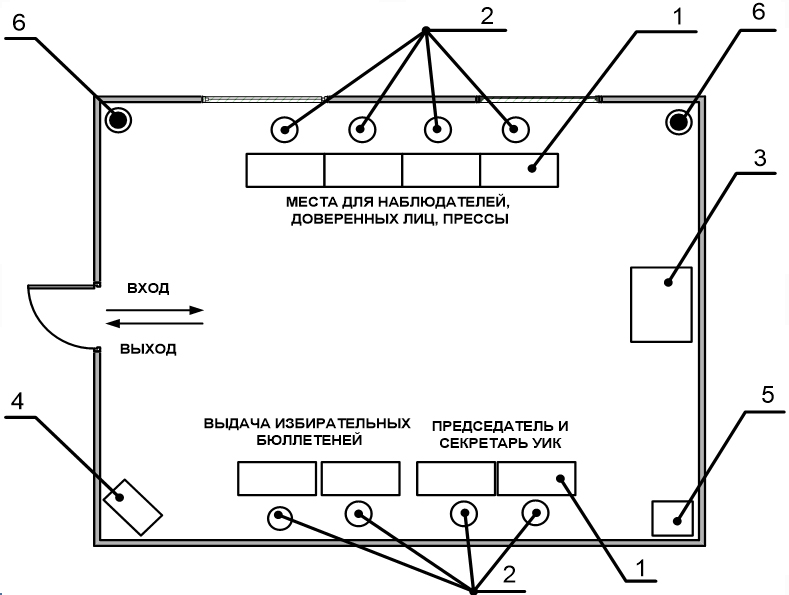 1-столы, 2-стулья, 3-кабина для тайного голосования, 4-информационный стенд, 5-сейф, 6-огнетушители.Примерная схема помещения для голосования (с двумя эвакуационными выходами)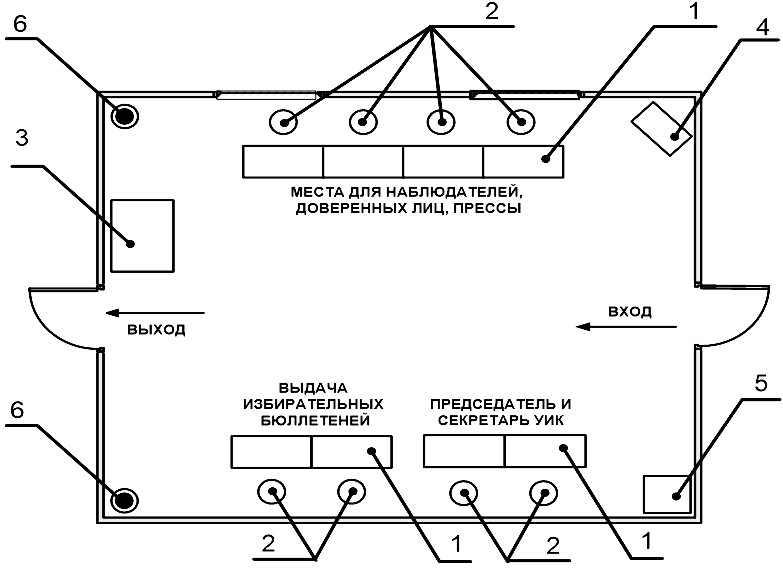 1-столы, 2-стулья, 3-кабина для тайного голосования, 4-информационный стенд, 5-сейф, 6-огнетушители.3.3. Осуществление контроля за соблюдением 
порядка размещения предвыборных агитационных материалов 
на территории избирательного участкаОрганы местного самоуправления по предложению ТИК не позднее чем за 30 дней до дня голосования обязаны выделить на территории каждого избирательного участка специальные места (место) для размещения печатных агитационных материалов. Такие места должны быть удобны для посещения избирателями и располагаться таким образом, чтобы избиратели могли прочесть размещенную на них информацию. Площадь выделенных мест должна быть достаточной для размещения на них информационных материалов избирательных комиссий и печатных агитационных материалов кандидатов. Кандидаты, вправе получить в соответствующей ТИК список мест, выделенных для размещения печатных агитационных материалов. Зарегистрированным кандидатам должна быть выделена равная площадь для размещения печатных агитационных материалов.Агитационные печатные материалы могут вывешиваться (расклеиваться, размещаться) в помещениях, на зданиях, сооружениях и иных объектах только при наличии письменного согласия собственников, владельцев (договора с собственниками, владельцами) указанных объектов и на их условиях. Размещение указанных агитационных материалов на объекте, находящемся в государственной или муниципальной собственности либо в собственности организации, имеющей на день официального опубликования (публикации) решения о назначении выборов Губернатора Белгородской области в своем уставном (складочном) капитале долю (вклад) Российской Федерации, субъектов Российской Федерации и (или) муниципальных образований, превышающую (превышающий) 30 процентов, осуществляется на равных условиях для всех кандидатов, избирательных объединений, зарегистрировавших списки кандидатов, без взимания платы.9. На здании избирательной комиссии или в помещении для голосования расклеены предвыборные агитационные материалыВ зданиях и помещениях избирательных комиссий, в помещениях для голосования и на расстоянии менее 50 метров от входа в них вывешивание агитационных печатных материалов запрещается.Агитационные печатные материалы (листовки, плакаты и другие), ранее вывешенные вне помещений для голосования, зданий и помещений избирательных комиссий в установленном Избирательным кодексом порядке на расстоянии не менее 50 метров от входа в них, сохраняются в день голосования на прежних местах.3.4. Обеспечение УИК охраной, транспортом, связьюУправление (отдел) внутренних дел муниципального образования разрабатывает и согласовывает с главой муниципального образования мероприятия по обеспечению в период подготовки и проведения выборов общественного порядка на каждом избирательном участке, наличия мест для хранения документации строгой отчетности. В соответствии с указанными мероприятиями после получения участковой избирательной комиссией избирательных бюллетеней помещения участков берутся под круглосуточную охрану работниками полиции и снимаются с охраны после передачи документации в вышестоящую избирательную комиссию либо охраняемое помещение. Обеспечение противопожарной безопасности помещений контролируют подразделения МЧС России.Представители пожарной охраны на каждом избирательном участке проверяют соблюдение норм и правил противопожарной безопасности, о чем составляются соответствующие акты, проводится инструктаж членов УИК о действиях в случае возникновения на избирательном участке пожара. В день голосования для организации голосования вне помещения для голосования и доставки протокола в территориальную избирательную комиссию может использоваться транспорт сторонних организаций или индивидуальных предпринимателей (при наличии у них лицензии) с оформлением заказа на перевозку. В исключительных случаях для вышеуказанных целей может привлекаться транспорт физического лица с оформлением гражданско-правового договора с обязательным включением в обязанности привлекаемого физического лица следующих условий: предоставление технически исправного автомобиля; самоконтроль за физическим состоянием, позволяющим управлять транспортным средством; ответственность за причинение материального ущерба, вреда здоровью граждан при совершении дорожно-транспортного происшествия; наличие договора обязательного страхования гражданской ответственности.Применяется и практика выделения автотранспорта в день голосования участковым избирательным комиссиям организациями, оказывающими им содействие в реализации их полномочий согласно постановлению (распоряжению) администрации  муниципального образования (избирательная комиссия получает выписку из принятого решения).Районные, городские филиалы ПАО «Ростелеком» обеспечивают участковые избирательные комиссии устойчивой телефонной связью на весь срок их полномочий. Кроме того, на телефонных станциях назначаются операторы, ответственные за оперативное устранение возникающих неполадок на основании заявок соответствующих комиссий.4. Списки избирателей4.1. Составление списков избирателейСписок избирателей составляется в двух экземплярах ТИК не позднее чем за 11 дней до дня голосования (не позднее 29 августа 2017 года). Первый экземпляр списка избирателей изготавливается на бумажном носителе в машинописном виде.Второй экземпляр списка избирателей в машиночитаемом виде хранится в ТИК, а часть списка, содержащая сведения об избирателях, представляемых командиром воинской части, - у соответствующего командира воинской части и используется в порядке, устанавливаемом Избирательной комиссией Белгородской области.Первый экземпляр списка избирателей, составленный в соответствии с частями 10, 11 статьи 22 Избирательного кодекса, подписанный председателем и секретарем ТИК и заверенный ее печатью, передается по акту (образец № 6) в соответствующую УИК за 10 дней до дня голосования (не позднее 30 августа 2017 года). Список избирателей по избирательному участку, образованному в соответствии с частями  4, 5 статьи 24 Избирательного кодекса подписывается председателем и секретарем УИК и заверяется печатью УИК.Участковая избирательная комиссия вправе разделить первый экземпляр списка избирателей на отдельные книги с сохранением единой нумерации списка избирателей. Каждая такая книга должна быть сброшюрована (прошита), что подтверждается печатью соответствующей участковой комиссии и подписью ее председателя.Выверенный и уточненный список избирателей с указанием количества сброшюрованных отдельных книг не позднее 18.00 часов 9 сентября 2017 года, подписывается председателем и секретарем УИК и заверяется печатью УИК.(Статья 22 Избирательного кодекса) 4.2. Ознакомление избирателей со списками избирателейСписок избирателей представляется участковой избирательной комиссией для ознакомления избирателей и дополнительного уточнения с 30 августа и до 20.00 часов 10 сентября 2017 года. Избиратель имеет право на беспрепятственный доступ к документированной информации (персональным данным) о себе, в том числе к информации, находящейся на машиночитаемых носителях, на уточнение этой информации в целях обеспечения ее полноты и достоверности, а также имеет право знать, кто и в каких целях использует или использовал эту информацию, кем и кому она предоставлена.При этом не допускается передача избирателю на руки всего списка избирателей либо отдельных его частей. Ознакомление должны проводить члены УИК с правом решающего голоса с соблюдением требований об обеспечении конфиденциальности и сохранности списков.При ознакомлении избирателя со сведениями о нем в списке избирателей должна обеспечиваться конфиденциальность информации, относящейся к другим избирателям. В этих целях рекомендуется использовать трафарет, при накладывании на страницу списка избирателей которого в поле зрения избирателя попадают лишь сведения о нем.Заявление избирателя о включении его в список избирателей, об ошибке или неточности в сведениях о нем, внесенных в список, рассматривается участковой комиссией в течение 24 часов, а в день голосования - в течение двух часов с момента обращения, но не позднее момента окончания голосования.Решение об уточнении списка избирателей по заявлению избирателя принимается участковой комиссией незамедлительно в случае, если нет сведений о включении избирателя в список на другом избирательном участке и представленные документы не требуют дополнительной проверки, то есть: предъявлен паспорт с отметкой о регистрации по месту жительства на территории избирательного участка.В случае принятия решения об отклонении заявления избирателя в нем указывается причина такого отклонения, а заверенная копия этого решения вручается заявителю.Решение участковой комиссии об отклонении заявления может быть обжаловано в вышестоящую избирательную комиссию или в суд (по месту нахождения участковой комиссии), которые обязаны рассмотреть жалобу (заявление) в трехдневный срок, а за три и менее дня до дня голосования и в день голосования - немедленно. В случае если принято решение об удовлетворении жалобы (заявления), изменение в список избирателей вносится участковой комиссией немедленно.4.3. Уточнение списка избирателейУточнение списка избирателей осуществляется незамедлительно на основании официальных документов следующих уполномоченных органов:- Избирательной комиссии Белгородской области и глав местных администраций муниципальных районов, городских округов - об изменении данных учета избирателей в рамках функционирования государственной системы регистрации (учета) избирателей, участников референдума;- органов, осуществляющих регистрацию актов гражданского состояния - о регистрации факта смерти избирателя, в том числе на основании решения суда об объявлении гражданина умершим;- органов регистрационного учета граждан - о регистрации избирателя по месту жительства на территории избирательного участка либо о снятии его с регистрационного учета по месту жительства;- органов, осуществляющих выдачу и замену документов, удостоверяющих личность гражданина - о замене паспорта гражданина Российской Федерации в связи с изменением фамилии, имени, отчества избирателя;- военного комиссара - о призыве избирателя на военную службу;- командира воинской части - о регистрации избирателя по месту жительства в пределах расположения воинской части либо о снятии его с регистрационного учета по месту жительства, а также об избирателях, проходящих военную службу по призыву;- суда - о вступлении в законную силу решения суда о признании избирателя недееспособным, либо недееспособного - дееспособным, а также о включении избирателя в список избирателей;- ТИК - решения о включении избирателя в список избирателей на другом избирательном участке, об изменении сведений об избирателях, полученных из уполномоченных органов.Уполномоченные органы направляют указанные выше сведения в территориальную либо в участковые комиссии за 20 дней до дня голосования каждые три дня, а за 7 и менее дней до дня голосования - ежедневно. ТИК незамедлительно направляет их в соответствующие участковые комиссии.На основании полученных сведений в список избирателей вносятся все необходимые изменения.4.4. Включение избирателя в список избирателейДополнительно включается в список избирателей по решению УИК:- избиратель, подавший заявление о включении в список избирателей, по месту своего жительства (если нет сведений о включении избирателя в список на другом избирательном участке и представленные документы не требуют дополнительной проверки) и предъявивший паспорт гражданина Российской Федерации с отметкой о регистрации по месту жительства на территории избирательного участка;- избиратели, которые будут находиться в день голосования в больницах или местах содержания под стражей подозреваемых (обвиняемых), а также избиратели из числа военнослужащих, находящихся вне места расположения воинской части по личному письменному заявлению, поданному в участковую комиссию не позднее 14 часов по местному времени 9 сентября 2017 года (на избирательном участке, образованном по месту временного пребывания);- избиратель, подавший заявление о включении в список избирателей, по месту своего нахождения в порядке, установленном ЦИК России и явившийся в день голосования на избирательный участок, по месту своего жительства, только после установления факта, свидетельствующего о том, что он не проголосовал на избирательном участке по месту своего нахождения. Дополнительно включается в список избирателей в специально выделенные отдельные вкладные листы списка избирателей по решению УИК:- избиратель, подавший заявление о включении в список избирателей, по месту своего нахождения (в период c 26 июля по 4 сентября 2017 года) в порядке, установленном ЦИК России и явившийся в день голосования на указанный в заявлении избирательный участок по месту своего нахождения;- избиратель, подавший заявление (специальное) о включении в список избирателей, по месту своего нахождения (в период c 5 сентября до 14.00 часов 9 сентября 2017 года) в порядке, установленном ЦИК России и явившийся в день голосования на один из 324 избирательных участков (стр.50);Иные избиратели, находящиеся в местах временного пребывания, в том числе работающие на предприятиях с непрерывным циклом работы и занятые на отдельных видах работ, где невозможно уменьшение продолжительности работы (смены), студенты включаются в список избирателей на общих основаниях по месту нахождения (при подаче в установленном порядке заявления о голосовании по месту нахождения).4.5. Исключение избирателя из списка избирателейИзбиратель исключается из списка избирателей участковой комиссией:- в случае смерти или объявления решением суда умершим;- изменения места жительства в случае выезда за пределы территории избирательного участка;- призыва на военную службу;- признания судом недееспособным;- отбывания наказания в местах лишения свободы;- выбытия избирателя из места временного пребывания, если он был включен в список избирателей на избирательном участке по месту временного пребывания - на основании сообщения руководителя организации, в которой избиратель временно пребывал;- по решению ТИК о включении избирателя в список избирателей на другом избирательном участке, об изменении сведений об избирателях, полученных из уполномоченных органов;-  на основании Реестра избирателей, подлежащих исключению из списка избирателей, который формируется для каждой УИК по информации, содержащейся в базе обработки заявлений на КСА ТИК.- в случае подачи в период c 5 сентября до 14.00 часов 9 сентября 2017 года заявления о включении в список избирателей по месту своего нахождения  (специальное заявление) при предъявлении которого в день голосования указанный избиратель, включается в список избирателей, на одном из 324 избирательных участков, определенных постановлением Избирательной комиссии Белгородской области.Избиратели, длительное время находящихся вне места регистрации по  месту жительства, не должны исключаться из списков избирателей!Исключение из списка избирателей производится членом участковой комиссии путем вычеркивания одной горизонтальной линией данных об избирателе, внесенных в список избирателей (первые четыре графы). При этом в списке избирателей делается соответствующая отметка с указанием даты ее внесения, для чего могут использоваться с шестой по восьмую графы списка избирателей. Запись заверяется подписью председателя участковой комиссии с проставлением даты заверения. При изменении персональных данных избирателя, избиратель исключается из списка путем вычеркивания одной горизонтальной линией данных о нем, внесенных в список (первые четыре графы), и включается в список избирателей дополнительно с продолжением нумерации. При этом напротив данных избирателя, которые изменяются, делается соответствующая отметка с указанием даты ее внесения, номера, под которым избиратель включен в список дополнительно, фамилии и инициалов члена комиссии, для чего могут использоваться с шестой по восьмую графы списка избирателей. При этом в списке избирателей, а также в базе данных государственной автоматизированной информационной системы указываются факт и дата исключения гражданина Российской Федерации из списка, а также причина такого исключения. Избирательным кодексом не предусмотрено составление дополнительного списка избирателей. Дополнительное включение граждан в список избирателей означает продление ранее составленного списка избирателей.Сведения об избирателях, включаемых в список избирателей непосредственно в день голосования, вносятся в чистые дополнительные вкладные листы. При этом нумерация записей на этих дополнительных вкладных листах должна быть продолжением нумерации заверенного накануне списка избирателей.Выверенный и уточненный список избирателей с указанием количества сброшюрованных отдельных книг не позднее 18 часов 9 сентября 2017 года подписывается председателем и секретарем УИК и заверяется печатью УИК.Сведения о числе избирателей, включенных в список на момент его подписания, с указанием числа избирателей включенных в список на основании личных письменных заявлений по месту временного пребывания председатель УИК (заместитель председателя, секретарь комиссии) сообщают по телефону в ТИК.Список избирателей хранится в сейфе или металлическом шкафу УИК. Доступ к нему посторонних лиц запрещается.(Статья 22 Избирательного кодекса, Постановление Избирательной комиссии Белгородской области от 21 июня 2017 года №13/184-6)Образец № 6АКТо передаче первого экземпляра списка избирателей на выборахПримечание: Акт составляется в двух экземплярах, один из которых хранится в ТИК, а другой - в УИК.4.6. Особые отметки в списке избирателейВ списке избирателей в соответствии с Избирательным кодексом  делаются следующие отметки:- о дате и причине исключения избирателя из списка избирателей, которая заверяется подписью председателя УИК (часть 14 статьи 22);- лицо, оказывающее помощь избирателю, не имеющему возможности самостоятельно расписаться в получении избирательного бюллетеня или заполнить бюллетень расписывается в графе «Подпись избирателя о получении избирательного бюллетеня» списка избирателей, указав свои фамилию, имя, отчество, серию и номер паспорта или заменяющего его документа (часть 13 статья 74);- «Выдан новый избирательный бюллетень взамен испорченного» - против фамилии избирателя, допустившего ошибку при заполнении избирательного бюллетеня, которая заверяется подписью члена УИК (часть 12 статья 74); - «Голосовал вне помещения для голосования», серия и номер паспорта или документа, заменяющего паспорт, избирателя проголосовавшего вне помещения для голосования. Запись заверяется подписями членов УИК, проводивших  голосование (часть 13 статья 76).- «Специальное заявление» и указывается номер наклеенного на специальное заявление специального знака (далее - марка) - (избиратель исключается из списка избирателей данного избирательного участка). Специальное заявление остается у избирателя. Избиратель, предъявивший специальное заявление в день голосования на одном из 324 определенных Избирательной комиссией Белгородской области избирательном участке (стр.50) включается в список избирателей данного избирательного участка дополнительно, при этом персональные данные избирателя вносятся в специально выделенные отдельные вкладные листы списка избирателей. Специальное заявление изымается у избирателя, отрывная часть наклеенной на специальное заявление марки наклеивается в список избирателей в графу «Особые отметки».Пример заполнения отдельного вкладного листа списка избирателей, проголосовавших по месту нахожденияПримеры заполнения вкладного листа списка избирателей5. БюллетениБюллетени являются документами строгой отчетности. Нумерация бюллетеней не допускается.Форма и текст бюллетеня утверждается Избирательной комиссией Белгородской области. В целях защиты бюллетеней от подделки при их изготовлении используется бумага с нанесенной типографским способом специальной краской защитной сеткой.Каждый бюллетень должен содержать разъяснение о порядке его заполнения.Бюллетени печатаются на русском языке. Территориальная избирательная комиссия передает бюллетени в участковые избирательные комиссии в присутствии членов ТИК по акту (образец № 7), в котором указываются дата и время его составления, а также количество передаваемых бюллетеней. Число передаваемых в каждую участковую избирательную комиссию бюллетеней определяется решением ТИК (образец № 8).Передача бюллетеней УИК осуществляется не позднее, чем за один день до дня голосования (не позднее 8 сентября 2017 года). По каждому избирательному участку количество передаваемых бюллетеней не может превышать более чем на 0,5 процента (но не менее чем на два бюллетеня) число избирателей, зарегистрированных на данном избирательном участке, и составлять менее 70 процентов от числа избирателей, включенных в списки избирателей на соответствующем избирательном участке на день передачи бюллетеней. При передаче бюллетеней УИК производятся их поштучный пересчет и выбраковка, при этом выбракованные бюллетени (при их выявлении) уничтожаются членами ТИК с оформлением актов, которые хранятся в ТИК.Соответствующее число бюллетеней, полученных участковой избирательной комиссией, при установлении итогов голосования заносится в строку 2 протокола об итогах голосования. При этом необходимо учитывать то, что в исключительных случаях в день голосования УИК по ее заявке могут быть дополнительно по акту переданы бюллетени ТИК.На лицевой стороне всех бюллетеней, полученных участковой избирательной комиссией, в правом верхнем углу ставятся подписи двух членов УИК с правом решающего голоса, которые заверяются печатью УИК.Ответственность за передачу и сохранность бюллетеней несут председатели территориальной и участковой избирательных комиссий, осуществляющих передачу, получение и хранение бюллетеней.В случае выбытия зарегистрированного кандидата, фамилия, имя и отчество которого указаны в бюллетене, отмены или аннулирования регистрации кандидата после изготовления бюллетеней УИК по указанию Избирательной комиссии Белгородской области вычеркивают в бюллетенях сведения о таком кандидате. При необходимости внесения в изготовленный бюллетень изменений, касающихся сведений о кандидате эти изменения по решению той же комиссии могут быть внесены членами участковой комиссии от руки либо с использованием технических средств. (Статья 73 Избирательного кодекса)Примерный образец исключения кандидата 1из избирательного бюллетеняВычеркивание данных о выбывшем кандидате осуществляется одной прямой линией, которая проводится по линейке, как правило, шариковой ручкой черного, фиолетового либо синего цвета. Необходимо иметь в виду, что вычеркивание указанных данных из избирательного бюллетеня может производиться только по официальному указанию Избирательной комиссии Белгородской области, которой может быть определен и иной порядок непосредственного осуществления вычеркивания.Образец № 7ТИК  _______________________________________________ 
(наименование)АКТпередачи бюллетеней для голосования на выборах Губернатора Белгородской областиТИК _____________________________________________________________________(наименование)передала участковой избирательной комиссии избирательного участка № ________________(номер)______________________________________________________________________________________________  (число цифрами и прописью)бюллетеней для голосования на выборах Губернатора Белгородской области.Образец № 8ТИК ________________________________________________ 
          (наименование)ПОСТАНОВЛЕНИЕ_____________                                                                                                    			       № ___________           ( дата)о количестве бюллетеней, передаваемых участковым избирательным комиссиям для голосования на выборах Губернатора Белгородской областиВ соответствии с частями 14 и 15 статьи 73 Избирательного кодекса Белгородской области  ______________________________________ ТИК постановляет:(наименование)1. Передать в участковые избирательные комиссии бюллетени для голосования на выборах Губернатора Белгородской области в следующем количестве:2. Оповестить кандидатов на должность Губернатора Белгородской области и их доверенных лиц о времени и месте передачи бюллетеней участковым избирательным комиссиям.3. Контроль за выполнением настоящего постановления возложить на председателя ТИК _____________________________________________________________________(наименование)Председатель ТИК                          ________________         ____________________________                                                                                                            (подпись)                                           (инициалы,  фамилия)Секретарь ТИК                                ________________          ___________________________                                                                			 (подпись)                                            (инициалы,  фамилия)6. Заявления о голосовании по месту нахождения1 июня 2017 года Президент Российской Федерации подписал Федеральный закон № 104-ФЗ «О внесении изменений в отдельные законодательные акты Российской Федерации».Для создания наиболее благоприятных условий для реализации прав участников избирательного процесса при проведении выборов наряду с порядком  голосования избирателей по месту жительства и по месту временного пребывания, установлен новый порядок голосования - голосование избирателей по месту нахождения на основании заявления.Такой порядок применяется вместо голосования по открепительным удостоверениям и досрочного голосования на выборах Губернатора Белгородской области 10 сентября 2017 года.Избиратель, который будет находиться в день голосования вне места своего жительства, может быть включен в список избирателей по месту нахождения на основании заявления, которое подается лично не ранее чем за 45 дней до дня голосования и не позднее чем в 14 часов по местному времени дня, предшествующего дню голосования (9 сентября 2017 года). При подаче заявления в период за 45 - 5 до дня голосования (c 26 июля по 4 сентября 2017 года) избиратель может проголосовать на том избирательном участке, который он указал в заявлении, а при подаче заявления (специального заявления) в период за 4 - 1 день (c 5 сентября до 14.00 часов 9 сентября 2017 года) избиратель может проголосовать только на тех участках, которые определены Избирательной комиссией Белгородской области в каждом поселении, городском округе (всего таких участков 324).Заявление можно подавать и с использованием федеральной государственной информационной системы «Единый портал государственных и муниципальных услуг (функций)», через многофункциональный центр предоставления государственных и муниципальных услуг.ВАЖНО! Для избирателей, находящихся в местах содержания под стражей подозреваемых и обвиняемых, в больницах, а также для избирателей из числа военнослужащих, находящихся вне места расположения воинской части, предусмотрена возможность подачи заявления о включении в список избирателей по месту пребывания не позднее 14 часов местного времени дня, предшествующего дню голосования в участковую комиссию, образованную в местах временного пребывания избирателей (до 14.00 часов 9 сентября 2017 года).Иные категории избирателей, находящихся в местах временного пребывания, в том числе работающие на предприятиях с непрерывным циклом работы и занятые на отдельных видах работ, где невозможно уменьшение продолжительности работы (смены), студенты включаются в список избирателей на общих основаниях по месту нахождения в порядке, установленном ЦИК России (при подаче в установленном порядке заявления о голосовании по месту нахождения).В период за 4 - 1 день (c 5 сентября до 14.00 часов 9 сентября 2017 года) избиратель подает специальное заявление, на которое наклеивается марка. Специальное заявление без наклеенной марки, части марки считается недействительным.ВАЖНО! Перечень УИК для голосования по месту нахождения по специальному заявлению, поданному избирателем c 5 сентября до 14.00 часов 9 сентября 2017 года определен Постановлением Избирательной комиссии Белгородской области № 16/203-6 от 5 июля 2017 года «О Перечне избирательных участков на территории Белгородской области для голосования избирателей по месту нахождения 10 сентября 2017 года на выборах Губернатора Белгородской области».Местоположение таких участков можно посмотреть на карте:https://yandex.ru/maps/?um=constructor%3A62767649ec194d1f915b83830b37444daf02b8d356dccbaffb4e6fa63fd7cf08&source=constructorLink&mode=usermapsилиhttps://earth.google.com/web/@50.6152005,37.289685,210.86940478a,372120.19461763d,35y,0h,0t,0rПеречень 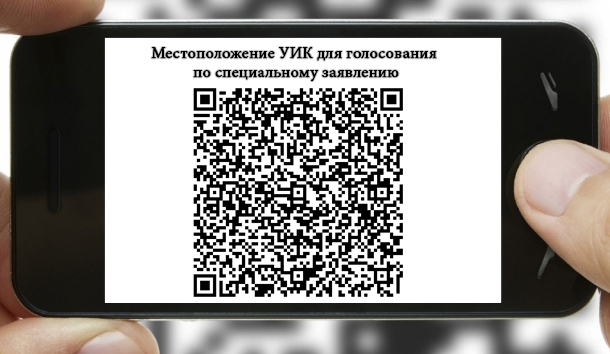 УИК для голосования по месту нахождения по специальному заявлению6.1. Подача заявления в период с 30 августа по 4 сентября 2017 годаИзбиратель который будет находиться в день голосования вне места своего жительства (но в пределах Белгородской области), может быть включен в список избирателей по месту своего нахождения на основании заявления, поданного лично на бумажном носителе при предъявлении паспорта гражданина Российской Федерации (в период замены паспорта – временного удостоверения личности) в УИК - по месту своего жительства или по месту, где он будет находиться в день голосования.Заявление регистрируется в Журнале регистрации заявлений о голосовании по месту нахождения (далее – Журнал регистрации заявлений), форма которого приведена на странице 58.УИК в указанные сроки должен быть обеспечен прием заявлений избирателей в течение не менее четырех часов в день по графику, определенному избирательной комиссией Белгородской области с 14.00 до 18.00 часов.Избиратель, который не может по уважительным причинам (по состоянию здоровья, инвалидности) самостоятельно прибыть в УИК для подачи заявления может устно или письменно (в том числе при содействии социального работника или иных лиц) обратиться в те же сроки в ТИК либо УИК по месту жительства или по месту, где он будет находиться в день голосования, для предоставления ему возможности лично подать заявление. УИК, в том числе по поручению вышестоящей ТИК, не позднее чем за пять дней до дня голосования (до понедельника 4 сентября 2017 года) обеспечивает посещение избирателя, с целью предоставления ему такой возможности. Заявление избирателя регистрируется в Журнале регистрации заявлений с пометкой «вне УИК» в графе «Примечание».Избиратель при указанном посещении может устно или письменно заявить о своем желании проголосовать вне помещения для голосования.Избиратели, не имеющие регистрации по месту жительства в пределах Российской Федерации, не включаются в список избирателей по месту их нахождения, поскольку они не наделены активным избирательным правом на выборах Губернатора Белгородской области.Избиратель может подать заявление только один раз, о чем он извещается при подаче заявления.Заявление на бумажном носителе поданное в УИК содержит основную часть, которая остается в соответствующей комиссии и отрывной талон, который после регистрации заявления передается избирателю (страница 57).По просьбе избирателя заявление может быть изготовлено в машинописном виде с нанесенным на него машиночитаемым кодом членом УИК.В основной части заявления как на бумажном носителе, так и в машинописном виде указываются: фамилия, имя, отчество избирателя, дата рождения, адрес места жительства, серия и номер паспорта (в период замены паспорта – номер временного удостоверения личности), дата и время подачи заявления, а также номер избирательного участка, на территории которого избиратель желает принять участие в голосовании.Член соответствующей УИК, принимающий заявление, оказывает содействие избирателю в заполнении заявления.Избиратель проверяет правильность указанных в заявлении данных и расписывается в нем.После регистрации заявления лицом, принявшим заявление, в отрывной талон вносятся: фамилия, инициалы лица, принявшего заявление, его подпись и дата проставления подписи, фамилия, имя и отчество избирателя, сведения о месте нахождения избирателя в день голосования, включая номер избирательного участка, на территории которого избиратель желает принять участие в голосовании, и адрес помещения для голосования. На отрывном талоне заявления проставляется печать (штамп) соответствующей комиссии.Заявление содержит порядковый номер, который указывается в его основной части и в отрывном талоне.Образец № 910 сентября 2017 годаЖУРНАЛ
регистрации заявлений о голосовании по месту нахождения__________________________________________________________________________________(наименование (номер) участковой комиссии, территориальной комиссии, многофункционального центра предоставления государственных и муниципальных услуг)ЗАЯВЛЕНИЕ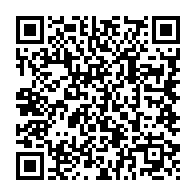 В соответствии с пунктом 16 статьи 64 Федерального закона «Об основных гарантиях избирательных прав и права на участие в референдуме граждан Российской Федерации» прошу включить меня в список избирателей на выборах Губернатора Белгородской области 10 сентября 2017 года по месту нахождения на избирательном участке №Информацию об избирательном участке по месту нахождения можно получить по телефону (84722) 273370 или на сайте http://www.belgorod.izbirkom.ru в сети Интернет.Адрес места жительства (в соответствии с паспортом гражданина Российской Федерации)(муниципальный район)(населенный пункт)(улица (микрорайон)Уведомлен(а) о том, что заявление о включении в список избирателей по месту нахождения может быть подано только один раз. ОТРЫВНОЙ ТАЛОН (передается избирателю)6.2. Подача заявления в период 
с 5 сентября до 14.00 часов 9 сентября 2017 годаИзбиратель, не имеющий возможности принять участие в голосовании по месту жительства и подать заявление в период с 30 августа по 4 сентября 2017 года, может с 5 сентября (вторник) до 14.00 часов 9 сентября 2017 года  оформить в УИК избирательного участка, где он включен или имеет право быть включенным в список избирателей специальное заявление (стр. 60), при предъявлении которого в день голосования указанный избиратель включается в список избирателей на одном из 324 избирательных участков, определенных Избирательной комиссией Белгородской области.В целях защиты специального заявления от подделки используется специальный знак (марка) (далее – марка). Специальное заявление без наклеенной марки, части марки считается недействительным.В специальном заявлении указываются фамилия, имя, отчество избирателя, дата его рождения, адрес места жительства, серия и номер паспорта (в период замены паспорта – номер временного удостоверения личности), причины, по которым он не имеет возможности принять участие в голосовании по месту жительства, а также не имел возможности подать и не подавал заявление в период с 30 августа по 4 сентября 2017 года, дата оформления специального заявления и ставится подпись избирателя.Член УИК с правом решающего голоса, оформляющий специальное заявление, указывает в нем номер избирателя в списке избирателей данного избирательного участка, свои фамилию, инициалы, ставит подпись и проставляет печать УИК.Специальное заявление регистрируется в Журнале регистрации заявлений (стр.57), в графе «Примечание» делается пометка «Специальное заявление» и указывается номер наклеенной на специальное заявление марки. Избиратель исключается из списка избирателей данного избирательного участка, а в графе «Особые отметки» списка избирателей указывается номер наклеенной на специальное заявление марки. Специальное заявление остается у избирателя.10 сентября 2017 годаЖУРНАЛ
регистрации заявлений о голосовании по месту нахождения________________________________________________________________________________(наименование (номер) участковой комиссии, территориальной комиссии, многофункционального центра предоставления государственных и муниципальных услуг)Образец №10ЗАЯВЛЕНИЕ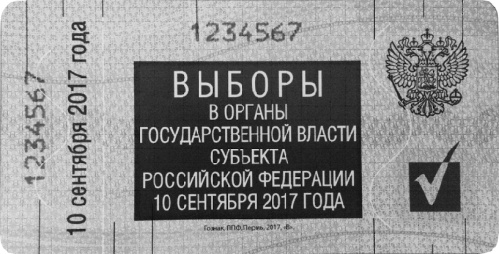 В соответствии с пунктом 16 статьи 64 Федерального закона «Об основных гарантиях избирательных прав и права на участие в референдуме граждан Российской Федерации» прошу включить меня в список избирателей на выборах Губернатора Белгородской области 10 сентября 2017 года на избирательном участке по месту нахождения.Адрес места жительства (в соответствии с паспортом гражданина Российской Федерации)(наименование субъекта Российской Федерации)(муниципальный район)(населенный пункт)(улица (микрорайон)Подтверждаю, что не имею возможности принять участие в голосовании по месту жительства, а также не имел(а) возможности подать и не подавал(а) за 45–5 дней до дня голосования заявление о включении в список избирателей по месту нахождения по причине ______________________________________________________________________________________________________________________________________________________________________________________________________________________________________________________________________________________________________________________________________________________________________________________________________________________Уведомлен(а) о том, что в соответствии со статьей 5.22 Кодекса Российской Федерации об административных правонарушениях получение в избирательной комиссии, комиссии референдума избирательного бюллетеня, бюллетеня для голосования на референдуме с целью проголосовать более одного раза в ходе одного и того же голосования влечет наложение административного штрафа в размере тридцати тысяч рублей. Заявление изымается у избирателя по предъявлении его в день голосования.
Заявление без наклеенного специального защитного знака (марки) недействительно.6.3. МаркаВ целях защиты специального заявления от подделки используется марка, размером 50х26 мм. Марка состоит из двух частей. Левая часть марки имеет размер 10х26 мм, правая (основная) часть – 40х26 мм. Марки печатаются на самоклеющейся бумаге с защитой от переклеивания обеих частей марки (обеспечивается оставление следов при отклеивании).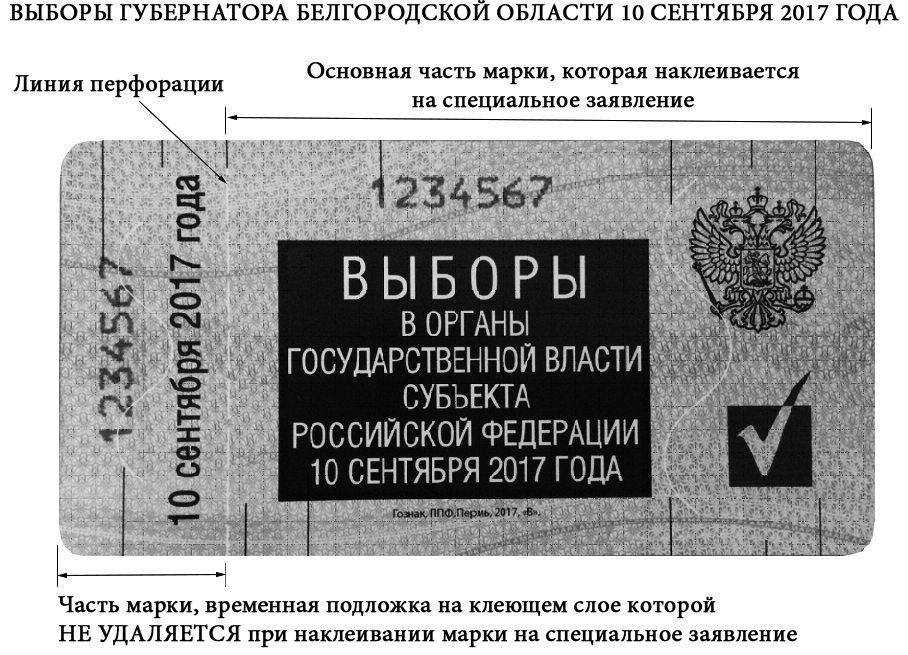 Марка наклеивается на специальное заявление, при этом: левая часть марки остается на временной подложке и предназначена для отрывания по линии перфорации членом той участковой комиссии, где избиратель будет принимать участие в выборах, и наклеивания в список избирателей (по месту нахождения избирателя), а правая (основная) часть марки остается на специальном заявлении избирателя. Таким образом, марка наклеивается не по всей площади клеящего слоя марки, а только правой (основной) части марки до линии перфорации.Марки являются документами строгой отчетности и имеют единую нумерацию, подлежат учету при их передаче комиссиями.При получении марок от ТИК в УИК в обязательном порядке производится их поштучный пересчет, при котором проверяется количество листов с марками и количество марок, указанные в акте, а также сверяются номера полученных марок с номерами, указанными в акте. В случае обнаружения бракованных марок они остаются на листе и погашаются посредством перечеркивания и проставления на оборотной стороне листа подписи председателя (в его отсутствие – заместителя председателя или секретаря) и печати УИК, о чем составляется акт в двух экземплярах. Один экземпляр акта остается в УИК, другой передается в вышестоящую ТИК. При получении марок непосредственно от ТИК подписываются два экземпляра акта. Все экземпляры акта подписываются председателем УИК (в его отсутствие – заместителем председателя либо секретарем), не менее чем двумя членами УИК с правом решающего голоса и заверяются печатью УИК. Один экземпляр акта остается в УИК, один – в ТИК.Образец № 11АКТпередачи специальных знаков (марок), используемых 
для защиты от подделки специальных заявлений избирателейна выборах Губернатора Белгородской области 10 сентября 2017 года « ____ » ____________ 20 ___ годаспециальные знаки (марки), используемые для защиты от подделки специальных заявлений избирателей о включении в список избирателей по месту нахождения на выборах Губернатора Белгородской области.Образец №12АКТ
о погашении бракованных специальных знаков (марок), используемых для защиты от подделки специальных заявлений избирателейна выборах Губернатора Белгородской области 10 сентября 2017 года« ____ » ____________ 20 ___ годаНастоящим Актом подтверждается, что при поштучном пересчете специальных знаков (марок), используемых для защиты от подделки специальных заявлений избирателей на выборах Губернатора Белгородской области.обнаружено ________________________________________________________________________________ (количество, цифрами и прописью)бракованных специальных знаков (марок), имеющих номера: ___________________________________________________________________________________________________________Причина выбраковки: ______________________________________________________.(указать причину выбраковки)ВНИМАНИЕ! Неиспользованные до 14.00 часов 9 сентября 2017 года марки НЕ ПОГАШАЮТСЯ. Сведения о количестве использованных марок, наклеенных на специальные заявления в УИК, сообщаются в ТИК не позднее 15 часов 
9 сентября 2017 года, и вводятся в ГАС «Выборы» на КСА ТИК.УИК составляют акт в двух экземплярах, в котором указывают количество и номера неиспользованных марок. Один экземпляр акта остается в УИК, другой передается в ТИК вместе с первым экземпляром протокола об итогах голосования. Акт подписывает председатель УИК (в его отсутствие – заместитель председателя или секретарь) и не менее двух членов УИК с правом решающего голоса. Неиспользованные марки упаковываются в отдельные пакеты, на которых проставляются их количество и номера, подпись председателя (в его отсутствие – заместителя председателя или секретаря) УИК и печать УИК. По желанию на пакетах с упакованными марками могут поставить подписи все члены соответствующей избирательной комиссии с правом решающего и совещательного голоса.Образец № 13АКТвозврата специальных знаков (марок), используемых для защиты от подделки специальных заявлений избирателей на выборах Губернатора Белгородской области 10 сентября 2017 годаНастоящим Актом подтверждается, что _______________________________________(наименование (номер) УИК)передала ______________________________________________________________________(наименование ТИК)________________________ , с номерами __________________________________________(количество марок)                                                                            (номера марок)_______________________________________________________________________________. « ___ » ____________ 20 ___ г.В день голосования предъявленное избирателем специальное заявление с наклеенной маркой изымается у избирателя. После включения избирателя в список избирателей и выдачи ему избирательного бюллетеня членом УИК, выдавшим избирательный бюллетень, одна (левая) часть марки, наклеенной на специальное заявление, отрезается (отрывается) по линии разделения (перфорации) и наклеивается в графу «Особые отметки» списка избирателей. Другая (правая) часть марки остается на специальном заявлении.Специальные заявления, изъятые у избирателей, пересчитываются, проводится сверка номеров наклеенных на них частей марок с номерами частей марок, наклеенных в список избирателей, затем специальные заявления упаковываются в отдельный пакет, на котором проставляется их количество, заверенное подписями председателя (в его отсутствие – заместителя председателя или секретаря) и печатью УИК. По желанию на пакете имеют право поставить подписи все члены УИК с правом решающего и совещательного голоса.Упакованные в пакеты специальные заявления избирателей передаются в ТИК вместе с первым экземпляром протокола УИК об итогах голосования для дальнейшего учета в ГАС «Выборы».7. Организация и порядок голосования7.1. Время голосованияГолосование проводится 10 сентября 2017 года с 8 до 20 часов по местному времени. О дне, времени и месте голосования, а также об условиях голосования избирателей, которые будут находиться в день голосования вне места своего жительства на территории Белгородской области по месту нахождения ТИК и УИК обязаны оповестить избирателей не позднее 30 августа 2017 года через средства массовой информации или иным способом.На избирательных участках, образованных в воинских частях, участковая комиссия может объявить голосование законченным раньше установленного времени, если проголосовали все избиратели, включенные в список избирателей.Доступ в помещения для голосования должен быть обеспечен не менее чем за один час до начала голосования.УЧАСТКОВАЯ ИЗБИРАТЕЛЬНАЯ КОМИССИЯИЗБИРАТЕЛЬНОГО УЧАСТКА № ___ПРОТОКОЛ ЗАСЕДАНИЯ(примерный)Присутствовали:Председатель ____________________________,                                            (инициалы, фамилия)Заместитель председателя _____________________,                                                                 (инициалы, фамилия)Секретарь ____________________________,                                            (инициалы, фамилия)Члены комиссии: _________________________                                              (инициалы, фамилии)Приглашенные: (список прилагается).Кворум для открытия заседания УИК имеется.Повестка дня:1. Организация голосования в день голосования.07.30 – Председатель участковой комиссии Иванов И.И. предъявил для  визуального ознакомления первый экземпляр списка избирателей, разделенный на отдельные  книги. Раздал книги членам участковой комиссии с правом решающего голоса.07.35 – Председатель участковой комиссии Иванов И.И. выдал членам  участковой комиссии с правом решающего голоса бюллетени для выдачи избирателям, а также соответствующие книги списка избирателей.07.45 – Председатель участковой комиссии Иванов И.И. предъявил к осмотру  присутствующим лицам пустые пронумерованные переносные и стационарные ящики для голосования, которые вслед за этим опечатываются печатью участковой комиссии (пломбируются). Ящики опечатаны (опломбированы). 07.55 – Председатель участковой комиссии Иванов И.И. проинформировал о числе избирателей, включенных в список избирателей, о числе избирателей, исключенных из списка избирателей в связи с подачей заявления о включении в список избирателей по месту своего нахождения на ином избирательном участке, а также о числе избирателей, подавших заявления о включении в список избирателей по месту своего нахождения на данном избирательном участке.08.00 – Председатель участковой комиссии Иванов И.И. пригласил избирателей приступить к голосованию, передал информацию в территориальную избирательную комиссию об открытии помещения для голосования.10.00 – Председатель участковой комиссии Иванов И.И. огласил о планировании в 10.30 выезда членов комиссии для проведения голосования вне помещения для голосования.10.30 – 12.00 – члены участковой комиссии с правом решающего голоса Петров П.П., Сидоров  С.С., член участковой комиссии с правом совещательного голоса Новиков А.А., наблюдатель от кандидата «А.» Носов И.И. выезжали для проведения голосования вне помещения для голосования.12.00 – Рассмотрение жалобы наблюдателя Сергеева О.Л.СЛУШАЛИ:ВЫСТУПИЛИ:РЕШИЛИ: Участковая комиссия избирательного участка № ____ единогласно приняла решение «О жалобе Сергеева О.Л.» (прилагается).Результаты голосования:«За» – единогласно.12.15 – голосование на избирательном участке  продолжено.И т.д. с описанием и фиксированием в протоколе заседания всех действий…20.00 – Председатель участковой комиссии Иванов И.И. объявил, что получить бюллетени и проголосовать могут только те избиратели, которые находятся в помещении для голосования.20.00 – Председатель участковой комиссии Иванов И.И. объявил об окончании голосования.20.40 – Председатель участковой комиссии Иванов И.И. объявил итоговые данные по списку избирателей.21.00 – 21.15 – Председатель участковой комиссии Иванов И.И. объявил данные по подсчету голосов избирателей по выборам Губернатора Белгородской области.22.15 – 22.30 – Председатель участковой комиссии Иванов И.И. объявил данные по подсчету голосов избирателей по дополнительным выборам депутата Белгородской областной Думы шестого созыва (для УИК г. Белгород).22.30 – 22.45 – Председатель участковой комиссии Иванов И.И. объявил данные по подсчету голосов избирателей по выборам депутатов представительного органа городского округа (для УИК Старооскольского и Губкинского городских округов).22.45 – Председатель участковой комиссии Иванов И.И. объявил о завершении текущего заседания участковой комиссии и готовности к проведению итогового заседания участковой комиссии, на котором должны быть рассмотрены поступившие жалобы (заявления), а также подписан протокол об итогах голосования.7.2. Схема действий членов УИК с правом решающего голоса
в день голосования в помещении для голосованияОбразец № 14Участковая избирательная комиссия избирательного участка № ______ВЕДОМОСТЬпередачи бюллетеней членам участковых избирательных комиссий с правом решающего голоса для выдачи их избирателям в помещении для голосования на выборах Губернатора Белгородской области 10 сентября 2017 года(в соответствии с частью 6 статьи 74 Избирательного кодекса)10 сентября 2017 годаПредседатель участковой избирательной комиссии 	____________  ______________________          подпись 	             инициалы, фамилияМП Секретарь участковой избирательной комиссии 	____________  ______________________         подпись	             инициалы, фамилияТАБЛИЧНАЯ ФОРМА № ____для оперативного подсчета числа избирателей, принявших участие
в выборах Губернатора Белгородской областиЧлен участковой избирательной комиссии ______________________________фамилия, инициалыПримечание. Каждый член УИК ведет собственную нумерацию табличных форм по мере их заполнения сведениями.7.3. Схема передачи информации УИК
в территориальную избирательную комиссию в день голосованияПримечания: сведения передаются незамедлительно в вышестоящую территориальную избирательную комиссию с нарастающим итогом.Незамедлительно после открытия помещения для голосования участковая избирательная комиссия передает соответствующую информацию в территориальную избирательную комиссию по телефону, в течение дня голосования по вышеуказанной схеме информирует территориальную избирательную комиссию об участии избирателей в выборах по состоянию на 8.00, 10.00, 12.00, 15.00, 18.00 и 19.30, кроме этого, при необходимости передает другие сведения о соблюдении избирательных прав граждан Российской Федерации.УЧАСТКОВАЯ ИЗБИРАТЕЛЬНАЯ КОМИССИЯ ИЗБИРАТЕЛЬНОГО УЧАСТКА №______ЛИСТ СУММИРОВАНИЯдля оперативного подсчета числа избирателей, принявших участие в выборах 
по состоянию на _____ часов ____ минутСекретарь УИК  ___________________________подписьВышеуказанный подсчет проверен, данные переданы в ТИК, 
оглашены для присутствующих в помещении для голосования.Председатель УИК  __________________________                   подпись10. Сколько бюллетеней получает каждый избиратель на выборах Губернатора Белгородской области?Каждый избиратель, включенный в список избирателей избирательного участка по месту своего проживания, по месту временного пребывания либо по месту нахождения имеет право получить один бюллетень. 11. Избиратель голосует по месту нахождения при предъявлении специального заявленияИзбиратель, подавший заявление (специальное) о включении в список избирателей, по месту своего нахождения (в период c 5 сентября до 14.00 часов 9 сентября 2017 года) может проголосовать на территории области в день голосования на одном из 324 избирательных участков, определенных постановлением Избирательной комиссией Белгородской области № 16/-6 от 5 июля 2017 года.(Часть 20 статьи 74 Избирательного кодекса)12. Как заполнить бюллетень?Каждый бюллетень должен содержать разъяснение о порядке его заполнения.Бюллетень заполняется шариковой ручкой. Заполнение бюллетеня карандашом не допускается.Голосование проводится путем нанесения избирателем в бюллетене любого знака в пустом квадрате, расположенном справа от фамилии, имени, отчества зарегистрированного кандидата в пользу которого сделан выбор. (Части 17, 18 статьи 73; часть 10 статьи  74 Избирательного кодекса)13. Что проверяет член УИК перед выдачей  бюллетеня для голосования?Перед выдачей бюллетеней член УИК обязан удостовериться в том, что:- избиратель, исключенный из списка избирателей на данном избирательном участке (по месту своего жительств) в связи с подачей заявления о включении в список избирателей по месту нахождения на ином избирательном участке, явившийся день голосования в УИК не проголосовал на избирательном участке по месту нахождения;- письменное заявление (устное обращение) избирателя о предоставлении ему возможности проголосовать вне помещения для голосования не зарегистрировано в реестре;- к избирателю не направлены члены УИК с правом решающего голоса для проведения голосования вне помещения для голосования.(Часть 8 статьи 74, часть 2 статьи 76 Избирательного кодекса)14. Избиратель не имеет при себе паспорта или заменяющего его документа, но желает проголосоватьИзбирателю, не имеющему паспорта или заменяющего его документа, бюллетень не выдается.(Часть 8 статьи 74 Избирательного кодекса)7.4. Документы, на основании которых выдается бюллетеньБюллетени выдаются избирателям, включенным в список избирателей, по предъявлении паспорта или документа, заменяющего паспорт гражданина, а если избиратель голосует по месту нахождения на основании специального заявления - по предъявлении также специального заявления.Документ, заменяющий паспорт гражданина, - документ, удостоверяющий личность гражданина, выданный уполномоченным государственным органом. На территории Российской Федерации для граждан Российской Федерации такими документами являются:- военный билет, временное удостоверение, выдаваемое взамен военного билета, или удостоверение личности (для лиц, которые проходят военную службу);- временное удостоверение личности гражданина Российской Федерации, выдаваемое на период оформления паспорта в порядке, утверждаемом уполномоченным федеральным органом исполнительной власти (образец № 15);- документ, удостоверяющий личность гражданина Российской Федерации, по которому гражданин Российской Федерации осуществляет въезд в Российскую Федерацию в соответствии с федеральным законом, регулирующим порядок выезда из Российской Федерации и въезда в Российскую Федерацию (для лиц, постоянно проживающих за пределами территории Российской Федерации);- справка установленной формы, выдаваемая гражданам Российской Федерации, находящимся в местах содержания под стражей подозреваемых и обвиняемых, в порядке, утверждаемом уполномоченным федеральным органом исполнительной власти (образец № 16).(Образец № 15)Форма № 2Образец № 16СПРАВКАВыдана гражданину Российской Федерации для участия в выборах (референдуме)15. Избиратель считает, что при заполнении бюллетеня он допустил ошибку, и просит выдать  новый бюллетеньЕсли избиратель считает, что при заполнении бюллетеня совершил ошибку, он вправе обратиться к члену УИК, выдавшему бюллетень, с просьбой выдать ему новый бюллетень взамен испорченного. Член избирательной комиссии выдает избирателю новый бюллетень, делает  соответствующую отметку в списке избирателей против фамилии данного избирателя и расписывается. Испорченный бюллетень, на котором член УИК с правом решающего голоса делает соответствующую запись: «Испорчен избирателем ________(ф.и.о.)» и заверяет ее своей подписью, незамедлительно погашается. Аналогичный порядок используется при голосовании вне помещения для голосования, при этом избиратель на своем заявлении расписывается в получении второго бюллетеня. Испорченный бюллетень незамедлительно погашается, о чем составляется акт (образец № 17).(Часть 12 статьи 74; часть 11 статьи 76  Избирательного кодекса)16. В помещении для голосования (в кабине для голосования) обнаружен бюллетень для голосования. Какие действия членов УИК? По факту обнаружения такого бюллетеня комиссией составляется акт об обнаружении, указанный бюллетень хранится в УИК отдельно, не погашается и не учитывается при подсчете голосов избирателей и установлении итогов голосования.Образец № 17Участковая избирательная комиссия избирательного участка № ______АКТо погашении испорченного бюллетеняМы, нижеподписавшиеся члены УИК избирательного участка №___1.______________________________________________________________________________ф.и.о.2.______________________________________________________________________________погасили испорченный бюллетень для голосования на выборах Губернатора Белгородской области 10 сентября 2017 года.Члены участковойизбирательной комиссии: 	________________  ___________________________           подпись 	                инициалы, фамилия МП                                                          _______________   ____________________________                                                                     подпись                    инициалы, фамилия 10 сентября 2017 года17. Избиратель предъявляет два или несколько паспортов и просит разрешения проголосовать за других граждан(за отсутствующего или болеющего члена семьи, соседа и т.д.)Каждый избиратель голосует лично, голосование за других лиц не допускается, за исключением случаев, предусмотренных, частью 13 статьи 74 Избирательного кодекса (избиратель не может самостоятельно расписаться в получении бюллетеня или заполнить бюллетень). (Части 7, 11, 14 статьи 74 Избирательного кодекса)18. Избиратель не имеет возможности самостоятельно расписаться в получении бюллетеняЕсли избиратель не имеет возможности самостоятельно расписаться в получении бюллетеня, он вправе воспользоваться помощью другого избирателя, не являющегося членом избирательной комиссии, зарегистрированным кандидатом, его уполномоченным представителем или доверенным лицом кандидата, наблюдателем. В этом случае избиратель устно извещает членов избирательной комиссии о своем намерении воспользоваться помощью другого избирателя. Лицо, оказавшее избирателю помощь, расписывается в графе списка избирателей «Подпись избирателя о получении бюллетеня», указывая свою фамилию, имя, отчество, серию и номер паспорта или заменяющего его документа.(Часть 13 статья 74 Избирательного кодекса)19. Избиратель не имеет возможности самостоятельно заполнить бюллетеньБюллетень заполняется в специально оборудованной кабине, ином специально оборудованном месте или комнате для тайного голосования, где присутствие других лиц недопустимо.Избиратель, не имеющий возможности самостоятельно заполнить бюллетень, вправе воспользоваться для этого помощью другого избирателя, не являющегося членом избирательной комиссии, зарегистрированным кандидатом, доверенным лицом зарегистрированного кандидата, наблюдателем. В этом случае избиратель устно извещает членов избирательной комиссии о своем намерении воспользоваться помощью другого лица для заполнения избирательного бюллетеня. При этом в соответствующей графе списка избирателей указываются фамилия, имя, отчество, серия и номер паспорта или заменяющего его документа лица, оказывающего помощь избирателю.(Часть 13 статья 74 Избирательного кодекса)20. Избиратель не включен в список избирателей, но желает проголосоватьИзбиратели, зарегистрировавшиеся по месту жительства на территории избирательного участка после представления списка избирателей для ознакомления избирателей, а также избиратели, по какой-либо иной причине не включенные в список избирателей, дополнительно включаются участковой избирательной комиссией в список избирателей на основании паспорта или документа, заменяющего паспорт гражданина, а при необходимости и документов, подтверждающих факт нахождения места жительства избирателя на территории данного избирательного участка. (Статья 22 Избирательного кодекса)21. Можно ли кандидату  обеспечить доставку избирателей для участия в голосовании?Зарегистрированным кандидатам и их доверенным лицам, избирательным объединениям, выдвинувшим зарегистрированного кандидата, а также организациям, учредителями, собственниками, владельцами и (или) членами руководящих органов которых являются указанные лица и организации, иным физическим и юридическим лицам, действующим по просьбе или по поручению указанных лиц и организаций, запрещается предпринимать любые действия, направленные на обеспечение доставки избирателей для участия в голосовании.(Часть 17 статьи 74 Избирательного кодекса) 22. Может ли член УИК давать избирателям советы за кого голосовать?Если член УИК в помещении для голосования дает избирателям советы, за кого голосовать, то это должно расцениваться как влияние на волеизъявление избирателя.Член участковой комиссии немедленно отстраняется от участия в ее работе, если он нарушает законодательство Российской Федерации о выборах и референдумах.(Часть 16 статьи 74 Избирательного кодекса) 23. Как быть, если кто-то мешает работе УИК?Член УИК немедленно отстраняется от участия в ее работе, а наблюдатель и иные лица удаляются из помещения для голосования, если они препятствуют работе УИК. Решение об отстранении члена участковой комиссии от участия в работе данной комиссии, об удалении наблюдателя или иного лица из помещения для голосования принимается судом по месту нахождения участковой комиссии. Исполнение соответствующего судебного решения обеспечивают правоохранительные органы. (Часть 16 статьи 74 Избирательного кодекса)7.5. Основные требования к организации и проведению
голосования вне помещения для голосованияУчастковая избирательная комиссия обязана обеспечить возможность участия в голосовании избирателям, которые имеют право быть внесенными или внесены в список избирателей на данном избирательном участке и не могут по уважительным причинам (по состоянию здоровья, инвалидности) самостоятельно прибыть в помещение для голосования. Участковая избирательная комиссия вправе признать неуважительной причину вызова членов избирательной комиссии и на этом основании отказать в проведении голосования вне помещения для голосования.Голосование вне помещения для голосования, проводится только в день голосования и только на основании письменного заявления или устного обращения избирателя (в том числе переданного при содействии других лиц) о предоставлении ему возможности проголосовать вне помещения для голосования.Заявление (образец № 19) может быть подано избирателем в соответствующую участковую избирательную комиссию в любое время в течение 10 дней до дня голосования, но не позднее 14.00 часов дня голосования. Участковая избирательная комиссия регистрирует все поданные заявления (обращения) в специальном реестре (образец № 20), который по окончании голосования хранится вместе со списком избирателей.При регистрации устного обращения избирателя в специальном реестре указываются время его поступления, фамилия, имя, отчество избирателя, заявившего о своем желании проголосовать вне помещения для голосования, его место жительства, а также ставится подпись члена УИК, который принял обращение (телефонограмму, сообщение и т.п.). Если обращение передано при содействии другого лица, в реестре также указываются фамилия, имя, отчество и место жительства лица, передавшего обращение. По прибытии членов УИК к избирателю устное обращение избирателя подтверждается письменным заявлением, которое регистрируется с указанием времени вручения этого заявления.В письменном заявлении избирателя о предоставлении ему возможности проголосовать вне помещения для голосования должна быть изложена причина, по которой избиратель не может прибыть в помещение для голосования, а также должны быть указаны (сообщены) те же данные об избирателе, что и в списке избирателей. Председатель УИК обязан объявить о том, что члены УИК будут проводить голосование вне помещения для голосования, не позднее, чем за 30 минут до предстоящего выезда (выхода) для проведения такого голосования.Участковая избирательная комиссия должна располагать необходимым количеством переносных ящиков для голосования вне помещения для голосования, которое определяется решением ТИК (образец № 18). Члены участковой комиссии, выезжающие по заявлениям (устным обращениям), получают бюллетени и расписываются в их получении. Голосование вне помещения для голосования проводят не менее двух членов участковой комиссии с правом решающего голоса, которые должны иметь при себе предварительно опечатанный (опломбированный) в участковой комиссии переносной ящик для голосования, необходимое количество бюллетеней установленной формы, предусмотренный частью 2 статьи 76 реестр либо заверенную выписку из него, содержащую необходимые данные об избирателе, о поступившем заявлении (устном обращении) о предоставлении возможности проголосовать вне помещения для голосования, поступившие заявления избирателей, о предоставлении возможности проголосовать вне помещения для голосования, а также необходимые письменные принадлежности (за исключением карандашей) для заполнения избирателем, бюллетеня. Если при проведении голосования вне помещения для голосования присутствует не менее двух лиц из лиц, указанных в части 14 настоящей статьи 76, голосование вне помещения для голосования может проводить один член участковой комиссии с правом решающего голоса.На письменном заявлении о предоставлении возможности проголосовать вне помещения для голосования избиратель указывает серию и номер своего паспорта или документа, заменяющего паспорт гражданина, адрес места жительства и удостоверяет получение каждого избирательного бюллетеня своей подписью. С согласия избирателя либо по его просьбе серия и номер предъявляемого им паспорта или документа, заменяющего паспорт гражданина, могут быть внесены в заявление членом УИК с правом решающего голоса. Члены УИК с правом решающего голоса удостоверяют факт выдачи избирательных бюллетеней своими подписями на письменном заявлении избирателя. В заявлении также делаются отметки о получении нового избирательного бюллетеня взамен испорченного.Члены УИК с правом решающего голоса, проводящие голосование вне помещения для голосования по заявлениям избирателей, вправе выдать избирательные бюллетени только тем избирателям, заявления которых зарегистрированы в реестре и включены в заверенную выписку из реестра.Серия и номер паспорта или документа, заменяющего паспорт избирателя, проголосовавшего вне помещения для голосования, вносятся в список избирателей членами УИК с правом решающего голоса, проводившими голосование вне помещения для голосования по заявлениям избирателей. Одновременно в соответствующей (соответствующих) графе (графах) списка избирателей делается отметка: «Голосовал вне помещения для голосования», а также ставятся подписи указанных членов комиссии.При проведении голосования вне помещения для голосования вправе присутствовать члены комиссии с правом совещательного голоса, наблюдатели. При этом участковая комиссия должна обеспечить равные с выезжающими для проведения голосования членами участковой комиссии с правом решающего голоса возможности прибытия к месту проведения голосования не менее чем двум членам комиссии с правом совещательного голоса, наблюдателям, назначенным разными кандидатами, избирательными объединениями. При этом лицами, назначенными разными зарегистрированными кандидатами, избирательными объединениями, не признаются члены избирательной комиссии с правом совещательного голоса, наблюдатели, назначенные кандидатом, выдвинутым избирательным объединением, и члены избирательной комиссии с правом совещательного голоса, наблюдатели, назначенные этим избирательным объединением. По окончании голосования с использованием каждого переносного ящика для голосования участковая комиссия составляет акт (образец №22), в котором указываются количество бюллетеней, выданных членам участковой комиссии с правом решающего голоса, проводившим голосование вне помещения для голосования, количество письменных заявлений избирателей, о предоставлении им возможности проголосовать вне помещения для голосования, количество выданных избирателям, возвращенных (неиспользованных, испорченных избирателями,) бюллетеней, а также сведения о членах участковой комиссии с правом решающего голоса, проводивших голосование вне помещения для голосования, членах участковой комиссии с правом совещательного голоса и наблюдателях, присутствовавших при проведении голосования вне помещения для голосования. (Статья 76 Избирательного кодекса)Образец № 18____________________________территориальная комиссияПостановление_______________								№ ____________	датаО количестве переносных ящиков для голосования для проведения голосования вне помещения для голосования	В соответствии с частью 8 статьи 76 Избирательного кодекса Белгородской области  для проведения голосования вне помещения для голосования ____________________________ территориальная избирательная комиссия определила использовать количество переносных ящиков для голосования:1. УИК №______ - ______________2. УИК №______ - ______________Председатель ________________ территориальной избирательной комиссии_____________ __________________________                                                                                                                 подпись 	                инициалы, фамилияМПСекретарь ________________ территориальной избирательной комиссии_____________ __________________________                                                                                                                 подпись 	                инициалы, фамилия7.6. Схема действий членов УИК при организации и проведении голосования ВНЕ ПОМЕЩЕНИЯ для голосования в день голосованияОбразец № 19В участковую избирательную комиссиюизбирательного участка №____________от ________________________________ф.и.о.проживающего (ей) по адресу:_________ ___________________________________                  паспорт: ___________________________									серия, номер, кем и когда выданЗАЯВЛЕНИЕВ связи с тем, что я не могу прибыть в помещение для голосования по причине _________________________________________________________________________________, (указать причину)прошу предоставить мне возможность проголосовать вне помещения для голосования._________________    _________________  ______________дата				 время 			подписьИзбирательный бюллетень для голосования ______________ получил (а):_________________    _________________  ______________дата 				время 			подписьИзбирательный бюллетень выдан следующими членами УИК с правом решающего голоса:______________________________  _______________ инициалы, фамилия 			подпись______________________________  _______________ инициалы, фамилия 			подписьПереносной ящик для голосования №________Примечание. На заявлении также делается отметка о получении избирательного бюллетеня взамен испорченного.Образец № 20Участковая избирательная комиссия избирательного участка № ______РЕЕСТРзаявлений и обращений избирателей о предоставлении им возможности проголосовать вне помещения для голосования«____» сентября 2017 г.Председатель участковой 	избирательной комиссии 	___________  _______________________подпись 		инициалы, фамилияМП Секретарь участковой избирательной комиссии 	____________  ______________________подпись			 инициалы, фамилияПримечание. Выписка из реестра заявлений избирателей о предоставлении им возможности проголосовать вне помещения для голосования оформляется аналогичным образом.Образец № 21Участковая избирательная комиссия избирательного участка № _____ВЕДОМОСТЬпередачи бюллетеней членам УИК для выдачи их избирателям для проведения голосования вне помещения для голосования(в соответствии с частью 9 статьи 76 Избирательного кодекса)Участковая избирательная комиссия предоставила возможность избирателям проголосовать вне помещения для голосования на основании их письменных заявлений и  по уважительной причине.Члены избирательной комиссии ________________________________________________________________ вместе с наблюдателями ______________________________________________________________________,выезжали по адресам избирателей и организовывали голосование вне помещения для голосования.Образец № 22Участковая избирательная комиссия избирательного участка № ______АКТ о проведении голосования вне помещения для голосованияМы, нижеподписавшиеся члены УИК избирательного участка № ___________________________________________________________________________,(фамилия и инициалы).провели с _____ ч. ______ мин. по _____ ч. _____ мин. голосование вне помещения для голосования с использованием переносного ящика для голосования №___.Число письменных заявлений от избирателей о предоставлении возможности проголосовать вне помещения для голосования____________________________________								число цифрами и прописьюЧисло полученных бюллетеней: ______________________________________								число цифрами и прописьюВыдано избирателям: ____________________________________________________								число цифрами и прописьюВозвращенонеиспользованных бюллетеней: _______________________________								число цифрами и прописьюиспорченных бюллетеней:____________________________________								число цифрами и прописьюЧлены участковой избирательной комиссии	_______________  ______________________________					подпись			инициалы, фамилия				_______________  ______________________________					подпись			инициалы, фамилияПри проведении голосования присутствовали:		______________  _______________________________					подпись			инициалы, фамилия				______________  _______________________________					подпись			инициалы, фамилия				______________  _______________________________					подпись			инициалы, фамилия10 сентября 2017 года	24. Сколько необходимо  бюллетеней для проведения голосования вне помещения для голосования?В соответствии с частью 9 статьи 76 Избирательного кодекса члены участковой комиссии с правом решающего голоса, проводящие голосование вне помещения для голосования, получают бюллетени и расписываются в их получении. Общее число получаемых бюллетеней не может превышать более чем на 5 процентов число полученных к моменту выезда (выхода) членов комиссии заявлений (устных обращений) (но не менее двух бюллетеней). 25. Избиратель считает, что при заполнении бюллетеня вне помещения для голосования допустил ошибку, и просит выдать новый бюллетеньЕсли избиратель считает, что при заполнении бюллетеня совершил ошибку, он вправе обратиться к члену УИК, выдавшему бюллетень, с просьбой выдать ему новый бюллетень взамен испорченного. Член избирательной комиссии выдает избирателю новый бюллетень, делает  соответствующую отметку в заявлении.Избиратель на своем заявлении расписывается в получении второго  бюллетеня. Испорченный бюллетень незамедлительно погашается, о чем составляется акт.На испорченном бюллетене член УИК с правом решающего голоса делает соответствующую запись: «Испорчен избирателем ________(ф.и.о.)» и заверяет ее своей подписью. (Часть 12 статьи 74, часть 11 статьи 76 Избирательного кодекса) 26. Порядок голосования прибывшего в помещение для голосования избирателя, от которого ранее поступило заявление (обращение) о предоставлении возможности проголосовать вне помещения для голосованияЕсли избиратель, от которого поступило заявление (обращение) о предоставлении ему возможности проголосовать вне помещения для голосования, прибыл в помещение УИК для голосования после того, как к нему были направлены члены УИК с правом решающего голоса для проведения голосования вне помещения для голосования, соответствующий член УИК не вправе выдать ему в помещении для голосования бюллетени, пока не возвратятся члены УИК, организующие голосование вне помещения для голосования по заявлению (обращению) этого избирателя, и не будет установлено, что указанный избиратель не проголосовал вне помещения для голосования. (Часть 16 статьи 76 Избирательного кодекса) 27. Нештатные ситуации в работе УИК и рекомендации по предпринимаемым действиямПри подготовке и проведении выборов возникают непредвиденные ситуации и случаи, для разрешения которых необходимы оперативные действия УИК, не нарушающие, с одной стороны, избирательные права граждан, а с другой, - позволяющие найти решение, не противоречащее действующему избирательному законодательству. Необходимо при этом иметь в виду:- избирательная комиссия - коллегиальный орган, сформированный для подготовки и проведения выборов, и реализации конституционных прав граждан избирать и быть избранными в связи, с чем названные выше случаи и ситуации должны рассматриваться на заседании комиссии;- избирательная комиссия обязана работать открыто и гласно, что обуславливает целесообразность присутствия на заседаниях комиссии при рассмотрении «нештатных» ситуаций всех лиц, имеющих отношение к рассматриваемому вопросу;- о возникшей ситуации незамедлительно информируется вышестоящая комиссия, при необходимости проводится заседание комиссии с участием членов вышестоящей комиссии, представителей органов местного самоуправления и соответствующих ведомств.Ниже приводятся характерные ситуации, имевшие место в ходе выборов последних лет.28. Получен телефонный звонок о минировании  помещения голосованияУИК немедленно об этом извещает территориальную избирательную комиссию и правоохранительные органы.Организует сохранность избирательной документации. После окончания проверки помещения избирательного участка сотрудниками полиции составляется акт, в котором указывается причина прекращения процесса голосования, время начала и окончания проверки, ее результаты, а также заключение о возможности либо невозможности возобновления процесса голосования. Акт составляется в двух экземплярах и подписывается председателем УИК и руководителем группы сотрудников полиции. 29. В результате аварии коммунальных сетей испорчены бюллетениОб этом незамедлительно ставится в известность ТИК, глава администрации муниципального образования, предоставивший помещение для избирательного участка, для принятия мер по ликвидации аварии. В этом случае на заседании УИК проводится пересчет испорченных бюллетеней, их гашение, упаковка и организуется их отдельное хранение, составляется соответствующий акт, оформляется заявка и принимаются меры для получения из вышестоящей комиссии дополнительного числа избирательных бюллетеней.30. В помещении для голосования неожиданно отключено освещениеУчастковая избирательная комиссия незамедлительно оповещает территориальную, окружную избирательные комиссии, главу администрации муниципального образования и предпринимает все меры по включению аварийного освещения в помещении для голосования.31. Члены УИК, проводившие голосование вне помещения для голосования, не вернулись до 20-00 часов на избирательный участокЧлены УИК при проведении голосования вне помещения для голосования по возможности должны быть обеспечены мобильной связью. Необходимо принять срочные меры к определению места нахождения членов комиссии с переносным ящиком для голосования и их доставки на избирательный участок. В отсутствие указанных членов комиссии, находящиеся на участке члены УИК могут начать работу по подсчету и погашению неиспользованных избирательных бюллетеней, но к работе со списками избирателей можно приступать только после прибытия членов комиссии, проводивших голосование вне помещения.ВАЖНО! При проведении в единый день голосования 10 сентября 2017 года дополнительных выборов депутата Белгородской областной Думы шестого созыва по Белгородскому городскому одномандатному избирательному округу №5 избиратель, который в день голосования по уважительной причине (отпуск, командировка, режим трудовой и учебной деятельности, выполнение государственных и общественных обязанностей, состояние здоровья и иные уважительные причины) будет отсутствовать по месту своего жительства не сможет воспользоваться правом на подачу заявления о голосовании по месту нахождения. Такой избиратель может проголосовать на одном из УИК в пределах избирательного округа (УИК №161-УИК №193, УИК №1252, УИК №1253), получив открепительное удостоверение за 40 - 10 дней до дня голосования - в избирательной комиссии города Белгорода, а за 9 и менее дней до дня голосования - УИК по месту проживания.Правом на подачу заявления о голосовании по месту нахождения не смогут воспользоваться и избиратели на выборах в органы местного самоуправления Старооскольского и Губкинского городских округов. На указанных выборах предусмотрено проведение досрочного голосования.8. Установление итогов голосования8.1. Обеспечение гласности в ходе подсчета голосов избирателей УИКПодсчет голосов избирателей осуществляется открыто и гласно, с оглашением и соответствующим внесением в увеличенную форму протокола об итогах голосования последовательно всех результатов выполняемых действий по подсчету избирательных бюллетеней и голосов избирателей членами УИК с правом решающего голоса. При проведении данных избирательных действий вправе присутствовать лица, указанные в пункте 1.5. настоящего Рабочего блокнота. УИК обязана обеспечить возможность свободного доступа указанных лиц на свои заседания и в помещение, в котором ведется подсчет голосов и осуществляется работа с избирательными документами. В 20.00 часов председатель УИК объявляет о возможности получения избирательных бюллетеней и голосования только тех избирателей, которые уже находятся в помещении для голосования, после завершения их голосования объявляет общую последовательность действий.Подсчет голосов избирателей начинается сразу после окончания времени голосования и проводится без перерыва до установления итогов голосования, которые должны быть доведены до сведения всех членов УИК и лиц, присутствующих при подсчете голосов.В случае совмещения выборов разных уровней в первую очередь осуществляется подсчет голосов по выборам Губернатора Белгородской области, затем по дополнительным выборам депутата Белгородской областной Думы шестого созыва по Белгородскому городскому одномандатному избирательному округу №5 (депутатов представительных органов городских округов).Наблюдатели и иные лица, которые имеют право присутствовать при подсчете голосов, занимают места, позволяющие им наблюдать за действиями членов УИК, за подсчетом числа избирателей, внесенных в списки избирателей, бюллетеней, выданных избирателям, погашенных бюллетеней, за подсчетом голосов избирателей на расстоянии и в условиях, обеспечивающих им обозримость содержащихся в бюллетенях отметок избирателей; визуально знакомиться с любым заполненным или незаполненным бюллетенем при подсчете голосов избирателей; наблюдать за составлением участковой избирательной комиссией протокола об итогах голосования и иных документов, вести фото и видео съемку процедуры подсчета голосов избирателей, не допуская при этом нарушений тайны голосования.В помещении, где проводится подсчет голосов избирателей, вывешивается увеличенная форма протокола УИК. В увеличенной форме протокола подписи членов УИК не воспроизводятся. Увеличенная форма протокола должны быть расположены в помещении для голосования таким образом, чтобы все присутствующие в помещении могли прочитать в ней данные об итогах голосования. В увеличенную форму протокола УИК данные об итогах голосования по мере их поступления вправе заносить председатель, заместитель председателя, секретарь либо член УИК с правом решающего голоса, организующий подсчет голосов избирателей.Увеличенная форма протокола об итогах голосования не заменяет собой протокол УИК, а данные, занесенные в нее, не имеют юридического значения.Членам УИК, за исключением председателя, заместителя председателя и секретаря УИК, запрещается при подсчете голосов избирателей пользоваться письменными принадлежностями. По требованию члена УИК, лиц, указанных в пункте 1.5. настоящего Рабочего блокнота, председатель, заместитель председателя либо секретарь УИК немедленно после подписания протокола об итогах голосования обязаны выдать заверенные копии протокола об итогах голосования.На выборах Губернатора Белгородской области 10 сентября 2017 года применяется технология изготовления протокола участковых комиссий об итогах голосования с машиночитаемым кодом и ускоренного ввода данных протоколов участковых комиссий об итогах голосования в Государственную автоматизированную систему Российской Федерации «Выборы».Протокол УИК об итогах голосования с машиночитаемым кодом изготавливается с помощью специального программного обеспечения для изготовления протоколов УИК комиссий об итогах голосования с машиночитаемым кодом, установленного на оборудовании, которое размещается в помещениях УИК, где производится подсчет голосов избирателей.Протокол УИК об итогах голосования с машиночитаемым кодом изготавливается посредством применения оборудования с использованием СПО участковой комиссии путем последовательного внесения (ввода) данных, получаемых в результате подсчета голосов в установленном порядке, и последующей печати протокола на бумажном носителе.По окончании подсчета голосов и после ввода данных протокола УИК об итогах голосования с машиночитаемым кодом производится проверка контрольных и иных соотношений.Каждый протокол УИК об итогах голосования с машиночитаемым кодом печатается на бумажном носителе формата А4 в двух экземплярах, подписывается в установленном порядке. Проставление печати на машиночитаемый код не допускается. Экземпляры протокола УИК об итогах голосования с машиночитаемым кодом нумеруются от руки.Машиночитаемый код размещается в левом нижнем углу протокола участковой комиссии об итогах голосования с машиночитаемым кодом.Форма протокола УИК об итогах голосования установлена Постановлением Избирательной комиссии Белгородской области от 29 июня 2017 г. № 15/98-6.Экземпляр № ____Выборы Губернатора Белгородской области
10 сентября 2017 годаПРОТОКОЛучастковой избирательной комиссии об итогах голосования 
ИЗБИРАТЕЛЬНЫЙ УЧАСТОК № _______________________________________________________________________________________________________(адрес помещения для голосования избирательного участка – наименование субъекта Российской Федерации, район, город, поселок, село, улица, дом)Участковая избирательная комиссия установила: Пример проверки контрольных соотношений данных, внесенных в протокол УИК об итогах голосования с машиночитаемым кодом ВАЖНО! УИК по требованию члена УИК, лиц, указанных в пункте 1.5 Рабочего блокнота, немедленно после подписания протокола УИК об итогах голосования обязана выдать указанным лицам заверенные копии протокола УИК об итогах голосования с машиночитаемым кодом. Указанные лица, с момента получения копии протокола смогут расшифровать машиночитаемый код протокола, что способствует гласности и открытости при работе УИКПри распознавании машиночитаемого кода указанного примера (стр.96), 
отображаются в одну строку следующие значения: 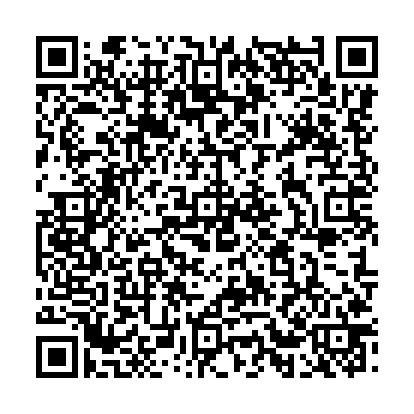 800/10.09.201721:07:05/х/х/х/хх/ххххххххххххх/х%х/х/-/1:2302/2:2180/3:0/4:1048/5:140/6:992/7:140/8:1048/9:12/10:1176/11:0/12:0/-хххххххххххх/ххххххххх:163/ххххххххх:43/ххххххххх:24/ххххххххх:946Образец № 23Участковая избирательная комиссия избирательного участка № ______СПИСОКлиц, присутствовавших при проведении голосования, подсчете голосов избирателей и составлении протокола об итогах голосования на выборах Губернатора Белгородской областиПредседатель участковойизбирательной комиссии	   ______________              _________________________________подпись 		                инициалы, фамилия	МП		_________________		         _________________________________				дата					инициалы, фамилии*В эту графу вносится нужное из следующего: члены  и представители вышестоящих избирательных комиссий, члены комиссии с правом совещательного голоса, зарегистрированный кандидат, его доверенное лицо, уполномоченный представитель по финансовым вопросам, наблюдатель, представитель средств массовой информации.**В эту графу вносится нужное из следующего: кандидат, избирательное объединение, средство массовой информации (фамилия, имя и отчество либо наименование).Примерная схема размещения членов УИК при подсчете голосов:(Части 3, 6 статьи 34, части 1- 3, 20, 28, 30 статьи 78 Избирательного кодекса)8.1. Схема действий членов УИК с правом решающего голоса 
после окончания голосования в день голосования8.2. Схема действий участковой избирательной комиссии 
при подготовке и проведении подсчета голосов избирателей8.3. Схема действий членов УИК и ТИК при приеме протокола УИК 
об итогах голосования и вводе данных протокола УИК в ГАС «Выборы»32. Как осуществляется погашение бюллетеня?Для погашения бюллетеня отрезается его левый  нижний угол. Не допускается повреждение квадратов, размещенных на бюллетене справа от сведений о зарегистрированных кандидатах.Рекомендуется на избирательном участке применять единообразный способ погашения бюллетеней (см. рис.). С погашенными бюллетенями вправе визуально ознакомиться члены избирательной комиссии с правом совещательного голоса, наблюдатели, иностранные (международные) наблюдатели и другие лица, присутствующие  при подсчете голосов. ( Часть 3 статьи 78 Избирательного кодекса)33. Что делать, если в переносном ящике для голосования оказалось бюллетеней больше, чем письменных заявлений избирателей  о голосовании вне помещения для голосования, содержащих отметку о получении бюллетеня?Если число обнаруженных в соответствующем переносном ящике для голосования бюллетеней установленной формы превышает число заявлений избирателей, содержащих отметку о получении бюллетеня, все бюллетени, находившиеся в данном переносном ящике для голосования, решением УИК признаются недействительными (образец № 27), о чем составляется отдельный акт (образец № 28), который прилагается к соответствующему протоколу об итогах голосования и в котором указываются фамилии и инициалы членов УИК, проводивших голосование вне помещения для голосования с использованием данного переносного ящика для голосования. Число признанных в этом случае недействительными бюллетеней оглашается, вносится в указанный акт и впоследствии суммируется с числом недействительных бюллетеней, выявленных при сортировке бюллетеней. На лицевой стороне каждого из этих бюллетеней, на квадратах, расположенных справа от данных зарегистрированных кандидатов, наименований избирательных объединений, избирательных блоков, вносится запись о причине признания бюллетеня недействительным, которая подтверждается подписями двух членов УИК с правом решающего голоса и заверяется печатью УИК, а сами бюллетени при непосредственном подсчете голосов упаковываются отдельно, опечатываются и при дальнейшем подсчете голосов не учитываются.Образец 24ЛИСТ СУММИРОВАНИЯданных по страницам списка избирателейОбразец № 25Участковая избирательная комиссия избирательного участка № ______АКТо признании бюллетеней бюллетенями неустановленной формыМы, нижеподписавшиеся члены УИК с правом решающего голоса избирательного участка № ___, составили настоящий акт о том, что при подсчете голосов избирателей из переносного ящика для голосования № _____ (если в нем были выявлены бюллетени неустановленной формы – указывается, где, когда и кем проводилось голосование с использованием переносного ящика для голосования) или стационарного (если в нем были выявлены бюллетени неустановленной формы) ящика для голосования извлечено ______ бюллетеней неустановленной формы. Из них:	________ бюллетеней, изготовленных неофициально (расшифровать – рукописных, при помощи черно-белого ксерокса, цветного ксерокса, типографским способом.);	________ бюллетеней, изготовленных официально, но не заверенных участковой избирательной комиссией (либо отсутствует печать УИК, либо проставлена печать УИК, не соответствующая оригиналу, либо проставленные подписи не соответствуют подписям членов УИК с правом решающего голоса).	Если бюллетени признаны бюллетенями неустановленной формы по какой-либо иной причине, указать их число, а также причину.____________________________________________________________________________________________________________________________________________________________________________		________________________________________    _________________				инициалы, фамилия				подпись		________________________________________    _________________				инициалы, фамилия				подписьДата, времяОбразец № 26(Статья 78 часть 12 Избирательного кодекса)Образец № 27Участковая избирательная комиссия избирательного участка № ______Постановление_______________								№ ____________	     датаО признании недействительными бюллетеней по выборам Губернатора Белгородской области, извлеченных из переносного ящика для голосования № _____,в соответствии с частью 12 статьи 78 Избирательного кодекса Белгородской областиВ связи с обнаружением в переносном ящике для голосования №_____ на _____штук больше бюллетеней установленной формы, чем заявлений избирателей, содержащих отметку о получении бюллетеня для голосования вне помещения для голосования участковая избирательная комиссия решила:бюллетени в количестве _______ штук, находящиеся в данном переносном ящике, признать недействительными в соответствии с частью 12 статьи 78 Избирательного кодекса Белгородской области, о чем составить акт, который приобщить к протоколу №___ об итогах голосования.Председатель участковойизбирательной комиссии 	____________  __________________________подпись 		инициалы, фамилияМПСекретарь участковойизбирательной комиссии	____________  ___________________________подпись 		инициалы, фамилияОбразец № 28Участковая избирательная комиссия избирательного участка № ______АКТо признании недействительными бюллетеней по выборам Губернатора Белгородской области извлеченных из переносного ящика для голосования № _____,в соответствии с частью 12 статьи 78 Избирательного кодекса Белгородской областиМы, нижеподписавшиеся члены УИК избирательного участка № _______ _________________________________________________________________,ф.и.о.установили, что при подсчете бюллетеней, извлеченных из переносного ящика для голосования №____ обнаружено на _____ больше бюллетеней установленной формы, чем заявлений избирателей, содержащих отметку о получении бюллетеня для голосования вне помещения для голосования. На основании решения УИК избирательного участка №____ е бюллетени в количестве _______ штук, находящиеся в данном переносном ящике, признаны недействительными в соответствии с частью 12 статьи 78 Избирательного кодекса. Члены участковой избирательной комиссии	____________  __________________________				       подпись		инициалы, фамилия				____________  __________________________				       подпись		инициалы, фамилияМПЧлены УИК, проводившие голосование  вне помещения для голосования с использованием данного переносного ящика			____________  __________________________						подпись			инициалы, фамилия		   			____________  __________________________						подпись			инициалы, фамилия«___» сентября 2017 г.Образец № 29Участковая избирательная комиссия избирательного участка № ______АКТо факте превышения числа бюллетеней по выборам Губернатора Белгородской области									______________       время и датаМы, нижеподписавшиеся, в соответствии с частью 21 статьи 78 Избирательного кодекса Белгородской области и на основании произведенной проверки установили факт превышения числа избирательных бюллетеней на ______________________ штук, о чем и составили настоящий акт. При составлении акта присутствовали лица, имеющие право присутствовать в помещении для голосования в соответствии с частью 3 статьи 34 вышеуказанного Избирательного кодекса:______________________________________________________________________________________________________________________________________________________________________Председатель участковойизбирательной комиссии 	                          _________       ____________________________				              подпись		     инициалы, фамилияСекретарь участковойизбирательной комиссии 	                          _________	     ____________________________				              подпись		     инициалы, фамилияЧлены участковойизбирательной комиссии: 		          _________        ____________________________                                                                                                 подпись                  	  инициалы, фамилия МП                                                                         _________        ____________________________                                                                                                  подпись 		инициалы, фамилия Образец № 30Участковая избирательная комиссия избирательного участка № ______АКТо факте утраты бюллетеней по выборам Губернатора Белгородской области									_______________время и датаМы, нижеподписавшиеся, в соответствии с частью 21 статьи 78 Избирательного кодекса Белгородской области и на основании произведенной проверки установили факт утраты бюллетеней ______________________ штук, о чем и составили настоящий акт. При составлении акта присутствовали лица, имеющие право присутствовать в помещении для голосования в соответствии с частью 3 статьи 34 вышеуказанного Избирательного кодекса:________________________________________________________________________________________________________________________________________________________________Председатель участковойизбирательной комиссии 	_________	____________________________				подпись			инициалы, фамилияСекретарь участковойизбирательной комиссии 	_________	____________________________				подпись			инициалы, фамилияЧлены участковойизбирательной комиссии: 	____________ _____________________подпись 			инициалы, фамилия МП________________ __________________________подпись 			инициалы, фамилия Образец № 31Надпись на пачке недействительных бюллетеней:8.7. Проведение итогового заседания УИКПеред проведением итогового заседания председатель УИК разъясняет присутствующим требования Избирательного кодекса по дальнейшим действиям членов УИК.После проведения всех необходимых действий УИК в обязательном порядке проводит итоговое заседание, на котором рассматриваются жалобы (заявления) о нарушениях при голосовании и подсчете голосов избирателей, после чего подписывается протокол об итогах голосования УИК. Перед заполнением (оформлением) строк «Сведения о количестве поступивших в участковую комиссию в день голосования и до окончания подсчета голосов избирателей жалоб (заявлений), прилагаемых к протоколу» в протоколе об итогах голосования председатель УИК доводит до сведения присутствующих при подсчете голосов информацию о поступивших в участковую комиссию в день голосования и до окончания подсчета голосов избирателей жалобах (заявлениях) и решениях, принятых комиссией по указанным жалобам (заявлениям), прилагаемые к протоколу, выясняет у присутствующих при подсчете голосов наличие замечаний, жалоб на действия УИК (при необходимости УИК рассматривает замечание, жалобу и принимает решение). После этого подписывается реестр учета жалоб (заявлений) и заполняются строки протокола «Сведения о количестве поступивших в участковую комиссию в день голосования и до окончания подсчета голосов избирателей жалоб (заявлений), прилагаемых к протоколу».При отсутствии жалоб (заявлений), поступивших в УИК в день голосования и до окончания подсчета голосов, следует прописать слово «Нет» в соответствующей строке протокола. После рассмотрения жалоб и заявлений подписывается протокол об итогах голосования, УИК оформляет свое решение об итогах голосования протоколом об итогах голосования на соответствующем избирательном участке, а его заверенные копии выдаются лицам, указанным пункте 1.5. настоящего Рабочего блокнота по их требованию. Протокол об итогах голосования составляется в двух экземплярах и подписывается всеми присутствующими членами УИК с правом решающего голоса, в них проставляются дата и время (часы и минуты) их подписания. Числа по всем строкам заносятся в протокол об итогах голосования цифрами и прописью. Цифры вносятся в предназначенные для этих целей клетки, которые подлежат обязательному заполнению. Если при заполнении протокола количество цифр в строке окажется менее четырех, то в свободных клетках, стоящих в начале ряда, проставляются нули. Например:В случае если в строку должна быть внесена цифра «0», то нули проставляются во всех четырех клетках, а справа от них записывается слово «ноль».Подписанный протокол заверяется печатью УИК. Если во время заполнения протокола УИК об итогах голосования некоторые члены комиссии с правом решающего голоса отсутствуют, в протоколах делается запись об этом с указанием причины их отсутствия, например, «Болен», «Командировка» и т.д. Запись заверяется подписью председателя, заместителя председателя или секретаря участковой комиссии.Протокол является действительным, если он подписаны большинством от установленного числа членов УИК с правом решающего голоса. Если при подписании протокола об итогах голосования подпись хотя бы одного члена УИК с правом решающего голоса проставлена другим членом участковой избирательной комиссии или посторонним лицом, это является основанием для признания данного протокола недействительным и проведения повторного подсчета голосов.При подписании протокола УИК об итогах голосования члены УИК с правом решающего голоса, несогласные с содержанием протокола, вправе приложить к протоколам особое мнение, о чем в протоколе делаются соответствующие записи. (Части 25, 26, 27 статьи 78 Избирательного кодекса) Образец № 32АКТ о соответствии данных, введенных в ГАС «Выборы», 
первым экземплярам протоколов участковых комиссий                                 АРМ № ____Примечание. Акт заполняется в хронологическом порядке по мере ввода данных протокола участковых  избирательных  комиссий.Образец № 33Участковая избирательная комиссия избирательного участка № ______ВЕДОМОСТЬрегистрации выдачи заверенных копий протокола об итогах голосования на избирательном участке  № ______МП		_______________			датаПредседатель (заместитель председателя, секретарь) УИК_________________  _________________________                            подпись			инициалы, фамилия.9. Хранение документации УИК9.1 Хранение и передача документов, связанных с подготовкой и проведением выборовВ УИК в течение срока, установленного законом, хранятся, а затем передаются в территориальную избирательную комиссию дела (папки) с документами постоянного и временного хранения согласно утвержденной номенклатуре дел.В каждое дело (папку) вкладывается опись документов. На обложку дела (папки) наклеивается соответствующая этикетка.Нумерация листов в деле (папке) с документами постоянного и временного хранения, а также сквозная нумерация этих папок в описях и на этикетках выполняются карандашом. Листы описей не нумеруются. В описи дела (папки) с документами, передаваемыми в территориальную избирательную комиссию, перечисляются все документы.УИК составляет сводную опись сдаваемых избирательных документов в двух экземплярах.Избирательная документация передается в ТИК по акту.Порядок хранения и передачи в архивы документов, связанных с подготовкой и проведением выборов Губернатора Белгородской области утвержден Постановлением Избирательной комиссии Белгородской области от 28.02.2017 года №7/68-6 «О Порядке хранения и передачи в архивы документов, связанных с подготовкой и проведением выборов Губернатора Белгородской области, и Порядок уничтожения документов, связанных с подготовкой и проведением выборов Губернатора Белгородской области» (в ред. от 21.06.2017 №13/189-6)Образец № 34Участковая избирательная комиссия избирательного участка № ______АКТ
приема-передачи избирательной документации«___» __________ 2017 г.Настоящий акт составлен в том, что _________________________________                  (председатель, зам. председателя, секретарь)УИК избирательного участка № ______ сдал (а) на хранение в __________________________________________________________________наименование вышестоящей комиссииизбирательную документацию по выборам Губернатора Белгородской области согласно прилагаемой сводной описи.Приложение: 1. Описи сдаваемых упакованных документов на _________ листах.2. Количество упакованных мест ________________(мешки).Сдал:	Принял:____________________	_______________________
(подпись, дата) 		          (подпись, дата)М.П.						М.П.____________________	_______________________(инициалы, фамилия, члена УИК) 	(инициалы, фамилия, члена 
	вышестоящей комиссии)Образец № 35Участковая избирательная комиссия избирательного участка № ______опись
избирательных документов в мешке №___1. Действительные бюллетени, упакованные по каждому кандидату в __________ пакетов, ___________ шт.2. Недействительные бюллетени, упакованные в__________ пакетов, ___________ шт.3. Погашенные бюллетени, упакованные в ___________ пакетов, ___________ шт.Председатель (зам. председателя) или
секретарь участковой избирательной 
комиссии ________________	______________________________
	(подпись)		(инициалы,  фамилия)М.П.Образец № 36Участковая избирательная комиссия избирательного участка № ____Опись документов в деле (папке) № _______Секретарь участковой 
избирательной комиссии __________________________________________	Дата, подпись, инициалы, фамилия М.П.Образец № 37Участковая избирательная комиссия избирательного участка № ______Сводная опись избирательных документов, переданных
в ___________________________ избирательную комиссию		                 наименование избирательной комиссииСдал: Секретарь участковой 
избирательной комиссии ____________	_________	_____________________	            подпись	дата	инициалы, фамилияМ.П.Принял:_____________________      __________	_____________________	             подпись	дата	инициалы,  фамилия10. ЮРИДИЧЕСКАЯ ОТВЕТСТВЕННОСТЬ ЗА НАРУШЕНИЕ ИЗБИРАТЕЛЬНОГО ЗАКОНОДАТЕЛЬСТВА10.1. Рассмотрение участковой избирательной комиссиейжалоб (заявлений), обращений на нарушение избирательных прав УИК обязаны в пределах своей компетенции рассматривать поступившие к ним в период избирательной кампании обращения о нарушении закона, проводить проверки по этим обращениям и давать лицам, направившим обращения, письменные ответы в пятидневный срок, но не позднее дня, предшествующего дню голосования, а по обращениям, поступившим в день голосования или в день, следующий за днем голосования, - немедленно. Если факты, содержащиеся в обращениях, требуют дополнительной проверки, решения по ним принимаются не позднее чем в десятидневный срок. Практика показала, что поступление жалоб (заявлений), обращений целесообразно фиксировать в отдельном реестре (образец № 38). Участковые избирательные комиссии вправе обращаться с представлениями о проведении соответствующих проверок и пресечении нарушений закона в правоохранительные органы, органы исполнительной власти. Указанные органы обязаны в пятидневный срок, если представление получено за пять и менее дней до дня голосования, - не позднее дня, предшествующего дню голосования, а если в день голосования или в день, следующий за днем голосования, - немедленно принять меры по пресечению этих нарушений и незамедлительно проинформировать о результатах обратившуюся комиссию. Если факты, содержащиеся в представлении, требуют дополнительной проверки, указанные меры принимаются не позднее чем в десятидневный срок. Решения и действия (бездействие) УИК, нарушающие избирательные права граждан, могут быть обжалованы непосредственно в вышестоящую избирательную комиссию, которая обязана, не направляя жалобу в участковую избирательную комиссию, за исключением случая, когда обстоятельства, изложенные в жалобе, не были предметом рассмотрения УИК, рассмотреть жалобу и вынести одно из следующих решений:а) оставить жалобу без удовлетворения;б) отменить обжалуемое решение полностью или в части (признать незаконным действие (бездействие) и принять решение по существу;в) отменить обжалуемое решение полностью или в части (признать незаконным действие (бездействие), обязав нижестоящую комиссию повторно рассмотреть вопрос и принять решение по существу (совершить определенное действие).При рассмотрении комиссией жалоб (заявлений), а также в иных случаях, когда комиссией рассматривается вопрос о нарушении избирательных прав граждан, на заседание комиссии приглашаются заявители, а также лица, действия (бездействия) которых обсуждаются или являются предметом рассмотрения.Предварительное обращение в вышестоящую избирательную комиссию, Избирательную комиссию Белгородской области, Центральную избирательную комиссию Российской Федерации не является обязательным условием для обращения в суд.Решения и действия (бездействие) участковых избирательных комиссий обжалуются в районные суды.Решения суда обязательны для исполнения участковыми избирательными комиссиями.Решения по заявлениям, поступившим в период избирательной кампании, принимаются судом в пятидневный срок, но не позднее дня, предшествующего дню голосования, а в день голосования или в день, следующий за днем голосования, - немедленно. Если факты, содержащиеся в заявлениях, требуют дополнительной проверки, решения по ним принимаются не позднее чем в десятидневный срок. По заявлению на решение комиссии об итогах голосования, о результатах выборов суд обязан принять решение не позднее чем в двухмесячный срок со дня подачи заявления. (Статья 113 Избирательного кодекса, статья 260 Гражданского процессуального кодекса Российской Федерации).Образец № 38Участковая избирательная комиссия избирательного участка № _____РЕЕСТРучета жалоб (заявлений), обращений на нарушения Избирательного кодекса,  иных нормативных актов в части, регулирующей подготовку и проведение выборов, поступивших в участковую избирательную комиссиюПредседатель участковойизбирательной комиссии  	________  __________________                                      		 подпись                  инициалы, фамилияМПСекретарь участковойизбирательной комиссии 	________  __________________                                     		 подпись    	   инициалы, фамилия «____» ______________ 2017 г.10.2. Расформирование УИКУИК может быть расформирована районным судом в случаях:а) нарушения комиссией избирательных прав граждан, повлекшего за собой признание соответствующей избирательной комиссией Белгородской области в порядке, установленном Федеральным законом, Избирательным кодексом (в том числе на основании решения суда), недействительными итогов голосования на соответствующем избирательном участке;б) неисполнения комиссией решения суда или вышестоящей комиссии.С заявлением в суд о расформировании участковой избирательной комиссии в соответствии с Федеральным законом вправе обратиться группа депутатов численностью не менее одной трети от общего числа депутатов Белгородской областной Думы, либо Центральная избирательная комиссия Российской Федерации, либо Избирательная комиссия Белгородской области. С заявлением в суд о расформировании участковой избирательной комиссии в соответствии с Федеральным законом вправе также обратиться группа депутатов соответствующего представительного органа муниципального образования численностью не менее одной трети от общего числа депутатов этого органа.Заявление о расформировании комиссии принимается к рассмотрению немедленно и решение по нему выносится не позднее чем через 14 дней, а в период избирательной кампании - не позднее чем через три дня со дня подачи заявления. Дело о расформировании комиссии рассматривается судом коллегиально.В случае принятия судом решения о расформировании УИК комиссия формируется в новом составе ТИК в период избирательной кампании с соблюдением требований пункта 1 статьи 29 Федерального закона об основных гарантиях. Расформирование комиссии не влечет за собой прекращение полномочий членов соответствующей комиссии с правом совещательного голоса.(Статья 35 Избирательного кодекса)10.3. Административная ответственностьСубъектами административной ответственности за нарушение действующего законодательства о выборах в соответствии с Кодексом Российской Федерации об административных правонарушениях (далее - Кодекс) являются физические лица: граждане или должностные лица; юридические лица.В статье 28.3 Кодекса определен круг должностных лиц, которые могут возбуждать дела об административных правонарушениях в области избирательного законодательства.Прокурором может быть возбуждено производство по любой статье Кодекса в соответствии с частью 1 статьи 28.4 при осуществлении надзора за соблюдением Конституции Российской Федерации и исполнением законов, действующих на территории Российской Федерации, а также о любом другом административном правонарушении, ответственность за которое предусмотрена законом субъекта Российской Федерации.Инициировать, в случае необходимости, возбуждение дела об административном правонарушении может любой гражданин через должностное лицо, уполномоченное Кодексом, или путем непосредственного обращения к прокурору.Нарушение права гражданина на ознакомление со списком избирателей, либо не рассмотрение в установленный законом срок заявления о неправильности в списке избирателей, либо отказ выдать гражданину письменный ответ о причине отклонения заявления о внесении исправления в список избирателей влечет наложение административного штрафа в размере от одной тысячи до одной тысячи пятисот рублей (статья 5.1).Неисполнение решения избирательной комиссии, принятого в пределах ее компетенции, влечет наложение административного штрафа на должностных лиц в размере от одной тысячи до двух тысяч рублей; на юридических лиц - от десяти тысяч до двадцати тысяч рублей. Непредставление государственными органами, органами местного самоуправления, общественными объединениями, организациями независимо от формы собственности, в том числе организациями, осуществляющими теле- и (или) радиовещание, редакциями периодических печатных изданий, а также должностными лицами указанных органов и организаций в избирательную комиссию, комиссию референдума сведений и материалов, запрашиваемых комиссией в соответствии с законом, либо представление таких сведений и материалов с нарушением установленного законом срока, за исключением случаев, предусмотренных статьей 5.4 и частью 1 статьи 5.17 Кодекса, - влечет наложение административного штрафа на должностных лиц в размере от одной тысячи до одной тысячи пятисот рублей; на юридических лиц - от десяти до пятнадцати тысяч рублей (статья 5.3).Нарушение прав члена избирательной комиссии, наблюдателя, доверенного лица или уполномоченного представителя избирательного объединения либо представителя средства массовой информации на осуществление наблюдения и на своевременное получение информации и копий избирательных документов, получение которых предусмотрено законом, влечет наложение административного штрафа на граждан в размере от пятисот и до одной тысячи рублей; на должностных лиц - от одной тысячи до двух тысяч рублей (часть 1 статьи 5.6).Выдача председателем, заместителем председателя, секретарем или иным членом избирательной комиссии с правом решающего голоса лицам, указанным в части 1 статьи 5.6 Кодекса, заверенной копии протокола избирательной комиссии об итогах голосования, о результатах выборов, содержащей данные, которые не соответствуют данным, содержащимся в первом экземпляре соответствующего протокола, либо заверение председателем, заместителем председателя, секретарем или иным членом избирательной комиссии с правом решающего голоса копии протокола с нарушением требований, предусмотренных законом, - влечет наложение административного штрафа в размере от одной тысячи пятисот до двух тысяч рублей (часть 2 статьи 5.6).Умышленное уничтожение или повреждение информационных либо агитационных печатных материалов, вывешенных в соответствии с законом на зданиях, сооружениях или иных объектах с согласия их собственника или владельца в ходе избирательной кампании, либо нанесение надписей или изображений на информационные либо агитационные печатные материалы - влечет наложение административного штрафа в размере от пятисот до одной тысячи рублей (статья 5.14).Выдача членом избирательной комиссии гражданину избирательного бюллетеня для предоставления ему возможности проголосовать вместо избирателя, в том числе вместо другого избирателя, или проголосовать более одного раза в ходе одного и того же голосования либо выдача гражданину заполненных избирательного бюллетеня, если эти действия не содержат уголовно наказуемого деяния, - влечет наложение административного штрафа в размере тридцати тысяч рублей (часть 1 статьи 5.22).Получение в избирательной комиссии избирательного бюллетеня для участия в голосовании вместо избирателя, в том числе вместо другого избирателя, или для участия в голосовании более одного раза в ходе одного и того же голосования, если эти действия не содержат уголовно наказуемого деяния, - влечет наложение административного штрафа в размере тридцати тысяч рублей (часть 2 статьи 5.22). Сокрытие остатков тиража избирательных бюллетеней влечет наложение административного штрафа на граждан в размере от одной тысячи пятисот до двух тысяч пятисот рублей; на должностных лиц - от трех тысяч до четырех тысяч рублей; на юридических лиц - от тридцати тысяч до пятидесяти тысяч рублей (статья 5.23).Нарушение председателем или членом избирательной комиссии установленного законом порядка подсчета голосов либо установленного законом порядка обработки итогов голосования влечет наложение административного штрафа в размере от пятисот до одной тысячи пятисот рублей (часть 1  статьи 5.24).Нарушение председателем или членом избирательной комиссии установленного федеральным законом порядка составления протокола об итогах голосования с отметкой «Повторный» или «Повторный подсчет голосов» - влечет наложение административного штрафа в размере от одной тысячи пятисот до двух тысяч рублей (часть 2 статьи 5.24).Не предоставление либо несвоевременное предоставление председателем УИК для ознакомления избирателям, зарегистрированным кандидатам, избирательным объединениям, наблюдателям, представителям средств массовой информации сведений об итогах голосования влечет наложение административного штрафа в размере от пятисот до одной тысячи рублей (часть 1 статьи 5.25).Нарушение запрета на проведение в период избирательной кампании лотерей и других, основанных на риске игр, в которых выигрыш призов или участие в розыгрыше призов зависит от итогов голосования, результатов выборов либо которые иным образом связаны с выборами, - влечет наложение административного штрафа на граждан в размере от двух тысяч до двух тысяч пятисот рублей; на должностных лиц - от трех тысяч до пяти тысяч рублей; на юридических лиц - от тридцати тысяч до пятидесяти тысяч рублей (статья 5.49).Непредставление председателем, заместителем председателя или секретарем избирательной комиссии в вышестоящую избирательную комиссию документов, связанных с подготовкой и проведением выборов, или их представление с нарушением установленных законом сроков - влечет наложение административного штрафа в размере от двух тысяч до пяти тысяч рублей (часть 1 статьи 5.56).Уничтожение документов, связанных с подготовкой и проведением выборов, до истечения сроков их хранения, а также нарушение установленного порядка уничтожения таких документов - влечет наложение административного штрафа на граждан в размере от одной тысячи пятисот до двух тысяч рублей; на должностных лиц - от двух тысяч до пяти тысяч рублей (часть 2 статьи 5.56).Нарушение порядка использования специального знака (марки) при включении избирателя в список избирателей влечет наложение административного штрафа в размере от одной тысячи до двух тысяч пятисот рублей, а использование заведомо поддельного специального знака (марки) - влечет наложение административного штрафа в размере от одной тысячи пятисот до трех тысяч рублей (статья 5.58).(Кодекс Российской Федерации об административных правонарушениях)37. В каких случаях члены избирательной комиссии могут составить протоколы об административных правонарушениях?В главе 5 Кодекса в статьях 5.1-5.56 приведены административные правонарушения, посягающие на права граждан. В соответствии с пунктом 5 статьи 28.3. Кодекса протоколы об административных правонарушениях, предусмотренных статьями 5.3-5.5, 5.8-5.10, 5.12, 5.15, 5.17-5.20, 5.47, 5.50, 5.51, 5.56, 5.64 - 5.68 Кодекса, вправе составлять члены избирательной комиссии с правом решающего голоса, уполномоченные избирательными комиссиями. При реализации указанного права избирательной комиссии следует учитывать подготовленность члена избирательной комиссии с правом решающего голоса к совершению требуемых процессуальных действий, а также компетенцию и полномочия вышестоящих избирательных комиссий, установленных Федеральным законом.Необходимо отметить, что в соответствии с подпунктом 1 части 2 статьи 28.3. Кодекса из вышеуказанного перечня статей Кодекса, в которых приведены административные правонарушения, протоколы о которых вправе составлять члены избирательной комиссии с правом решающего голоса, уполномоченные избирательными комиссиями, протоколы об административных правонарушениях, предусмотренных статьями 5.10, 5.12, 5.15, 5.47 вправе составлять также должностные лица органов внутренних дел (полиции).10.4. Уголовная ответственностьВ соответствии со статьей 79 Федерального закона ответственность за нарушение законодательства о выборах и референдумах устанавливается федеральными законами.Согласно частям первой и второй статьи 141 Уголовного кодекса Российской Федерации (далее - УК РФ) воспрепятствование свободному осуществлению гражданином своих избирательных прав или права на участие в референдуме, нарушение тайны голосования, а также воспрепятствование работе избирательных комиссий, комиссий референдума либо деятельности члена избирательной комиссии, комиссии референдума, связанной с исполнением им своих обязанностей, - наказывается штрафом в размере до сорока тысяч рублей или в размере заработной платы или иного дохода осужденного за период до трех месяцев, либо обязательными работами на срок от ста двадцати до ста восьмидесяти часов, либо исправительными работами на срок до одного года. Те же деяния:а) соединенные с подкупом, обманом, принуждением, применением насилия либо с угрозой его применения;б) совершенные лицом с использованием своего служебного положения;в) совершенные группой лиц по предварительному сговору или организованной группой, - наказываются штрафом в размере до двухсот тысяч рублей или в размере заработной платы или иного дохода осужденного за период до восемнадцати месяцев, либо исправительными работами на срок от одного года до двух лет, либо арестом на срок до шести месяцев, либо лишением свободы на срок до пяти лет.Согласно части третьей статьи 141 УК РФ вмешательство с использованием должностного или служебного положения в осуществлении избирательной комиссией, комиссией референдума ее полномочий, установленных законодательством о выборах и референдумах, с целью повлиять на ее решения, а именно требование или указание должностного лица по вопросам регистрации кандидатов, списков кандидатов, подсчета голосов избирателей, участников референдума и по иным вопросам, относящимся к исключительной компетенции избирательной комиссии, комиссии референдума, а равно неправомерное вмешательство в работу ГАС «Выборы» - наказывается штрафом в размере от ста тысяч до трехсот тысяч рублей или в размере заработной платы или иного дохода осужденного за период от одного года до двух лет либо лишением свободы на срок до четырех лет со штрафом в размере до восьмидесяти тысяч рублей или в размере заработной платы или иного дохода осужденного за период до шести месяцев либо без такового.Согласно части первой статьи 142 УК РФ фальсификация избирательных документов, документов референдума, если это деяние совершено членом избирательной комиссии, комиссии референдума, уполномоченным представителем избирательного объединения, группы избирателей, инициативной группы по проведению референдума, иной группы участников референдума, а также кандидатом или уполномоченным им представителем, - наказывается штрафом в размере до трехсот тысяч рублей или в размере заработной платы или иного дохода осужденного за период до двух лет либо лишением свободы на срок до четырех лет.Частью третьей указанной статьи предусмотрено, что незаконное изготовление, а равно хранение либо перевозка незаконно изготовленных избирательных бюллетеней, бюллетеней для голосования на референдуме - наказывается штрафом в размере от ста тысяч до пятисот тысяч рублей или в размере заработной платы или иного дохода осужденного за период от одного года до трех лет либо лишением свободы на срок до трех лет.Согласно статье 1421 УК РФ включение неучтенных бюллетеней в число бюллетеней, использованных при голосовании, либо представление заведомо неверных сведений об избирателях, участниках референдума, либо заведомо неправильное составление списков избирателей, участников референдума, выражающееся во включении в них лиц, не обладающих активным избирательным правом, правом на участие в референдуме, или вымышленных лиц, либо фальсификация подписей избирателей, участников референдума в списках избирателей, участников референдума, либо замена действительных бюллетеней с отметками избирателей, участников референдума, либо порча бюллетеней, приводящая к невозможности определить волеизъявление избирателей, участников референдума, либо незаконное уничтожение бюллетеней, либо заведомо неправильный подсчет голосов избирателей, участников референдума, либо подписание членами избирательной комиссии, комиссии референдума протокола об итогах голосования до подсчета голосов или установления итогов голосования, либо заведомо неверное (не соответствующее действительным итогам голосования) составление протокола об итогах голосования, либо незаконное внесение в протокол об итогах голосования изменений после его заполнения, либо заведомо неправильное установление итогов голосования, определение результатов выборов, референдума - наказывается штрафом в размере от ста тысяч до трехсот тысяч рублей или в размере заработной платы или иного дохода осужденного за период от одного года до двух лет либо лишением свободы на срок до четырех лет.(Уголовный кодекс Российской Федерации)В настоящее время Государственной Думой Федерального собрания Российской Федерации принят во первом чтении проект Федерального закона «О внесении изменения в Уголовный кодекс Российской Федерации», которым предлагается дополнить Уголовный кодекс Российской Федерации статьей 1422 следующего содержания:Статья 1422. Незаконные выдача и получение избирательного бюллетеня, бюллетеня для голосования на референдуме1. Выдача членом избирательной комиссии, комиссии референдума гражданину (гражданам) избирательных бюллетеней, бюллетеней для голосования на референдуме в целях предоставления ему (им) возможности проголосовать вместо избирателей, участников референдума, в том числе вместо других избирателей, участников референдума, или проголосовать более двух раз в ходе одного и того же голосования либо выдача гражданам заполненных избирательных бюллетеней, бюллетеней для голосования на референдуме -наказываются штрафом в размере от двухсот тысяч до пятисот тысяч рублей или в размере заработной платы или иного дохода осужденного за период от восемнадцати месяцев до трех лет, либо принудительными работами на срок до четырех лет, либо лишением свободы на тот же срок.2. Получение в избирательной комиссии, комиссии референдума избирательных  бюллетеней, бюллетеней для голосования на референдуме для участия в голосовании вместо избирателей, участников референдума, в том числе вместо других избирателей, участников референдума, или для участия в голосовании более двух раз в ходе одного и того же      голосования -наказывается штрафом в размере от ста тысяч до трехсот тысяч рублей или в размере заработной платы или иного дохода осужденного     за период от одного года до двух лет, либо принудительными работами на срок до трех лет, либо лишением свободы на тот же срок.3. Деяния, предусмотренные частями первой или второй настоящей статьи, совершенные группой лиц, группой лиц по предварительному сговору или организованной группой, -  наказываются штрафом в размере от  четырехсот тысяч до семисот тысяч рублей или в размере заработной платы или иного дохода осужденного за период от двух до четырех лет, либо обязательными работами  на срок до четырехсот восьмидесяти часов, либо исправительными работами на срок до двух лет, либо принудительными работами на срок до пяти лет, либо лишением свободы на тот же срок.».Утвержденпостановлением ЦИК России
от 09 июня 2017 г. № 86/739-7Порядок
подачи заявления о включении избирателя, участника референдума 
в список избирателей, участников референдума по месту нахождения на выборах в органы государственной власти субъекта Российской Федерации, референдуме субъекта Российской Федерации1. Общие положения1.1. Порядок подачи заявления о включении избирателя, участника референдума в список избирателей, участников референдума по месту нахождения на выборах в органы государственной власти субъекта Российской Федерации, референдуме субъекта Российской Федерации (далее – Порядок) разработан в соответствии с пунктом 16 статьи 64 Федерального закона «Об основных гарантиях избирательных прав и права на участие в референдуме граждан Российской Федерации» (далее – Федеральный закон) и определяет порядок и сроки подачи заявления о включении избирателя, участника референдума в список избирателей, участников референдума по месту нахождения (далее – заявление), способы защиты заявления от подделки, порядок обработки и передачи информации об указанных заявлениях, в том числе с использованием ГАС «Выборы», а также порядок учета избирателей, участников референдума для включения их в списки избирателей, участников референдума на избирательных участках, участках референдума по месту нахождения и исключения из списков избирателей, участников референдума на избирательных участках, участках референдума по месту жительства, размещения информации о числе избирателей, участников референдума, подавших заявления, в информационно-телекоммуникационной сети «Интернет».1.2. Настоящий Порядок применяется при проведении выборов в органы государственной власти субъекта Российской Федерации, референдума субъекта Российской Федерации в соответствии с пунктом 16 статьи 64 Федерального закона. Законом субъекта Российской Федерации может быть предусмотрено, что при проведении указанных выборов, референдума порядок включения избирателя, участника референдума в список избирателей, участников референдума, установленный пунктом 16 статьи 64 Федерального закона, не применяется.1.3. Настоящий Порядок не определяет порядок и сроки подачи заявлений о включении в список избирателей, участников референдума граждан, которые будут находиться в день голосования в больницах или местах содержания под стражей подозреваемых и обвиняемых, граждан, находящихся под домашним арестом, а также граждан из числа военнослужащих, находящихся вне места расположения воинской части. Порядок и сроки подачи заявлений о включении в список избирателей, участников референдума указанных граждан определяются пунктом 17 статьи 17 Федерального закона.1.4. Для обработки информации о заявлениях формируется централизованная база данных ГАС «Выборы» (далее – база обработки заявлений).2. Подача заявлений, обработка содержащейся в них информации2.1. Избиратель, участник референдума, который будет находиться в день голосования на выборах в органы государственной власти субъекта Российской Федерации, референдуме субъекта Российской Федерации вне места своего жительства (но в пределах соответствующего избирательного округа, округа референдума), может быть включен в список избирателей, участников референдума по месту своего нахождения на основании заявления, поданного лично на бумажном носителе при предъявлении паспорта гражданина Российской Федерации (в период замены паспорта – временного удостоверения личности):в территориальную комиссию (далее – ТИК) по месту своего жительства или по месту, где он будет находиться в день голосования, – не ранее чем за 45 и не позднее чем за пять дней до дня голосования (понедельник);в участковую комиссию (далее – УИК) по месту своего жительства или по месту, где он будет находиться в день голосования, – не ранее чем за 10 и не позднее чем за пять дней до дня голосования (понедельник).Заявление регистрируется в Журнале регистрации заявлений о голосовании по месту нахождения (далее – Журнал регистрации заявлений), форма которого приведена в приложении № 1 к Порядку.Соответствующими ТИК и УИК в указанные сроки должен быть обеспечен прием заявлений избирателей, участников референдума в течение не менее четырех часов в день по графику, определенному избирательной комиссией субъекта Российской Федерации.2.2. При наличии соглашения между избирательной комиссией соответствующего субъекта Российской Федерации и уполномоченным многофункциональным центром предоставления государственных и муниципальных услуг заявление может быть подано избирателем, участником референдума через многофункциональный центр предоставления государственных и муниципальных услуг (далее – МФЦ) не ранее чем за 45 и не позднее чем за пять дней до дня голосования (понедельник).2.3. Заявление может быть подано избирателем, участником референдума в электронном виде с использованием федеральной государственной информационной системы «Единый портал государственных и муниципальных услуг (функций)» (далее – ЕПГУ) не ранее чем за 45 дней до дня голосования и не позднее 24 часов по московскому времени за пять дней до дня голосования (понедельник).2.4. Избиратель, участник референдума, который не может по уважительным причинам (по состоянию здоровья, инвалидности) самостоятельно прибыть в ТИК, УИК либо МФЦ для подачи заявления в сроки, установленные пунктами 2.1 и 2.2 Порядка, может устно или письменно (в том числе при содействии социального работника или иных лиц) обратиться в сроки, установленные пунктом 2.1, в ТИК либо УИК по месту жительства или по месту, где он будет находиться в день голосования, для предоставления ему возможности лично подать заявление. УИК, в том числе по поручению вышестоящей ТИК, не позднее чем за пять дней до дня голосования (понедельник) обеспечивает посещение избирателя, участника референдума с целью предоставления ему такой возможности. Заявление избирателя, участника референдума регистрируется в Журнале регистрации заявлений с пометкой «вне УИК» в графе «Примечание».Избиратель, участник референдума при указанном посещении может устно или письменно заявить о своем желании проголосовать вне помещения для голосования в порядке, установленном статьей 66 Федерального закона и соответствующим законом субъекта Российской Федерации.2.5. Избиратель, участник референдума, подавший заявление в соответствии с пунктами 2.1–2.4 Порядка, может быть включен в список избирателей, участников референдума и вправе получить бюллетень для голосования только в том избирательном округе, округе референдума, где он обладает активным избирательным правом, правом на участие в референдуме.2.6. Избиратели, участники референдума, не имеющие регистрации по месту жительства в пределах Российской Федерации, могут быть включены в список избирателей, участников референдума по месту их нахождения в соответствии с пунктами 2.1–2.4 Порядка в случае, если законом субъекта Российской Федерации они наделены активным избирательным правом, правом на участие в референдуме.2.7. Избирательная комиссия субъекта Российской Федерации, ТИК и УИК информируют избирателей, участников референдума о порядке и сроках подачи заявлений, а также о номерах телефонов и адресах соответствующих комиссий (адресах помещений для голосования), в том числе через официальные сайты комиссий в сети Интернет.2.8. Избиратель, участник референдума может подать заявление в соответствии с пунктами 2.1–2.4 Порядка только один раз, о чем он извещается при подаче заявления.2.9. В случае если выявлено, что один и тот же избиратель, участник референдума подал более одного заявления в соответствии с пунктами 2.1–2.4 Порядка, действительным считается заявление, поданное первым (согласно дате и времени подачи заявления), остальные заявления не учитываются и не являются основанием для включения в список избирателей, участников референдума по месту нахождения. Дата и время отправки заявления через ЕПГУ определяются по московскому времени как дата и время подачи избирателем заявления в электронном виде.2.10. Заявление на бумажном носителе, поданное в ТИК, УИК или через МФЦ, содержит основную часть, которая остается в соответствующей комиссии или МФЦ, и отрывной талон, который после регистрации заявления передается избирателю, участнику референдума. Форма заявления и правила его заполнения приведены в приложениях № 2 и 3 к Порядку.По просьбе избирателя, участника референдума заявление может быть изготовлено в машинописном виде с нанесенным на него машиночитаемым кодом членом ТИК, УИК, лицом, привлеченным к работе в комиссии по гражданско-правовому договору, или работником МФЦ в ТИК, УИК (в случае ее оснащения необходимым оборудованием) или МФЦ.2.11. В основной части заявления как на бумажном носителе, так и в машинописном виде указываются: фамилия, имя, отчество избирателя, участника референдума, дата рождения, адрес места жительства либо 
отметка о том, что избиратель, участник референдума не имеет регистрации по месту жительства, если такой избиратель, участник референдума наделен активным избирательным правом, правом на участие в референдуме, серия и номер паспорта (в период замены паспорта – номер временного удостоверения личности), дата и время подачи заявления, а также номер избирательного участка, участка референдума, на территории которого избиратель, участник референдума желает принять участие в голосовании.Член соответствующей ТИК, УИК, лицо, привлеченное к работе в комиссии по гражданско-правовому договору, работник МФЦ, принимающий заявление, оказывает содействие избирателю, участнику референдума в заполнении заявления, в том числе при наличии технической возможности обеспечивает изготовление заявления в машинописном виде. Избиратель, участник референдума проверяет правильность указанных в заявлении данных и расписывается в нем.2.12. После регистрации заявления лицом, принявшим заявление, в отрывной талон вносятся: фамилия, инициалы лица, принявшего заявление, его подпись и дата проставления подписи, фамилия, имя и отчество избирателя, участника референдума, сведения о месте нахождения избирателя, участника референдума в день голосования, включая номер избирательного участка, участка референдума, на территории которого избиратель, участник референдума желает принять участие в голосовании, и адрес помещения для голосования. На отрывном талоне заявления проставляется печать (штамп) соответствующей комиссии (МФЦ).2.13. Заявление, поданное через ЕПГУ, формируется в виде электронного документа, содержащего фамилию, имя, отчество избирателя, участника референдума, дату рождения, адрес места жительства в соответствии с паспортом гражданина Российской Федерации либо указание о том, что избиратель, участник референдума не имеет регистрации по месту жительства, серию и номер паспорта, сведения о месте нахождения избирателя, участника референдума в день голосования, включая наименование субъекта Российской Федерации и номер избирательного участка, участка референдума, на территории которого избиратель, участник референдума желает принять участие в голосовании.После обработки заявления для избирателя, участника референдума формируется распечатываемая часть заявления, которая содержит его фамилию, имя и отчество, номер избирательного участка, участка референдума, на котором он желает принять участие в голосовании, адрес помещения для голосования указанного участка, а также дату и время подачи заявления и отметку о том, что заявление подано через ЕПГУ.Избиратель, участник референдума, получивший отказ по результатам межведомственного запроса, осуществляемого в целях проверки достоверности данных, указанных в заявлении, поданном через ЕПГУ, вправе повторно подать заявление после корректировки соответствующих данных при условии, что не истек срок подачи заявлений через ЕПГУ, указанный в пункте 2.3 Порядка.2.14. Заявление содержит порядковый номер, который указывается в его основной части и в отрывном талоне (при подаче заявления на бумажном носителе) либо в распечатываемой части (при подаче заявления в электронном виде через ЕПГУ).2.15. Информация, содержащаяся в заявлениях на бумажном носителе, поданных в ТИК или УИК, вносится на комплексах средств автоматизации соответствующих ТИК ГАС «Выборы» (далее – КСА ТИК) в базу обработки заявлений, в том числе в автоматизированном режиме, не позднее 9.00 по местному времени за три дня до дня голосования (среда). Информация, содержащаяся в заявлениях, поданных через МФЦ, не позднее 9.00 по местному времени за четыре дня до дня голосования (вторник) передается с использованием системы межведомственного электронного взаимодействия (далее – СМЭВ), а при отсутствии технической возможности использования СМЭВ – на бумажном носителе в соответствующую ТИК (вторник). Информация, содержащаяся в заявлениях, поданных в электронном виде через ЕПГУ, поступает в базу обработки заявлений не позднее 9.00 по московскому времени за три дня до дня голосования (среда).2.16. Избиратель, участник референдума, не имеющий возможности принять участие в голосовании по месту жительства и подать заявление в соответствии с пунктами 2.1–2.4 Порядка, может не ранее чем за четыре дня до дня голосования (вторник) и не позднее 14 часов по местному времени в день, предшествующий дню голосования (суббота), оформить в УИК избирательного участка, участка референдума, где он включен или имеет право быть включенным в список избирателей, участников референдума, заявление (форма заявления приведена в приложении № 4 к Порядку) (далее – специальное заявление), при предъявлении которого в день голосования указанный избиратель, участник референдума включается в список избирателей, участников референдума на одном из избирательных участков, участков референдума из числа участков, определенных решением избирательной комиссии субъекта Российской Федерации не позднее чем за 60 дней до дня голосования. Данное решение доводится избирательной комиссией субъекта Российской Федерации до сведения избирателей, участников референдума.В целях защиты специального заявления от подделки используется специальный знак (марка) (далее – марка). Необходимое количество марок определяется решением избирательной комиссии субъекта Российской Федерации. Специальное заявление без наклеенной марки, части марки считается недействительным.Марки являются документами строгой отчетности и имеют единую нумерацию на всей территории проведения соответствующих выборов (референдумов). Марки изготавливаются и подлежат учету, в том числе при их передаче комиссиями, в соответствии с порядком, определенным ЦИК России.В специальном заявлении указываются фамилия, имя, отчество избирателя, участника референдума, дата его рождения, адрес места жительства, серия и номер паспорта (в период замены паспорта – номер временного удостоверения личности), причины, по которым он не имеет возможности принять участие в голосовании по месту жительства, а также не имел возможности подать и не подавал заявление в соответствии с пунктами 2.1–2.4 Порядка, дата оформления специального заявления и ставится подпись избирателя, участника референдума.Член УИК с правом решающего голоса, оформляющий специальное заявление, указывает в нем номер избирателя, участника референдума в списке избирателей, участников референдума данного избирательного участка, участка референдума, свои фамилию, инициалы, ставит подпись и проставляет печать УИК.Специальное заявление регистрируется в Журнале регистрации заявлений, в графе «Примечание» делается пометка «Специальное заявление» и указывается номер наклеенной на специальное заявление марки. Избиратель, участник референдума исключается из списка избирателей, участников референдума данного избирательного участка, участка референдума, а в графе «Особые отметки» списка избирателей, участников референдума указывается номер наклеенной на специальное заявление марки. Специальное заявление остается у избирателя, участника референдума.УИК в указанные сроки должна быть обеспечена возможность оформления избирателями, участниками референдума специальных заявлений в течение не менее четырех часов в день по графику, определенному избирательной комиссией субъекта Российской Федерации.2.17. В случае проведения совмещенных выборов, референдума избирателем, участником референдума подается (оформляется) одно заявление (специальное заявление).3. Передача информации о заявлениях между комиссиями,
учет избирателей, участников референдума, подавших заявления,
для включения в список избирателей, участников референдума
по месту нахождения и исключения из списка избирателей,
участников референдума по месту жительства3.1. Избиратели, участники референдума, подавшие заявления в соответствии с пунктами 2.1–2.4 Порядка, решением УИК до дня голосования исключаются из списка избирателей, участников референдума по месту своего жительства в порядке, установленном решением избирательной комиссии субъекта Российской Федерации, определяющим порядок составления, уточнения и использования списков избирателей, участников референдума. С этой целью не позднее чем за один день до дня голосования (пятница) (досрочного голосования) на КСА соответствующих ТИК на основании информации, содержащейся в базе обработки заявлений, для каждой УИК формируется Реестр избирателей, участников референдума, подлежащих исключению из списка избирателей, участников референдума (приложение № 5 к Порядку), который в тот же срок передается в соответствующую УИК.3.2. Не позднее чем за один день до дня голосования (пятница) (досрочного голосования) на КСА ТИК на основании информации, содержащейся в базе обработки заявлений, для каждой УИК формируется Реестр избирателей, участников референдума, подавших заявления о включении в список избирателей, участников референдума по месту нахождения (приложение № 6 к Порядку), который в тот же срок передается в соответствующую УИК. В указанный Реестр включается также информация о заявлениях избирателей, участников референдума, не учтенных в соответствии с пунктом 2.9 Порядка, с пометкой «Не учтено в связи с ранее поданным заявлением о включении в список на ИУ № _______ » в графе «Примечание».При проведении совмещенных выборов, а также при проведении выборов депутатов законодательного (представительного) органа государственной власти субъекта Российской Федерации по смешанной избирательной системе в случае, если избиратель не обладает активным избирательным правом в соответствующем избирательном округе, где он подал заявление о включении в список избирателей по месту нахождения, в указанный Реестр в графу «Примечание» вносится отметка «Не обладает активным избирательным правом в округе __________________».3.3. В случае проведения совмещенных выборов (референдума) для каждой УИК формируются один Реестр, предусмотренный пунктом 3.1 Порядка, и один Реестр, предусмотренный пунктом 3.2 Порядка, в которые включается информация с учетом заявлений, поданных по всем совмещенным выборам (референдумам).3.4. В исключительных случаях содержащаяся в указанных реестрах информация может быть передана посредством информационно-телекоммуникационных каналов связи.3.5. В случае если после получения УИК Реестра избирателей, участников референдума, подлежащих исключению из списка избирателей, участников референдума, будет установлено, что избиратель, участник референдума, включенный в указанный Реестр, ранее был исключен из списка избирателей, участников референдума в связи с оформлением специального заявления в соответствии с пунктом 2.16 Порядка, то УИК передает указанную информацию в вышестоящую ТИК, где она незамедлительно (но не позднее 9.00 по местному времени дня, предшествующего дню голосования) вводится в базу обработки заявлений и с использованием ГАС «Выборы» передается в соответствующую ТИК для последующей передачи в УИК избирательного участка, участка референдума, указанного в заявлении, поданном избирателем, участником референдума в соответствии с пунктами 2.1–2.4 Порядка. Заявление, поданное избирателем, участником референдума в соответствии с пунктами 2.1–2.4 Порядка, считается аннулированным, а избиратель, участник референдума исключается УИК из Реестра избирателей, участников референдума, подавших заявление о включении в список избирателей, участников референдума по месту нахождения, на соответствующем избирательном участке, участке референдума с пометкой в графе «Примечание» «Оформлено специальное заявление».3.6. Избиратель, участник референдума, прибывший в день голосования в помещение для голосования и включенный в соответствующий этому избирательному участку, участку референдума Реестр избирателей, участников референдума, подавших заявление о включении в список избирателей, участников референдума по месту нахождения, включается в список избирателей, участников референдума дополнительно в соответствии с решением избирательной комиссии субъекта Российской Федерации, определяющим порядок составления, уточнения и использования списков избирателей, участников референдума. При этом персональные данные указанных избирателей, участников референдума вносятся в специально выделенные отдельные вкладные листы списка избирателей, участников референдума, а в соответствующей графе Реестра избирателей, участников референдума, подавших заявление о включении в список избирателей, участников референдума по месту нахождения, делается отметка о голосовании.3.7. В случае если избиратель, участник референдума подал заявление о включении в список избирателей, участников референдума по месту нахождения, но по каким-либо причинам не был внесен в соответствующий этому избирательному участку Реестр избирателей, участников референдума, подавших заявление о включении в список избирателей, участников референдума по месту нахождения, при предъявлении в день голосования отрывного талона заявления (в случае его подачи на бумажном носителе) или распечатываемой части заявления, в том числе в электронном виде (в случае его подачи в электронном виде через ЕПГУ), и документа, удостоверяющего личность, после проведения УИК проверки с участием вышестоящей ТИК, он включается в список избирателей, участников референдума избирательного участка, участка референдума по месту нахождения.3.8. Избирателю, участнику референдума, подавшему заявление, не учтенное в соответствии с пунктом 2.9 Порядка либо аннулированное в соответствии с пунктом 3.5 Порядка, и желающему проголосовать, соответствующая УИК своим решением отказывает во включении в список избирателей, участников референдума. Указанное решение может быть обжаловано в вышестоящую комиссию или в суд в соответствии с пунктом 16 статьи 17 Федерального закона.3.9. Избиратель, участник референдума, исключенный из списка избирателей, участников референдума по месту своего жительства в связи с подачей заявления о включении в список избирателей, участников референдума по месту нахождения на ином избирательном участке, участке референдума, явившийся день голосования в УИК по месту жительства, может быть включен в список избирателей, участников референдума по месту жительства при предъявлении документа, удостоверяющего личность. Сведения об участии избирателя, участника референдума в голосовании передаются между соответствующими комиссиями различными средствами передачи информации, в том числе средствами факсимильной связи и телефонограммой. УИК, в том числе с привлечением вышестоящей ТИК, в течение двух часов с момента обращения, но не позднее момента окончания голосования устанавливает факт того, что избиратель, участник референдума не проголосовал на избирательном участке, участке референдума по месту нахождения. В случае подтверждения указанной информации решением УИК избиратель, участник референдума включается в список избирателей, участников референдума, при этом избиратель, участник референдума утрачивает право быть включенным в список избирателей, участников референдума по месту нахождения. В противном случае УИК принимает решение об отказе избирателю, участнику референдума во включении в список избирателей, участников референдума с указанием причин отказа и передает ему заверенную копию этого решения. Указанное решение может быть обжаловано в вышестоящую комиссию или в суд в соответствии с пунктом 16 статьи 17 Федерального закона.3.10. Избиратель, участник референдума, прибывший в день голосования в помещение для голосования избирательного участка, участка референдума из числа избирательных участков, участков референдума, определенных решением избирательной комиссии субъекта Российской Федерации, и предъявивший специальное заявление, оформленное в соответствии с пунктом 2.16 Порядка, включается в список избирателей, участников референдума данного избирательного участка, участка референдума дополнительно в соответствии с решением избирательной комиссии субъекта Российской Федерации, определяющим порядок составления, уточнения и использования списков избирателей, участников референдума. При этом персональные данные указанных избирателей, участников референдума вносятся в специально выделенные отдельные вкладные листы списка избирателей, участников референдума, указанные в пункте 3.6 настоящего Порядка. Специальное заявление изымается у избирателя, участника референдума, отрывная часть наклеенной на специальное заявление марки наклеивается в список избирателей, участников референдума в графу «Особые отметки».Избиратель, участник референдума, оформивший специальное заявление в соответствии с пунктом 2.16 Порядка и подавший заявление о голосовании вне помещения для голосования, включается в список избирателей, участников референдума данного избирательного участка, участка референдума после возвращения членов УИК, проводящих такое голосование, в соответствующую комиссию. В графе «Особые отметки» списка избирателей, участников референдума делается отметка о голосовании вне помещения для голосования, а также в указанную графу списка избирателей, участников референдума наклеивается отрывная часть марки, наклеенной на специальное заявление.Член УИК, включивший указанного избирателя, участника референдума в список избирателей, участников референдума, объявляет об этом присутствующим в помещении для голосования.3.11. Если законом субъекта Российской Федерации предусмотрено образование (определение) решением вышестоящей комиссии избирательных участков, участков референдума для проведения голосования избирателей, участников референдума, не имеющих регистрации по месту жительства в пределах Российской Федерации, то не позднее дня, предшествующего дню голосования, в комиссии избирательных участков, участков референдума, образованных (определенных) для проведения голосования указанных избирателей, участников референдума, передаются сведения об избирателях, участниках референдума, не имеющих регистрации по месту жительства, подавших заявление в соответствии с пунктами 2.1–2.4 Порядка. Данные избиратели, участники референдума не включаются в списки избирателей, участников референдума на образованных (определенных) участках для проведения голосования избирателей, участников референдума, не имеющих регистрации по месту жительства в пределах Российской Федерации.4. Порядок подачи заявления при проведении повторного голосования4.1. В случае принятия избирательной комиссией субъекта Российской Федерации решения о проведении повторного голосования на выборах высшего должностного лица (руководителя высшего исполнительного органа государственной власти) субъекта Российской Федерации заявление в соответствии с пунктами 2.1–2.4 Порядка может быть подано начиная со дня, следующего за днем принятия избирательной комиссией субъекта Российской Федерации указанного решения, но не позднее чем за пять дней до дня повторного голосования (понедельник). Специальное заявление, предусмотренное пунктом 2.16 Порядка, может быть оформлено избирателем не ранее чем за четыре дня до дня повторного голосования (вторник) и не позднее 14 часов по местному времени дня, предшествующего дню повторного голосования (суббота).4.2. При проведении повторного голосования обработка информации, содержащейся в заявлениях, передача этой информации, учет избирателей, подавших заявления, для включения в список избирателей по месту нахождения и исключения из списка избирателей по месту жительства осуществляются в соответствии с настоящим Порядком.5. Обеспечение гласности в работе комиссий по организации голосования избирателей, участников референдума по месту нахождения5.1. Избирательная комиссия субъекта Российской Федерации размещает на своем официальном сайте в сети Интернет информацию:о числе избирателей, участников референдума, подавших заявление в соответствии с пунктами 2.1–2.4 Порядка, в разрезе избирательных участков, участков референдума – не позднее чем за один день до дня голосования;о числе избирателей, участников референдума, оформивших специальные заявления в соответствии с пунктом 2.16 Порядка, – не позднее чем в день голосования, а в разрезе избирательных участков, участков референдума – в сроки, установленные порядком учета марок, в том числе при их передаче комиссиями, определенным ЦИК России.5.2. Не позднее чем за один день до дня голосования (пятница) избирательная комиссия субъекта Российской Федерации размещает на своем официальном сайте сведения из реестров избирателей, участников референдума, подавших заявления о включении в список избирателей, участников референдума по месту нахождения, с учетом требований Федерального закона «О персональных данных» в формате: имя, отчество и первая буква фамилии. Указанная информация также размещается на информационных стендах в помещениях для голосования соответствующих избирательных участков, участков референдума.5.3. Члены УИК с правом совещательного голоса, наблюдатели и иные лица, указанные в пункте 3 статьи 30 Федерального закона, вправе знакомиться с Реестром избирателей, участников референдума, подлежащих исключению из списка избирателей, участников референдума, и Реестром избирателей, участников референдума, подавших заявления о включении в список избирателей, участников референдума по месту нахождения, в порядке и на условиях, установленных Федеральным законом для ознакомления со списками избирателей, участников референдума.5.4. Перед открытием избирательного участка, участка референдума председатель УИК информирует членов УИК и наблюдателей о числе избирателей, участников референдума, включенных в список избирателей, участников референдума на данном участке, о числе избирателей, участников референдума, исключенных из списка избирателей, участников референдума в связи с подачей заявления на ином участке, в том числе специальных заявлений в соответствии с пунктом 2.16 Порядка, а также о числе избирателей, участников референдума, подавших заявления на данном участке. Указанная информация также размещается на информационном стенде в помещении для голосования.5.5. Члены УИК с правом совещательного голоса, наблюдатели и иные лица, указанные в пункте 3 статьи 30 Федерального закона, в день голосования имеют право получать информацию о числе избирателей, участников референдума, проголосовавших по месту нахождения на данном избирательном участке, участке референдума, в том числе – проголосовавших на основании специального заявления, в сроки, установленные для передачи из УИК в ТИК сведений об участии избирателей (участников референдума) в выборах.5.6. Избиратели, участники референдума, включенные в список избирателей, участников референдума на основании заявлений, поданных в соответствии с пунктами 2.1–2.4 Порядка, и избиратели, участники референдума, включенные в список избирателей, участников референдума на основании специальных заявлений, оформленных в соответствии с пунктом 2.16 Порядка, учитываются на отдельных вкладных листах списка избирателей, участников референдума в соответствии с решением избирательной комиссии субъекта Российской Федерации, определяющим порядок составления, уточнения и использования списков избирателей, участников референдума.5.7. Число избирателей, участников референдума, включенных в список избирателей, участников референдума на основании пункта 2.16 Порядка, оглашается при подсчете голосов участковой комиссией до подписания ею протокола об итогах голосования.ПРАВИЛА ЗАПОЛНЕНИЯ 
заявления о включении избирателя, участника референдума 
в список избирателей, участников референдума по месту нахождения1. Общие положения1.1. Заявление на бумажном носителе, подаваемое избирателем, участником референдума за 45–5 дней или за 10–5 дней до дня голосования в ТИК, УИК или через МФЦ, может быть заполнено вручную на бланке или изготовлено в машинописном виде с нанесенным на него машиночитаемым кодом на компьютерном оборудовании в ТИК, УИК (в случае их оснащения необходимым оборудованием) или МФЦ.1.2. Специальное заявление, оформляемое не ранее чем за четыре дня до дня голосования и не позднее 14 часов по местному времени дня, предшествующего дню голосования, заполняется только на бумажном бланке непосредственно в УИК.1.3. Заявление заполняется на основании паспорта гражданина Российской Федерации (в период замены паспорта – временного удостоверения личности).1.4. Порядок заполнения заявления, подаваемого через МФЦ, определяется соглашением между избирательной комиссией соответствующего субъекта Российской Федерации и МФЦ.2. Заполнение заявления, подаваемого за 45–5 дней и за 10–5 дней 
до дня голосования2.1. Заполнение заявления вручную.2.1.1. Бланки заявлений для заполнения вручную изготавливаются на листах формата А4 на КСА ТИК, в том числе для нижестоящих УИК.2.1.2. Заполнение заявления вручную выполняется избирателем, участником референдума лично либо по его просьбе членом ТИК (УИК) или лицом, привлеченным к работе в комиссии по гражданско-правовому договору.2.1.3. Заявление содержит основную часть, которая остается в соответствующей комиссии для ввода данных в базу обработки заявлений, а также отрывной талон, который после регистрации заявления передается избирателю, участнику референдума.2.1.4. Заявление содержит информацию о месте подачи, состоящую из полей «№ ТИК» (три последние цифры номера КСА ТИК) и «№ УИК», которые заполняются автоматически при изготовлении бланка заявления, а также порядковый номер заявления (поле «№ по порядку»).2.1.5. В основной части заявления в специально отведенных полях печатными буквами и цифрами указываются сведения об избирателе, участнике референдума:место нахождения избирателя, участника референдума в день голосования, включая наименование субъекта Российской Федерации и номер избирательного участка, участка референдума, на территории которого избиратель, участник референдума желает принять участие в голосовании;фамилия, имя, отчество избирателя, участника референдума;дата рождения (в числовом формате <число> <месяц> <год>);адрес места жительства, включая наименование субъекта Российской Федерации (если гражданин, не имеющий регистрации по месту жительства, законом субъекта Российской Федерации наделен активным избирательным правом, правом на участие в референдуме, в поле «Наименование субъекта Российской Федерации» указывается «не имеет»);серия и номер паспорта (в период замены паспорта – номер временного удостоверения личности).2.1.6. Информацию о номере избирательного участка, участка референдума по месту нахождения можно получить по телефону «горячей линии» избирательной комиссии субъекта Российской Федерации, на официальном сайте избирательной комиссии субъекта Российской Федерации в сети Интернет, с помощью программного обеспечения и иных справочных материалов, имеющихся в ТИК и УИК.2.1.7. Лицом, принимающим заявление, указывается дата (в числовом формате <число> <месяц> <год>) и время (в числовом формате <часы> <минуты>) подачи заявления.2.1.8. Подпись проставляется избирателем, участником референдума собственноручно в основной части заявления после проверки правильности внесенных в заявление сведений и подтверждает в том числе, что избиратель, участник референдума уведомлен о том, что заявление может быть подано только один раз.2.1.9. Поле «№ по порядку» основной части заявления заполняется лицом, принимающим заявление, в соответствии с Журналом регистрации заявлений и дублируется в отрывном талоне.2.1.10. В отрывной талон лицом, принимающим заявление, вносятся следующие сведения:фамилия, имя и отчество избирателя, участника референдума;номер УИК по месту нахождения;адрес помещения для голосования УИК по месту нахождения;фамилия, инициалы и подпись лица, принявшего заявление;дата подачи заявления;печать соответствующей избирательной комиссии, комиссии референдума.2.2. Изготовление заявления в машинописном виде.2.2.1. Заявление в машинописном виде изготавливается по просьбе избирателя, участника референдума членом ТИК (УИК) или лицом, привлеченным к работе в комиссии по гражданско-правовому договору.2.2.2. При изготовлении заявления сведения вносятся в специальную экранную форму. После заполнения всех необходимых полей заявление распечатывается на листе формата А4.2.2.3. Заявление, изготовленное в машинописном виде, подается избирателем, участником референдума в соответствующую ТИК (УИК), где член ТИК (УИК) либо лицо, привлеченное к работе в комиссии по гражданско-правовому договору, проверяет правильность заполнения заявления.2.2.4. Распечатанное заявление содержит машиночитаемый код.2.2.5. В заявлении в основной части и в отрывном талоне информация о месте подачи, включающая два поля («№ ТИК» и «№ УИК»), вносится автоматически. При изготовлении заявления в ТИК в поле «№ УИК» указываются цифры «0000».2.2.6. Поле «№ по порядку» основной части заявления заполняется лицом, принимающим заявление, в соответствии с Журналом регистрации заявлений и дублируется в отрывном талоне.2.2.7. В основной части заявления лицом, принимающим заявление, указываются дата (в числовом формате <число> <месяц> <год>) и время 
(в числовом формате <часы> <минуты>) подачи заявления, в отрывном талоне – фамилия, инициалы и подпись лица, принявшего заявление, дата подачи заявления, а также проставляется печать (штамп) соответствующей комиссии.2.2.8. После проверки правильности внесенных сведений избирателем, участником референдума в основной части заявления собственноручно проставляется подпись.3. Заполнение специального заявления, оформляемого не ранее чем за четыре дня до дня голосования и не позднее 14 часов по местному времени дня, предшествующего дню голосования3.1. Специальное заявление в соответствии с пунктом 2.16 настоящего Порядка оформляется не ранее чем за четыре дня до дня голосования и не позднее 14 часов по местному времени дня, предшествующего дню голосования, только в помещении УИК по месту жительства избирателя, участника референдума, то есть на том избирательном участке, участке референдума, где он включен в список избирателей, участников референдума.3.2. Бланки специальных заявлений для каждой УИК изготавливаются на листах формата А4 на КСА ТИК в количестве, определенном решением ТИК.3.3. Бланк специального заявления заполняется самостоятельно избирателем, участником референдума или по его просьбе членом УИК с правом решающего голоса. 3.4. В специальном заявлении в специально отведенных полях печатными буквами и цифрами указываются сведения об избирателе, участнике референдума:фамилия, имя, отчество;дата рождения (в числовом формате <число> <месяц> <год>);адрес места жительства, включая наименование субъекта Российской Федерации;серия и номер паспорта (в период замены паспорта – номер временного удостоверения личности);номер избирателя, участника референдума в списке избирателей, участников референдума;причины, по которым избиратель, участник референдума не имеет возможности принять участие в голосовании по месту жительства, а также не имел возможности подать заявление в соответствии с пунктами 2.1–2.4 Порядка;дата оформления специального заявления (в числовом формате <число> <месяц> <год>).3.5. Избиратель, участник референдума собственноручно проставляет подпись.3.6. Член УИК с правом решающего голоса, оформляющий специальное заявление, указывает номер избирателя, участника референдума в списке избирателей, участников референдума данного избирательного участка, участка референдума, свои фамилию, инициалы и подпись, проставляет печать УИК.3.7. Член УИК с правом решающего голоса наклеивает в левый верхний угол специального заявления специальный знак (марку).3.8. Специальное заявление регистрируется в Журнале регистрации заявлений о голосовании по месту нахождения, в графе «Примечание» делается пометка «Специальное заявление» и указывается номер наклеенной на специальное заявление специального знака (марки). Специальное заявление остается у избирателя, участника референдума.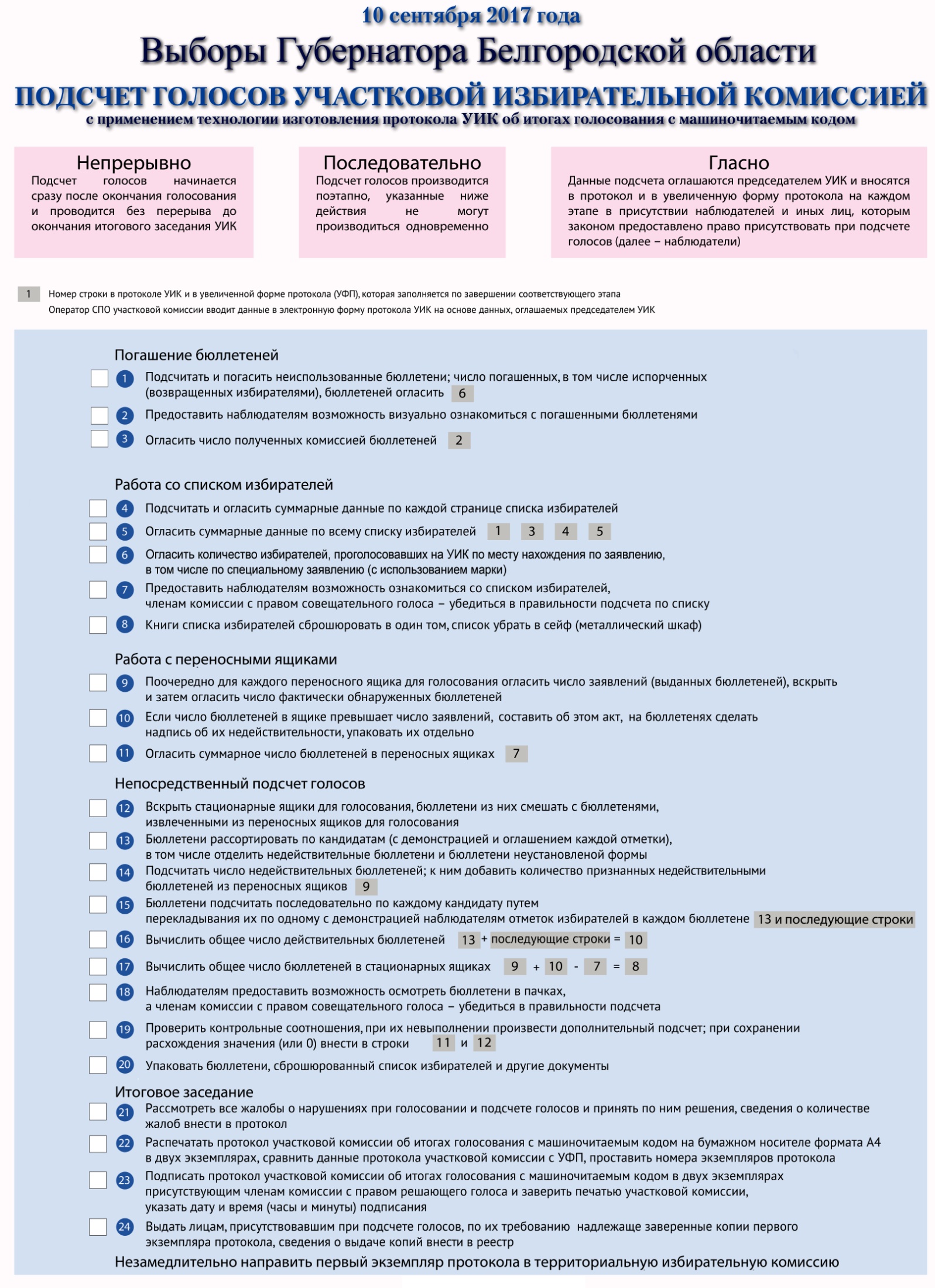 ДЛЯ ЗАМЕТОК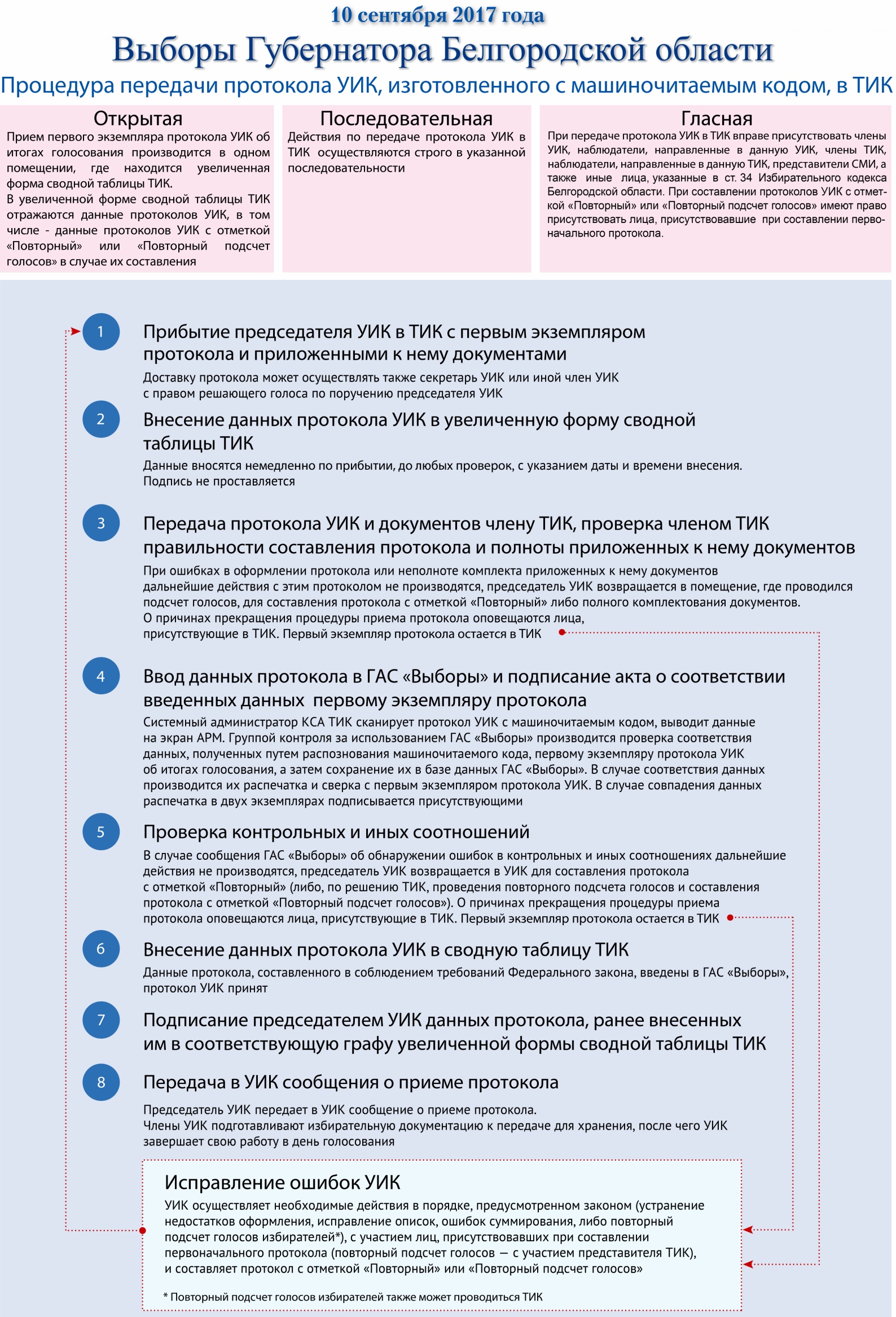 № п/пСтатусФамилия, имя, отчествоКонтактный телефонДата и номер решенияДата и номер решения№ п/пСтатусФамилия, имя, отчествоКонтактный телефоно назначении (избрании)о прекращении статуса1Председатель2Заместитель председателя3Секретарь4Член комиссии5Член комиссии6Член комиссии7Член комиссии8Член комиссии9Член комиссии№ п/пФамилия, имя, отчествоКонтактный телефонСубъект, назначивший члена УИКДата 
назначе-нияПодпись о получении удостовере-нияДата прекраще-нияполномо-чий12345Председатель ПЛЕТНЕВ Николай ТихоновичПЛЕТНЕВ Николай Тихонович22-02-48Заместитель председателяЛАЗАРЕВ Игорь ВладимировичЛАЗАРЕВ Игорь Владимирович22-09-21СекретарьШОВГЕНЯ Владимир НиколаевичШОВГЕНЯ Владимир Николаевич22-04-91Телефон «горячей линии»Телефон «горячей линии»27-33-70Председатель Заместитель председателяСекретарьадрестелефонытелефоныфаксТелефон «горячей линии»Глава администрации Руководитель аппаратаадрестелефонытелефоныфаксГлава администрации Руководитель аппаратаадрестелефонытелефоныфаксАККРЕДИТАЦИОННОЕ УДОСТОВЕРЕНИЕпредставителя средства массовой информациидля осуществления полномочий, связанных с присутствием в помещениях для голосования в день голосования, а также в помещениях избирательных комиссий, при установлении ими итогов голосования, определении результатов выборов10 сентября 2017 года№п/п№п/пСодержание мероприятияСодержание мероприятияСодержание мероприятияСрок исполненияСрок исполненияИсполнителиИсполнителиИсполнителиНормативный правовой актНормативный правовой актНормативный правовой акт11Проведение первого заседания комиссииПроведение первого заседания комиссииПроведение первого заседания комиссии июль 2017 года июль 2017 годапредседатель УИКпредседатель УИКпредседатель УИКВ соответствии с планом УИКВ соответствии с планом УИКВ соответствии с планом УИКСПИСКИ ИЗБИРАТЕЛЕЙСПИСКИ ИЗБИРАТЕЛЕЙСПИСКИ ИЗБИРАТЕЛЕЙСПИСКИ ИЗБИРАТЕЛЕЙСПИСКИ ИЗБИРАТЕЛЕЙСПИСКИ ИЗБИРАТЕЛЕЙСПИСКИ ИЗБИРАТЕЛЕЙСПИСКИ ИЗБИРАТЕЛЕЙСПИСКИ ИЗБИРАТЕЛЕЙСПИСКИ ИЗБИРАТЕЛЕЙСПИСКИ ИЗБИРАТЕЛЕЙСПИСКИ ИЗБИРАТЕЛЕЙСПИСКИ ИЗБИРАТЕЛЕЙ22Составление списков избирателей по избирательным участкам, образованным в местах временного пребывания избирателейСоставление списков избирателей по избирательным участкам, образованным в местах временного пребывания избирателейСоставление списков избирателей по избирательным участкам, образованным в местах временного пребывания избирателейНе позднее9 сентября 2017 годаНе позднее9 сентября 2017 годапредседательУИКпредседательУИКпредседательУИКч.15 ст.22 ИКч.15 ст.22 ИКч.15 ст.22 ИК33Получение по акту первого экземпляра списка избирателей Получение по акту первого экземпляра списка избирателей Получение по акту первого экземпляра списка избирателей Не позднее30 августа 2017 годаНе позднее30 августа 2017 годапредседательУИКпредседательУИКпредседательУИКч.11 ст.22 ИКч.11 ст.22 ИКч.11 ст.22 ИК44Представление списка избирателей для ознакомления избирателям и дополнительного уточненияПредставление списка избирателей для ознакомления избирателям и дополнительного уточненияПредставление списка избирателей для ознакомления избирателям и дополнительного уточненияС 30 августа 2017 годаС 30 августа 2017 годачлены УИКчлены УИКчлены УИКч.13 ст.22 ИКч.13 ст.22 ИКч.13 ст.22 ИК55Подготовка и направление избирателям приглашений для ознакомления и дополнительного уточненияПодготовка и направление избирателям приглашений для ознакомления и дополнительного уточненияПодготовка и направление избирателям приглашений для ознакомления и дополнительного уточненияНе позднее30 августа 2017 годаНе позднее30 августа 2017 годачлены УИКчлены УИКчлены УИКст.22 ИКст.22 ИКст.22 ИК66Подписание выверенного и уточненного списка избирателей и его заверение печатью участковой избирательной комиссией Подписание выверенного и уточненного списка избирателей и его заверение печатью участковой избирательной комиссией Подписание выверенного и уточненного списка избирателей и его заверение печатью участковой избирательной комиссией Не позднее 18.00 часов9 сентября 2017 годаНе позднее 18.00 часов9 сентября 2017 годапредседатель и секретарь УИКпредседатель и секретарь УИКпредседатель и секретарь УИКч.12 ст. 22 ИКч.12 ст. 22 ИКч.12 ст. 22 ИК77Брошюрирование (в случае разделения списка на отдельные книги), заверение печатью участковой комиссии и подписью председателя комиссииБрошюрирование (в случае разделения списка на отдельные книги), заверение печатью участковой комиссии и подписью председателя комиссииБрошюрирование (в случае разделения списка на отдельные книги), заверение печатью участковой комиссии и подписью председателя комиссииНе позднее 9 сентября 2017 годаНе позднее 9 сентября 2017 годачлены УИКчлены УИКчлены УИКч.11 ст. 22 ИКч.11 ст. 22 ИКч.11 ст. 22 ИК88Передача информации в ТИК о числе избирателей, внесенных в список накануне дня голосования и о числе поданных специальных заявлений в УИК Передача информации в ТИК о числе избирателей, внесенных в список накануне дня голосования и о числе поданных специальных заявлений в УИК Передача информации в ТИК о числе избирателей, внесенных в список накануне дня голосования и о числе поданных специальных заявлений в УИК В 18 часов 9 сентября 2017 года и10 сентября 2017 годаВ 18 часов 9 сентября 2017 года и10 сентября 2017 годапредседатель или секретарь УИКпредседатель или секретарь УИКпредседатель или секретарь УИК28.02.2017 г.№ 7/63-628.02.2017 г.№ 7/63-628.02.2017 г.№ 7/63-6ИНФОРМИРОВАНИЕ ИЗБИРАТЕЛЕЙ О ВРЕМЕНИ И МЕСТЕ ГОЛОСОВАНИЯИНФОРМИРОВАНИЕ ИЗБИРАТЕЛЕЙ О ВРЕМЕНИ И МЕСТЕ ГОЛОСОВАНИЯИНФОРМИРОВАНИЕ ИЗБИРАТЕЛЕЙ О ВРЕМЕНИ И МЕСТЕ ГОЛОСОВАНИЯИНФОРМИРОВАНИЕ ИЗБИРАТЕЛЕЙ О ВРЕМЕНИ И МЕСТЕ ГОЛОСОВАНИЯИНФОРМИРОВАНИЕ ИЗБИРАТЕЛЕЙ О ВРЕМЕНИ И МЕСТЕ ГОЛОСОВАНИЯИНФОРМИРОВАНИЕ ИЗБИРАТЕЛЕЙ О ВРЕМЕНИ И МЕСТЕ ГОЛОСОВАНИЯИНФОРМИРОВАНИЕ ИЗБИРАТЕЛЕЙ О ВРЕМЕНИ И МЕСТЕ ГОЛОСОВАНИЯИНФОРМИРОВАНИЕ ИЗБИРАТЕЛЕЙ О ВРЕМЕНИ И МЕСТЕ ГОЛОСОВАНИЯИНФОРМИРОВАНИЕ ИЗБИРАТЕЛЕЙ О ВРЕМЕНИ И МЕСТЕ ГОЛОСОВАНИЯИНФОРМИРОВАНИЕ ИЗБИРАТЕЛЕЙ О ВРЕМЕНИ И МЕСТЕ ГОЛОСОВАНИЯИНФОРМИРОВАНИЕ ИЗБИРАТЕЛЕЙ О ВРЕМЕНИ И МЕСТЕ ГОЛОСОВАНИЯИНФОРМИРОВАНИЕ ИЗБИРАТЕЛЕЙ О ВРЕМЕНИ И МЕСТЕ ГОЛОСОВАНИЯИНФОРМИРОВАНИЕ ИЗБИРАТЕЛЕЙ О ВРЕМЕНИ И МЕСТЕ ГОЛОСОВАНИЯ99Оповещение избирателей о времени и месте голосования через средства массовой информации и иным способомОповещение избирателей о времени и месте голосования через средства массовой информации и иным способомОповещение избирателей о времени и месте голосования через средства массовой информации и иным способомНе позднее 30 августа 2017 годаНе позднее 30 августа 2017 годаУИКУИКУИКч.2 ст. 74 ИКч.2 ст. 74 ИКч.2 ст. 74 ИК1010Размещение на стендах в помещениях избирательных комиссий информации о зарегистрированных кандидатахРазмещение на стендах в помещениях избирательных комиссий информации о зарегистрированных кандидатахРазмещение на стендах в помещениях избирательных комиссий информации о зарегистрированных кандидатахНе позднее25 августа 2017 годаНе позднее25 августа 2017 годаУИКУИКУИКч.15ст.46ИКч.15ст.46ИКч.15ст.46ИКВОПРОСЫ ФИНАНСИРОВАНИЯ И ОТЧЕТНОСТИВОПРОСЫ ФИНАНСИРОВАНИЯ И ОТЧЕТНОСТИВОПРОСЫ ФИНАНСИРОВАНИЯ И ОТЧЕТНОСТИВОПРОСЫ ФИНАНСИРОВАНИЯ И ОТЧЕТНОСТИВОПРОСЫ ФИНАНСИРОВАНИЯ И ОТЧЕТНОСТИВОПРОСЫ ФИНАНСИРОВАНИЯ И ОТЧЕТНОСТИВОПРОСЫ ФИНАНСИРОВАНИЯ И ОТЧЕТНОСТИВОПРОСЫ ФИНАНСИРОВАНИЯ И ОТЧЕТНОСТИВОПРОСЫ ФИНАНСИРОВАНИЯ И ОТЧЕТНОСТИВОПРОСЫ ФИНАНСИРОВАНИЯ И ОТЧЕТНОСТИВОПРОСЫ ФИНАНСИРОВАНИЯ И ОТЧЕТНОСТИВОПРОСЫ ФИНАНСИРОВАНИЯ И ОТЧЕТНОСТИВОПРОСЫ ФИНАНСИРОВАНИЯ И ОТЧЕТНОСТИ1111Представление в ТИК финансового отчета о поступлении и расходовании средств, выделенных на подготовку и проведение выборовПредставление в ТИК финансового отчета о поступлении и расходовании средств, выделенных на подготовку и проведение выборовПредставление в ТИК финансового отчета о поступлении и расходовании средств, выделенных на подготовку и проведение выборовНе позднее 
20 сентября  2017 годаНе позднее 
20 сентября  2017 годапредседатель УИКпредседатель УИКпредседатель УИКч. 5 ст. 65 ИКч. 5 ст. 65 ИКч. 5 ст. 65 ИКСПЕЦИАЛЬНЫЕ ЗНАКИ (МАРКИ) СПЕЦИАЛЬНЫЕ ЗНАКИ (МАРКИ) СПЕЦИАЛЬНЫЕ ЗНАКИ (МАРКИ) СПЕЦИАЛЬНЫЕ ЗНАКИ (МАРКИ) СПЕЦИАЛЬНЫЕ ЗНАКИ (МАРКИ) СПЕЦИАЛЬНЫЕ ЗНАКИ (МАРКИ) СПЕЦИАЛЬНЫЕ ЗНАКИ (МАРКИ) СПЕЦИАЛЬНЫЕ ЗНАКИ (МАРКИ) СПЕЦИАЛЬНЫЕ ЗНАКИ (МАРКИ) СПЕЦИАЛЬНЫЕ ЗНАКИ (МАРКИ) СПЕЦИАЛЬНЫЕ ЗНАКИ (МАРКИ) СПЕЦИАЛЬНЫЕ ЗНАКИ (МАРКИ) СПЕЦИАЛЬНЫЕ ЗНАКИ (МАРКИ) 1212Получение по актам Получение по актам Получение по актам не позднее 4 сентября  2017 годане позднее 4 сентября  2017 годапредседатель УИКпредседатель УИКпредседатель УИКч.7 ст. 72 ИКч.7 ст. 72 ИКч.7 ст. 72 ИК1313Прием специальных заявлений (заявление избирателя о голосовании по месту нахождения)Прием специальных заявлений (заявление избирателя о голосовании по месту нахождения)Прием специальных заявлений (заявление избирателя о голосовании по месту нахождения)с 5 сентября до 14.00 часов 9 сентября 2017 годас 5 сентября до 14.00 часов 9 сентября 2017 годачлены УИКчлены УИКчлены УИКч.4 ст. 72 ИКч.4 ст. 72 ИКч.4 ст. 72 ИКБЮЛЛЕТЕНИБЮЛЛЕТЕНИБЮЛЛЕТЕНИБЮЛЛЕТЕНИБЮЛЛЕТЕНИБЮЛЛЕТЕНИБЮЛЛЕТЕНИБЮЛЛЕТЕНИБЮЛЛЕТЕНИБЮЛЛЕТЕНИБЮЛЛЕТЕНИБЮЛЛЕТЕНИБЮЛЛЕТЕНИ1515Получение, пересчет и выбраковка бюллетеней.Подготовка всех избирательных бюллетеней (две подписи членов комиссии заверяются печатью УИК)Получение, пересчет и выбраковка бюллетеней.Подготовка всех избирательных бюллетеней (две подписи членов комиссии заверяются печатью УИК)Получение, пересчет и выбраковка бюллетеней.Подготовка всех избирательных бюллетеней (две подписи членов комиссии заверяются печатью УИК)Не позднее 8 сентября 2017 годаНе позднее 8 сентября 2017 годачлены УИКчлены УИКчлены УИКч. 13 ст. 73 ИКч. 13 ст. 73 ИКч. 13 ст. 73 ИК1616Погашение неиспользованных бюллетеней Погашение неиспользованных бюллетеней Погашение неиспользованных бюллетеней 20 часов 10 сентября 2017 года20 часов 10 сентября 2017 годаЧлены УИКЧлены УИКЧлены УИКч. 3 ст. 78 ИКч. 3 ст. 78 ИКч. 3 ст. 78 ИКГОЛОСОВАНИЕ НА ИЗБИРАТЕЛЬНОМ УЧАСТКЕ И УСТАНОВЛЕНИЕ ИТОГОВ ГОЛОСОВАНИЯГОЛОСОВАНИЕ НА ИЗБИРАТЕЛЬНОМ УЧАСТКЕ И УСТАНОВЛЕНИЕ ИТОГОВ ГОЛОСОВАНИЯГОЛОСОВАНИЕ НА ИЗБИРАТЕЛЬНОМ УЧАСТКЕ И УСТАНОВЛЕНИЕ ИТОГОВ ГОЛОСОВАНИЯГОЛОСОВАНИЕ НА ИЗБИРАТЕЛЬНОМ УЧАСТКЕ И УСТАНОВЛЕНИЕ ИТОГОВ ГОЛОСОВАНИЯГОЛОСОВАНИЕ НА ИЗБИРАТЕЛЬНОМ УЧАСТКЕ И УСТАНОВЛЕНИЕ ИТОГОВ ГОЛОСОВАНИЯГОЛОСОВАНИЕ НА ИЗБИРАТЕЛЬНОМ УЧАСТКЕ И УСТАНОВЛЕНИЕ ИТОГОВ ГОЛОСОВАНИЯГОЛОСОВАНИЕ НА ИЗБИРАТЕЛЬНОМ УЧАСТКЕ И УСТАНОВЛЕНИЕ ИТОГОВ ГОЛОСОВАНИЯГОЛОСОВАНИЕ НА ИЗБИРАТЕЛЬНОМ УЧАСТКЕ И УСТАНОВЛЕНИЕ ИТОГОВ ГОЛОСОВАНИЯГОЛОСОВАНИЕ НА ИЗБИРАТЕЛЬНОМ УЧАСТКЕ И УСТАНОВЛЕНИЕ ИТОГОВ ГОЛОСОВАНИЯГОЛОСОВАНИЕ НА ИЗБИРАТЕЛЬНОМ УЧАСТКЕ И УСТАНОВЛЕНИЕ ИТОГОВ ГОЛОСОВАНИЯГОЛОСОВАНИЕ НА ИЗБИРАТЕЛЬНОМ УЧАСТКЕ И УСТАНОВЛЕНИЕ ИТОГОВ ГОЛОСОВАНИЯГОЛОСОВАНИЕ НА ИЗБИРАТЕЛЬНОМ УЧАСТКЕ И УСТАНОВЛЕНИЕ ИТОГОВ ГОЛОСОВАНИЯГОЛОСОВАНИЕ НА ИЗБИРАТЕЛЬНОМ УЧАСТКЕ И УСТАНОВЛЕНИЕ ИТОГОВ ГОЛОСОВАНИЯ1717Подготовка помещения избирательного участка ко дню голосованияПодготовка помещения избирательного участка ко дню голосованияПодготовка помещения избирательного участка ко дню голосованияНе позднее 9 сентября 2017 годаНе позднее 9 сентября 2017 годачлены УИКчлены УИКчлены УИКст. 71 ИКст. 71 ИКст. 71 ИК1818Оборудование в помещении для голосования либо непосредственно перед ним информационного стенда для размещения на нем информации обо всех кандидатах, внесенных в бюллетень, образец заполненного  бюллетеня без указаний фамилий кандидатов и избирательных объединений, выдвинувших кандидатов  Оборудование в помещении для голосования либо непосредственно перед ним информационного стенда для размещения на нем информации обо всех кандидатах, внесенных в бюллетень, образец заполненного  бюллетеня без указаний фамилий кандидатов и избирательных объединений, выдвинувших кандидатов  Оборудование в помещении для голосования либо непосредственно перед ним информационного стенда для размещения на нем информации обо всех кандидатах, внесенных в бюллетень, образец заполненного  бюллетеня без указаний фамилий кандидатов и избирательных объединений, выдвинувших кандидатов  Незамедлительно после получения информационных плакатов от ТИКНезамедлительно после получения информационных плакатов от ТИКзаместитель председателя УИКзаместитель председателя УИКзаместитель председателя УИКч. 3 ст. 71 ИК ч. 9 ст. 71 ИКч. 3 ст. 71 ИК ч. 9 ст. 71 ИКч. 3 ст. 71 ИК ч. 9 ст. 71 ИК1919Установление единой нумерации переносных ящиковУстановление единой нумерации переносных ящиковУстановление единой нумерации переносных ящиковДо начала голосования(до 8.00 часов 10 сентября 2017 года)До начала голосования(до 8.00 часов 10 сентября 2017 года)члены УИКчлены УИКчлены УИКРабочий блокнот члена УИКРабочий блокнот члена УИКРабочий блокнот члена УИК2020Направление письменных извещений избирателям о времени и месте голосования 10 сентября 2017 годаНаправление письменных извещений избирателям о времени и месте голосования 10 сентября 2017 годаНаправление письменных извещений избирателям о времени и месте голосования 10 сентября 2017 годаНе позднее чем за 10 дней до дня голосования (не позднее 30.08.2017)Не позднее чем за 10 дней до дня голосования (не позднее 30.08.2017)члены УИКчлены УИКчлены УИКч.2 ст. 74 ИКч.2 ст. 74 ИКч.2 ст. 74 ИК2121Организация голосования избирателей в день голосованияОрганизация голосования избирателей в день голосованияОрганизация голосования избирателей в день голосованияС 8.00 до 20.00 часов 10 сентября 2017 годаС 8.00 до 20.00 часов 10 сентября 2017 годачлены УИКчлены УИКчлены УИКч. 1 ст. 74 ИКч. 1 ст. 74 ИКч. 1 ст. 74 ИК2222Обеспечение контроля на территории избирательного участка за недопущением нарушений избирательного законодательства в части проведения агитацииОбеспечение контроля на территории избирательного участка за недопущением нарушений избирательного законодательства в части проведения агитацииОбеспечение контроля на территории избирательного участка за недопущением нарушений избирательного законодательства в части проведения агитацииВесь периодВесь периодчлены УИКчлены УИКчлены УИКст. 57 ИКст. 57 ИКст. 57 ИК2323Прием заявлений (устных обращений) от избирателей, которые не могут самостоятельно   по уважительным причинам (по состоянию    здоровья, инвалидности) прибыть в помещение для голосования о предоставлении возможности      проголосовать вне помещения для голосованияПрием заявлений (устных обращений) от избирателей, которые не могут самостоятельно   по уважительным причинам (по состоянию    здоровья, инвалидности) прибыть в помещение для голосования о предоставлении возможности      проголосовать вне помещения для голосованияПрием заявлений (устных обращений) от избирателей, которые не могут самостоятельно   по уважительным причинам (по состоянию    здоровья, инвалидности) прибыть в помещение для голосования о предоставлении возможности      проголосовать вне помещения для голосования (с 31 августа 2017 года до 14.00 часов 10 сентября 2017 года) (с 31 августа 2017 года до 14.00 часов 10 сентября 2017 года)члены УИКчлены УИКчлены УИКч.5 ст. 76 ИКч.5 ст. 76 ИКч.5 ст. 76 ИК2424Организация голосования вне помещения для голосованияОрганизация голосования вне помещения для голосованияОрганизация голосования вне помещения для голосованияВ день голосования при наличии письменного заявления или устного обращения В день голосования при наличии письменного заявления или устного обращения члены комиссиичлены комиссиичлены комиссиич.2 ст. 76 ИКч.2 ст. 76 ИКч.2 ст. 76 ИК2525Обеспечение передачи оперативной информации о ходе голосования в ТИКОбеспечение передачи оперативной информации о ходе голосования в ТИКОбеспечение передачи оперативной информации о ходе голосования в ТИКС 8.00 до 20.00 часов 10 сентября 2017 годаС 8.00 до 20.00 часов 10 сентября 2017 годаПредседатель, секретарь УИКПредседатель, секретарь УИКПредседатель, секретарь УИКПостановление ИКБОПостановление ИКБОПостановление ИКБО2626Подсчет голосов избирателей на избирательном участке, установление итогов голосования и составление протокола об итогах голосованияПодсчет голосов избирателей на избирательном участке, установление итогов голосования и составление протокола об итогах голосованияПодсчет голосов избирателей на избирательном участке, установление итогов голосования и составление протокола об итогах голосованияСразу после окончания времени голосования без перерыва до установления итогов голосования.Начинается не ранее 20 часов 10 сентября 2017 годаСразу после окончания времени голосования без перерыва до установления итогов голосования.Начинается не ранее 20 часов 10 сентября 2017 годачлены УИКчлены УИКчлены УИКч. 2 ст. 78 ИКч. 2 ст. 78 ИКч. 2 ст. 78 ИК2727Рассмотрение жалоб, поступивших в день голосования до окончания подсчета голосов избирателей от лиц, присутствовавших при подсчете голосовРассмотрение жалоб, поступивших в день голосования до окончания подсчета голосов избирателей от лиц, присутствовавших при подсчете голосовРассмотрение жалоб, поступивших в день голосования до окончания подсчета голосов избирателей от лиц, присутствовавших при подсчете голосовДо подписания протокола об итогах голосованияДо подписания протокола об итогах голосованиячлены УИКчлены УИКчлены УИКч. 24 ст. 78 ИКч. 24 ст. 78 ИКч. 24 ст. 78 ИК2828Выдача заверенных копий протокола об итогах голосования лицам, имеющим право на получение этих копийВыдача заверенных копий протокола об итогах голосования лицам, имеющим право на получение этих копийВыдача заверенных копий протокола об итогах голосования лицам, имеющим право на получение этих копийНемедленно после подписания протоколаоб итогах голосованияНемедленно после подписания протоколаоб итогах голосованияпредседателькомиссиипредседателькомиссиипредседателькомиссиич. 28 ст. 78 ИКч. 28 ст. 78 ИКч. 28 ст. 78 ИК2929Направление в ТИК первого экземпляра протокола об итогах голосования Направление в ТИК первого экземпляра протокола об итогах голосования Направление в ТИК первого экземпляра протокола об итогах голосования Незамедлительно после подписания протоколов всеми членами УИК с правом решающего голоса и выдачи их заверенных копий Незамедлительно после подписания протоколов всеми членами УИК с правом решающего голоса и выдачи их заверенных копий председатель, секретарь комиссиипредседатель, секретарь комиссиипредседатель, секретарь комиссиист.ст. 78, 79 ИКст.ст. 78, 79 ИКст.ст. 78, 79 ИК3030Передача выборной документации, включая бюллетени, в ТИКПередача выборной документации, включая бюллетени, в ТИКПередача выборной документации, включая бюллетени, в ТИКСразу, после представления протокола об итогах голосования в ТИКСразу, после представления протокола об итогах голосования в ТИКчлены УИКчлены УИКчлены УИКПЛАН РАБОТЫПЛАН РАБОТЫПЛАН РАБОТЫПЛАН РАБОТЫПЛАН РАБОТЫ(примерный)(примерный)(примерный)август-сентябрьЗаместитель председателя комиссиидо «____» августа 2017 годаПредседатель комиссиидо «____» августа 2017 годаПредседатель комиссиидо «____» сентября 2017 годаСекретарь комиссиидо «____» сентября 2017 годаЗаместитель председателя комиссиидо «____» августа 2017 годаСекретарь комиссиивесь периодСекретарь комиссии, члены комиссиидо «____» сентября 2017 годаПредседатель комиссии, заместитель председателя комиссииавгуст-сентябрь 2017 годаСекретарь комиссиидо «____» сентября 2017 годаПредседатель комиссиидо «____» августа 2017 годаСекретарь комиссиивесь периодЧлены комиссиидо «___» августа 2017 годаПредседатель комиссии, секретарь комиссиидо «___» сентября 2017 годаПредседатель комиссии, секретарь комиссиидо «___» августа 2017 годаСекретарь комиссии, члены комиссии до «___» сентября 2017 годаСекретарь комиссиидо «     » сентября 2017 годаПредседатель комиссии10-11 сентября 2017 годаПредседатель комиссии10-11 сентября 2017 годаПредседатель комиссии10-11 сентября 2017 годаСекретарь комиссии, члены комиссиидо «___» августа 2017 годаПредседатель комиссиидо «___» августа 2017 годаЧлены комиссиидо «___» августа 2017 годаПредседатель комиссиидо «___» августа 2017 годаЗаместитель председателя комиссиидо «___» сентября 2017 годаЧлены комиссиидо «___» сентября 2017 годаПредседатель комиссиидо «___» сентября 2017 годаПредседатель комиссииРегистрационный номерДатапоступленияКорреспондентНомер и дата поступившегодокументаКраткоесодержаниедокументаРезолюцияруководстваИсполнительКонтроль, срок исполненияОтметка об исполненииНомер дела, кудапомещен исполненный документ12345678910ДатаотправлениядокументаРегистрационныйномерАдресатКраткое содержаниедокументаКто подписалдокументИспол-нительНомер делас копиейисходящегодокумента1234567№
п/п№
п/пВид технологического 
оборудованияВид технологического 
оборудованияКоличество единиц технологического оборудования для оснащения избирательных участковКоличество единиц технологического оборудования для оснащения избирательных участковКоличество единиц технологического оборудования для оснащения избирательных участковКоличество единиц технологического оборудования для оснащения избирательных участковКоличество единиц технологического оборудования для оснащения избирательных участковКоличество единиц технологического оборудования для оснащения избирательных участков№
п/п№
п/пВид технологического 
оборудованияВид технологического 
оборудованияс числом избирателейс числом избирателейс числом избирателейс числом избирателейс числом избирателейс числом избирателей№
п/п№
п/пВид технологического 
оборудованияВид технологического 
оборудованиядо 1000до 1000от 1001 до 2000от 1001 до 2000более 2000более 200011Кабины для голосованияКабины для голосованияне менее 1не менее 1не менее 2не менее 2не менее 3не менее 322Ящики для голосования (стационарные)Ящики для голосования (стационарные)22334433Переносные ящики для голосованияПереносные ящики для голосованиядо 501до 501от 501 до 1001от 501 до 1001более 1000более 100033Переносные ящики для голосованияПереносные ящики для голосования112233Выборы Губернатора Белгородской областиИзбирательная комиссияизбирательного участка № ______________________________________________________________________________________наименование муниципального образованияВыборы Губернатора Белгородской областиИзбирательная комиссияизбирательного участка № ________Председатель комиссии:Заместитель председателя комиссии:Секретарь комиссии:Режим работы:с ___ до ___суббота, воскресеньес ___ до ___Губернатора Белгородской области_____________________(дата составления акта)________________________________________________________ передала участковой (наименование ТИК)избирательной комиссии избирательного участка № ______ первый экземпляр списка избирателей на _____________ листах.Число избирателей, включенных в список избирателей ________________.Председатель ТИК___________________________________________________МП(подпись)(фамилия, инициалы)Председатель участковой избирательной комиссии___________________________________________________МП(подпись)(фамилия, инициалы)№п/пПодпись избирателя ЗА полученНЫЙ избирательнЫЙ бюллетенЬ на ВЫБОРАхгубернатора белгородской областиПОДПИСЬ ЧЛЕНАИЗБИРАТЕЛЬНОЙКОМИССИИ,ВЫДАВШЕГОИЗБИРАТЕЛЬНЫЙБЮЛЛЕТЕНЬОсобые отметки1678№Подпись избирателяПодписьчлена УИК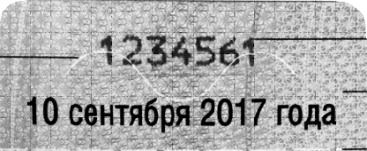 Голосовалвне помещениядля голосования№Подпись избирателяПодписьчлена УИК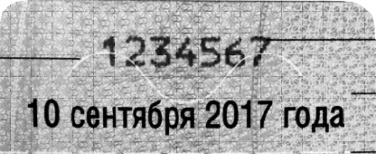 №п/пПодпись избирателя ЗА полученНЫЙ избирательнЫЙ бюллетенЬ на ВЫБОРАхгубернатора белгородской областиПОДПИСЬ ЧЛЕНАИЗБИРАТЕЛЬНОЙКОМИССИИ,ВЫДАВШЕГОИЗБИРАТЕЛЬНЫЙБЮЛЛЕТЕНЬОсобые отметки1678№Подпись избирателяПодписьчлена УИК№Исключен из списка в связи со смертьюИсключен из списка в связи со смертьюДата внесения записи, фамилия и инициалы члена УИК, подпись председателя УИК, дата заверения№Исключен из списка в связи со снятием с регистрации по месту жительстваИсключен из списка в связи со снятием с регистрации по месту жительстваДата внесения записи, фамилия и инициалы члена УИК, подпись председателя УИК, дата заверения№Исключен из списка в связи с призывом на военную службуИсключен из списка в связи с призывом на военную службуДата внесения записи, фамилия и инициалы члена УИК, подпись председателя УИК, дата заверения№Исключен из списка в связи с признанием судом недееспособнымИсключен из списка в связи с признанием судом недееспособнымДата внесения записи, фамилия и инициалы члена УИК, подпись председателя УИК, дата заверения№Исключен из списка в связи с отбыванием наказания в местах лишения свободыИсключен из списка в связи с отбыванием наказания в местах лишения свободыДата внесения записи, фамилия и инициалы члена УИК, подпись председателя УИК, дата заверения№Исключен из списка по специальному заявлениюИсключен из списка по специальному заявлениюДата внесения записи, фамилия и инициалы члена УИК, подпись председателя УИК, дата заверения, номер марки№п/пСерия и номер (НОМЕР) паспорта или документа, заменяющего паспорт гражданинаПодпись избирателя ЗА полученНЫЙ избирательнЫЙ бюллетенЬ на ВЫБОРАхгубернатора белгородской областиПОДПИСЬ ЧЛЕНАИЗБИРАТЕЛЬ-НОЙКОМИССИИ,ВЫДАВШЕГОИЗБИРАТЕЛЬ-НЫЙБЮЛЛЕТЕНЬОсобые отметки16778№Исключен из списка в связи с включением в список повторно под № __________Исключен из списка в связи с включением в список повторно под № __________Дата внесения записи, фамилия и инициалы члена УИК, подпись председателя УИК, дата заверения№Исключен из списка в связи с включением в список избирателей по месту временного пребывания на избирательном участке № _____, Белгородской областиИсключен из списка в связи с включением в список избирателей по месту временного пребывания на избирательном участке № _____, Белгородской областиДата внесения записи, фамилия и инициалы члена УИК, подпись председателя УИК, дата заверения№Изменились данные избирателя. Избиратель включен в список избирателей дополнительно под №______Изменились данные избирателя. Избиратель включен в список избирателей дополнительно под №______Дата внесения записи, фамилия и инициалы члена УИК, подпись председателя УИК, дата заверения№Серия и номер (номер) документаПодпись избирателяПодписьчлена УИКВыдан бюллетень взамен испорченного, подпись члена УИК№Серия и номер (номер) документаГолосовал вне помещения для голосованияГолосовал вне помещения для голосованияПодпись члена УИК, подпись члена УИК№Серия и номер (номер) документаПодпись лица, помогавшего избирателюПодписьчлена УИКФИО, документ лица, оказывавшего помощь избирателю в получении бюллетеня, подпись члена УИК№Серия и номер (номер) документаПодпись избирателя или лица, помогавшего избирателюПодписьчлена УИКФИО, документ лица, оказывавшего помощь избирателю выполнить отметку в бюллетене, подпись члена УИКФамилия 1Имя 1Год рождения, место жительства, выдвинутОтчество 1Фамилия 2Имя 2Год рождения, место жительства, выдвинутОтчество 2Фамилия 3Имя 3Год рождения, место жительства, выдвинутОтчество 3Фамилия 4Имя 4Год рождения, место жительства, выдвинутОтчество 4«       »____________ 2017 года в «     » час. «      » мин.(место передачи)(дата и время составления)МППредседатель ТИК    (подпись)(инициалы, фамилия)Члены комиссииЧлены комиссии(подпись)(инициалы  фамилия)(подпись)(инициалы, фамилия)МППредседатель УИК №__________ (подпись)(инициалы, фамилия)Члены комиссииЧлены комиссии(подпись)(инициалы, фамилия)(подпись)(инициалы, фамилия)Номер 
избирательного участкаКоличество зарегистрированных избирателейКоличество передаваемых бюллетеней(цифрами и прописью)Номер 
избирательного участкаКоличество зарегистрированных избирателейКоличество передаваемых бюллетеней(цифрами и прописью)123Итого:Резерв ТИКВсего получено от Избирательной комиссии Белгородской области Может быть поданоМожет быть поданоМожет быть поданов ТИК по месту жительства илинахождения избирателяc 26 июля по 4 сентября 2017 годаЗаявлениев УИК по местунахождения избирателяc 30 августа по 4 сентября 2017 годаЗаявлениев УИК по местужительства избирателяc 30 августа по 4 сентября 2017 годаЗаявлениев УИК по местужительства избирателяc 5 сентября 2017 года до 14.00 часов 9 сентября 2017 года Специальное заявлениеНомер УИКАдрес здания, в котором расположена УИК1Алексеевский район, г.Алексеевка, пл. Никольская, 516Алексеевский район, с.Алейниково, ул. Парковая. 718Алексеевский район, с.Афанасьевка, ул. М.Горького, 1619Алексеевский район, с.Варваровка, ул. Центральная, 1521Алексеевский район, с.Гарбузово, ул. Центральная, 4823Алексеевский район, с.Глуховка, ул. Школьная, 6725Алексеевский район, с.Жуково, ул. Центральная, 6726Алексеевский район, с.Иващенково, ул. Центральная, 329Алексеевский район, с.Иловка, ул. Ленина, 931Алексеевский район, с.Ильинка, ул. Свободы, 5833Алексеевский район, с.Красное, ул. Заречная, 2036Алексеевский район, с.Щербаково, ул. Центральная, 1638Алексеевский район, с.Луценково, ул. Центральная, 1141Алексеевский район, с.Матрено-Гезово, ул. Центральная, д.6943Алексеевский район, с.Меняйлово, ул. Центральная, 2746Алексеевский район, с.М.Удеровка, ул. Никитенко, 3747Алексеевский район, с.М.Удеровка, ул. Ольминского, 8848Алексеевский район, с.Репенка, ул. Центральная, 4251Алексеевский район, с.Советское, ул. Юбилейная, 252Алексеевский район, с.Хлевище, ул. Н.Рыжих, 1954Алексеевский район, с.Хрещатый, ул. Центральная, 771г.Белгород, ул. Конева, 11, МБОУСОШ №49 96г.Белгород, ул. Буденного, 1105г.Белгород, ул. Горького,61«Б»116г.Белгород, ул. Королева, 7124г.Белгород, ул. Победы,85133г.Белгород, ул. Преображенская, 78,165г.Белгород, пр. Б.Хмельницкого,137175г.Белгород, ул. Садовая,116«А»200г.Белгород, ул. Белгородского полка, 56«А»203г.Белгород, ул. Макаренко,36236Белгородский район, с.Беломестное, ул. Центральная, 13а240Белгородский район, с.Бессоновка, ул. Партизанская, 8а247Белгородский район, с.Веселая Лопань, ул. Гагарина, 7а249Белгородский район, с.Головино, ул. Катульского, 49252Белгородский район, п.Дубовое, ул. Лесная, 2260Белгородский район, п.Комсомольский, ул. Центральная, 2а273Белгородский район, п.Майский, ул. Кирова, 6278Белгородский район, п.Новосадовый, ул. Лейтенанта Павлова, 13281Белгородский район, с.Пушкарное, ул. Центральная, 11б284Белгородский район, с.Стрелецкое, ул. Королева, 28291Белгородский район, с.Таврово, ул. Комсомольская, 26б295Белгородский район, с.Ясные Зори, ул. Кирова, 31303Белгородский район, п.Октябрьский, ул. Чкалова, 30308Белгородский район, п.Разумное, Сиреневый бульвар, 1319Белгородский район, п.Северный, ул. Олимпийская, 14.334Борисовский район, п.Борисовка, пл. Ушакова 5А346Борисовский район, с.Хотмыжск, ул. Данкова 10351Валуйский район, г.Валуйки, ул. 9 Января, 1367Валуйский район, п.Уразово, ул. Ленина, 7Б371Валуйский район, с.Бирюч, ул. Смирнова, 31374Валуйский район, с.Борки, ул. Центральная, 76Номер УИКАдрес здания, в котором расположена УИК378Валуйский район, с.Герасимовка, ул. Споркина, 2379Валуйский район, с.Двулучное, ул. Совесткая, 37а382Валуйский район, с.Казинка, ул. Мира, 11387Валуйский район, с.Кукуевка, ул Центральная, 66389Валуйский район, с.Колосково, ул. Центральная, 55393Валуйский район, с.Мандрово, пл. Ватутина, 9394Валуйский район, с.Насоново, ул. Кирова, 11396Валуйский район, с.Принцевка, ул. Центральная, 53398Валуйский район, с.Рождествено, ул. Ленина, 22402Валуйский район, с.Тимоново, ул. Молодежная, 2а406Валуйский район, с.Шелаево, ул. Центральная, 78а409Валуйский район, с.Яблоново, ул. Молодежная, 1а413Вейделевский район, с.Белый Колодезь, ул. Вознесенская, 84414Вейделевский район, с.Большие Липяги, ул. Мира, 33 416Вейделевский район, п.Вейделевка, ул. Гайдара, 1 (поссовет)423Вейделевский район, п.Викторополь, ул.Ю.Гагарина, 1426Вейделевский район, с.Долгое, ул.Центральная, 14 429Вейделевский район, с.Закутское, ул Центральная, 5431Вейделевский район, с.Зенино, ул.Парковая, 4433Вейделевский район, с.Клименки, ул. Центральная, 1434Вейделевский район, с.Кубраки, ул.Школьная, 20437Вейделевский район, с.Малакеево, ул. Центральная, 12439Вейделевский район, с.Николаевка, ул. Берёзовая, 13444Вейделевский район, с.Солонцы, ул. Центральная, 5446Волоконовский район, с.Борисовка, ул. Первомайская, 16448Волоконовский район, п.Волоконовка, ул. Ленина, 20 «А»454Волоконовский район, с.Волчья Александровка, ул. Спортивная, 30455Волоконовский район, с.Голофеевка, ул. Центральная, 15457Волоконовский район, с.Грушевка, ул. Центральная, 21459Волоконовский район, с.Погромец, ул. М.И. Бондаренко 81462Волоконовский район, с.Покровка, ул. Центральная, 48465Волоконовский район, п.Пятницкое, пр. Маресевой, 14467Волоконовский район, с.Репьевка, ул. Школьная, 3469Волоконовский район, с.Староивановка, ул. Димитрова, 6473Волоконовский район, с.Тишанка ул. Парковая, 6475Волоконовский район, с.Фощеватово, ул. Центральная, 21477Волоконовский район, с.Шидловка, ул. Центральная, 5478Волоконовский район, с.Ютановка ул. им. Ковалевского, 10483Грайворонский район, г.Грайворон, ул. Горького, 2488Грайворонский район, с.Безымено, ул. Октябрьская, 75-а492Грайворонский район, с.Головчино, ул. Смирнова, 2495Грайворонский район, п.Горьковский, ул. Молодёжная, 2497Грайворонский район, с.Гора-Подол, ул. Борисенко, 48-е501Грайворонский район, с.Замостье, ул. Добросельская, 21502Грайворонский район, с.Дорогощь, ул. Первомайская, 1-а504Грайворонский район, с.Дунайка, ул. Школьная, 9507Грайворонский район, с.Ивановская Лисица, ул. Комсомольская, 72511Грайворонский район, с.Козинка, ул. Центральная, 37-б512Грайворонский район, с.Мокрая Орловка, ул. Центральная, 74514Грайворонский район, с.Новостроевка - первая, ул. Первомайская, 70516Грайворонский район, с.Смородино, ул. Выгон, 611260Грайворонский район, Белгород-22, ул. Фрунзе, 3520г.Губкин, ул. Победы, д. 1612Ивнянский район, с.Богатое, ул. Луговая, 22613Ивнянский район, с.Верхопенье, ул. Центральная , 2Номер УИКАдрес здания, в котором расположена УИК615Ивнянский район, с.Владимировка, ул.Победы, 44616Ивнянский район, с.Вознесеновка, ул. Центральная , 81617Ивнянский район, с.Драгунка, ул. Центральная, 25618Ивнянский район, п.Ивня, ул. Ленина, 22624Ивнянский район, с.Кочетовка, ул. Центральная, 21625Ивнянский район, с.Курасовка, ул. Холодянка, 2626Ивнянский район, с.Новенькое, ул. Куйбышева, 116627Ивнянский район, с.Песчаное, ул. Климовка, 46 «А»629Ивнянский район, с.Покровка, ул. Молодежная, 4630Ивнянский район, с.Сафоновка, ул, Центральная, 54631Ивнянский район, с.Сухосолотино, ул. Центральная, 25632Ивнянский район, с.Сырцево, ул. Мироненко, 2634Ивнянский район, с.Хомутцы, ул Молодежная, 1 «А»636Корочанский район, г.Короча, ул. Советская, 24639Корочанский район, с.Алексеевка, ул. Богомазов 1/а641Корочанский район, с.Анновка, ул. Центральная, 2643Корочанский район, с.Афанасово, ул. Центральная д. 1647Корочанский район, с.Бехтеевка, ул. Ленина,130/1649Корочанский район, с.Большая Халань, ул. Базарная, 39650Корочанский район, с.Бубново, ул. Маркашовой А.И., 17652Корочанский район, с.Жигайловка, ул. Базарская, 42653Корочанский район, с.Заячье, ул. Выгон, 56654Корочанский район, с.Короткое, ул. Центральная, 3655Корочанский район, с.Кощеево, ул. Центральная, 17657Корочанский район, с.Ломово, ул. Мозгового, 8659Корочанский район, с.Мелихово, ул. Центральная, 6660Корочанский район, с.Новая Слободка, ул. Сытник, 28662Корочанский район, с.Плоское ул. Центральная, 80663Корочанский район, с.Плотавец, ул. Центральная, 5,665Корочанский район, с.Погореловка, ул. Шевченко, 40666Корочанский район, с.Поповка, ул. Бельгия 2668Корочанский район, с.Проходное, ул. Центральная, 90670Корочанский район, с.Соколовка, ул. Зеленая, 2672Корочанский район, с.Шеино, ул. Школьная, 29674Корочанский район, с.Шляхово, ул. Административная, 35675Корочанский район, с.Яблоново, ул. Центральная, 36677Красненский район, с.Большое, ул. Пролетарская, 1678Красненский район, с.Горки, ул. Центральная, 61680Красненский район, с.Готовье, ул. Центральная, 2682Красненский район, с.Камызино, ул. Пролетарская, 51 684Красненский район, с.Красное, ул. Подгорная, 2 687Красненский район, с.Круглое, ул. Жданова, 50 690Красненский район, с.Лесноуколово, пер. Масленникова, 15691Красненский район, с.Новоуколово, ул. Советская, 1 696Красненский район, с.Расховец, ул. Центральная, 25699Красненский район, с.Сетище, ул. Центральная, 42700Красногвардейский район, г.Бирюч, Соборная площадь, 3707Красногвардейский район, с.Валуйчик, ул. Черняховского, 6709Красногвардейский район, с.Верхняя Покровка, ул. Советская, 148а713Красногвардейский район, с.Верхососна, ул. Центральная,17716Красногвардейский район, с.Веселое, ул. Мира, 186а724Красногвардейский район, с.Засосна, ул. имени Ленина, 111а/1728Красногвардейский район, с.Калиново, ул. Мира, 49а730Красногвардейский район, с.Коломыцево, ул. Советская, 7734Красногвардейский район, с.Ливенка, ул. Советская, 15аНомер УИКАдрес здания, в котором расположена УИК737Красногвардейский район, с.Марьевка, ул. Молодежная, 2740Красногвардейский район, с.Никитовка, ул. Советская, 7б744Красногвардейский район, с.Новохуторное, ул. Молодежная, 69г746Красногвардейский район, с.Палатово, ул. Набережная, 4749Красногвардейский район, с.Стрелецкое, ул. Победы, 16750Красногвардейский район, с.Уточка, ул. Советская, 13754Краснояружский район, с.Вязовое, ул. Первомайская,33755Краснояружский район, с.Графовка, ул. Центральная, 1757Краснояружский район, с.Илек Пеньковка, ул.Школьная, 27758Краснояружский район, с.Колотиловка, ул. Центральная, 36760Краснояружский район, с.Репяховка, ул. Литвинова, 2761Краснояружский район, с.Сергиевка, ул.Центральная, 2763Краснояружский район, с.Теребрено, ул. Новостроевка, 38768Краснояружский район, п.Красная Яруга, ул. Центральная, 79А771Новооскольский район, г.Новый Оскол, пл. Центральная, 6779Новооскольский район, с.Беломестное, ул.Центральная, 34782Новооскольский район, с.Богородское, ул.Голицына, 2784Новооскольский район, с.Большая Ивановка, 121786Новооскольский район, с.Гринево, ул.Молодежная, 17789Новооскольский район, с.Васильдол, ул.Морозова, 15791Новооскольский район, с.Великомихайловка, ул.Первой Конной Армии, 8795Новооскольский район, с.Глинное, ул.Центральная, 3797Новооскольский район, с.Николаевка, ул.В.Мартыненко, 6800Новооскольский район, с.Ниновка, ул.Победы, 24804Новооскольский район, с.Новая Безгинка, ул. Центральная, 42805Новооскольский район, с.Оскольское, ул. Центральная, 2808Новооскольский район, с.Солонец-Поляна, ул.Садовая, 30810Новооскольский район, с.Старая Безгинка, ул. Покровская, 12811Новооскольский район, с.Тростенец, ул. Административная, 3812Новооскольский район, с.Шараповка, ул.Зеленая, 15813Новооскольский район, с.Яковлевка, ул .Центральная, 48815Новооскольский район, с.Ярское, ул. Молодежная, 7819Прохоровский район, с.Беленихино, ул. Ватутина, 3822Прохоровский район, с.Береговое-1, ул. Садовая, 8825Прохоровский район, с.Вязовое, ул. им. Губина Н.Г., 1827Прохоровский район, с.Журавка-1, ул. Административная, 5830Прохоровский район, с.Коломыцево, ул. Центральная, 53832Прохоровский район, с.Кривые Балки, ул.Школьная, 22835Прохоровский район, с.Лучки, ул. Центральная, 10 836Прохоровский район, с.Малые Маячки, ул. Центральная, 28837Прохоровский район, с.Петровка, ул. Школьная, 20839Прохоровский район, с.Плота, ул. Центральная, 25842Прохоровский район, с.Подольхи, ул. Центральная, 36844Прохоровский район, с.Прелестное, ул. Центральная, 49850Прохоровский район, с.Призначное, ул. Центральная, 46852Прохоровский район, п.Прохоровка, ул. Советская, 130860Прохоровский район, с.Радьковка, ул. Вознесенская, 22862Прохоровский район, с.Ржавец, ул. Центральная, 28865Прохоровский район, с.Холодное, ул. Центральная, 5866Прохоровский район, с.Шахово, ул. Центральная, 1868Ракитянский район, с.Бобрава, ул. Центральная, 58869Ракитянский район, с.Венгеровка, ул. Центральная, 47А 873Ракитянский район, с.Дмитриевка, ул.Шатилова, 75875Ракитянский район, с.Зинаидино, ул.Школьная, 3 876Ракитянский район, с.Илек-Кошары, ул.Советская, 28 Номер УИКАдрес здания, в котором расположена УИК878Ракитянский район, с.Нижние Пены, ул.Курочкина, 1А 879Ракитянский район, с.Вышние Пены, ул.Центральная, 13 881Ракитянский район, с.Солдатское, ул.Третьяковка, 23 882Ракитянский район, с.Введенская Готня, ул.Гордеевка, 2 883Ракитянский район, с.Трефиловка, ул.Почтовая, 3891Ракитянский район, п.Ракитное, ул.Пролетарская, 10 896Ракитянский район, с.Центральное, ул.Совхозная, 5 1233Ракитянский район, п.Пролетарский, ул.Ватутина, 2А 897Ровеньский район, с.Айдар, ул. Школьная, 2899Ровеньский район, с.Верхняя Серебрянка, ул. Центральная, 73901Ровеньский район, с.Лозная, ул. Центральная, 42902Ровеньский район, с.Лозовое, ул. 40 лет Победы, 25 903Ровеньский район, с.Ладомировка, ул. Школьная, 14905Ровеньский район, с.Нагольное, ул. Победы, 46907Ровеньский район, с.Нагорье, ул. Центральная, 8911Ровеньский район, с.Новоалександровка, ул. Мира, 5а913Ровеньский район, п.Ровеньки, ул. Ленина, 61923Ровеньский район, с.Ржевка, ул.Центральная, 3а926Ровеньский район, с.Свистовка, ул.Центральная, 76927Ровеньский район, с.Харьковское, ул. Центральная, 35957г.Старый Оскол, м-н Горняк, 7969г.Старый Оскол, ул. Пролетарская, 108994г.Старый Оскол, м-н Юбилейный, 101007г.Старый Оскол, м-н Восточный, 511027Старооскольский городской округ, с.Архангельское, ул. Центральная, 10а1028Старооскольский городской округ, с.Владимировка, ул. Школьная, 191029Старооскольский городской округ, с.Городище, ул. Гагарина, 31030Старооскольский городской округ, с.Городище, ул. Революционная, 401031Старооскольский городской округ, с.Крутое, ул. Центральная, 121032Старооскольский городской округ, с.Дмитриевка, ул. Садовая, 63б1033Старооскольский городской округ, с.Долгая Поляна, ул. Центральная, 61034Старооскольский городской округ, с.Верхне-Чуфичево, ул. Полевая, 21035Старооскольский городской округ, с.Монаково, ул. Школьная, 11036Старооскольский городской округ, с.Шмарное, ул. Центральная, 41037Старооскольский городской округ, с.Знаменка, ул. Центральная, д.271038Старооскольский городской округ, с.Казачок, ул. Центральная, 641039Старооскольский городской округ, с Ивановка, ул. Молодежная, 91040Старооскольский городской округ, с.Котово, ул. Котовского, 111041Старооскольский городской округ, с.Терехово, ул. Парковая, 11042Старооскольский городской округ, с Лапыгино, ул. Центральная, 1011043Старооскольский городской округ, с.Новокладовое, ул. Городок,471044Старооскольский городской округ, с.Незнамово, ул. Центральная, 31045Старооскольский городской округ, с.Обуховка, пер. Школьный, 21046Старооскольский городской округ, с.Озерки, ул. Парковая, 31047Старооскольский городской округ, с.Черниково, ул. Ивановская, 78в1048Старооскольский городской округ, с.Хорошилово, ул. Центральная, 741049Старооскольский городской округ, с.Песчанка, ул. Центральная, 221050Старооскольский городской округ, с.Песчанка, ул. Заводская, 7а1051Старооскольский городской округ, с.Потудань, ул. Центральная, 61052Старооскольский городской округ, с.Роговатое, ул. Владимира Ленина, 71053Старооскольский городской округ, с.Роговатое, ул. Владимира Ленина, 11054Старооскольский городской округ, с.Роговатое, ул.Карла Маркса, 611055Старооскольский городской округ, с.Преображенка, ул. Центральная,431056Старооскольский городской округ, с.Солдатское, ул. Центральная, 121057Старооскольский городской округ, с.Сорокино, ул. Центральная, 8Номер УИКАдрес здания, в котором расположена УИК1058Старооскольский городской округ, с.Федосеевка, ул. Натальи Лихачевой, 171059Старооскольский городской округ, с.Федосеевка, ул. Натальи Лихачевой, 481060Старооскольский городской округ, с.Каплино, ул. Московская, 51061Старооскольский городской округ, с.Шаталовка, ул. Центральная, 261069Чернянский район, п.Чернянка, ул. Первомайская, 1541071Чернянский район, с.Андреевка, ул. Центральная, 391073Чернянский район, с.Большое, ул. Красовка, 31076Чернянский район, с.Волоконовка, пл. Покровская, 21079Чернянский район, с.Волотово, ул. Центральная, 411080Чернянский район, с.Ездочное, ул.Центральная, 161083Чернянский район, с.Кочегуры, ул.Центральная, 371084Чернянский район, с.Лозное, ул.Магистральная, 71085Чернянский район, с.Лубяное-Первое, ул.Школьная, 31086Чернянский район, с.Малотроицкое, ул.Садовая, 161090Чернянский район, с.Новоречье, ул.Центральная, 611092Чернянский район, с.Огибное, ул.Центральная, 801094Чернянский район, с.Ольшанка, ул.Школьная, 21096Чернянский район, с.Орлик, ул.Центральная, 81101Чернянский район, с.Верхнее Кузькино, ул.Центральная, 11103Чернянский район, с.Русская Халань, пер. Пятый Центральный, 81109Шебекинский район, г.Шебекино, ул.Московская, 191129Шебекинский район, с.Белый Колодезь, ул. Кирова, 471133Шебекинский район, с.Белянка, ул. Школьная, 16,1137Шебекинский район, с.Бершаково, ул.Калинина, 911141Шебекинский район, с.Большое Городище, ул.Советская, 21144Шебекинский район, с.Большетроицкое, пер.Чапаева, 61146Шебекинский район, с.Вознесеновка, ул. Административная, 11152Шебекинский район, с.Графовка, ул. Центральная, 11154Шебекинский район, с.Купино, ул. Молодежная, 11159Шебекинский район, с.Максимовка, ул. Коммунистическая1164Шебекинский район, п.Маслова Пристань, ул. 1 мая, 41167Шебекинский район, с.Муром, ул.Гагарина, 81172Шебекинский район, с.Новая Таволжанка, ул.Кирова, 1г1175Шебекинский район, с.Первоцепляево, ул.Ленина, 50а1177Шебекинский район, с.Чураево, пер.Гагарина, 121182Яковлевский район, г.Строитель, ул.Ленина, 141192Яковлевский район, п.Яковлево, ул. Октябрьская, 111194Яковлевский район, с.Смородино, ул. Советская, 411195Яковлевский район, п.Томаровка, ул.Ватутина, 11200Яковлевский район, с.Алексеевка, ул. Центральная, 371202Яковлевский район, с.Бутово, ул. Речная, 31204Яковлевский район, с.Быковка, ул. Жилгородок, 91208Яковлевский район, с.Гостищево, ул. Советская, 51209Яковлевский район, с.Дмитриевка, ул. Центральная, 591210Яковлевский район, с.Завидовка, ул. Школьная, 11212Яковлевский район, с.Казацкое, ул. Центральная, 31214Яковлевский район, с.Кривцово, ул.Центральная, 181218Яковлевский район, с.Сажное, ул. Центральная, 201221Яковлевский район, с.Кустовое, ул. Проворова, 41222Яковлевский район, с.Новая Глинка, ул. Центральная, 481228Яковлевский район, с.Стрелецкое, ул. Школьная, 3б1230Яковлевский район, с.Терновка, ул. Центральная, 5Лист №_____. Всего листов _____.Выборы Губернатора Белгородской областиВыборы Губернатора Белгородской областиИнформация о заявлении избирателяИнформация о заявлении избирателяИнформация о заявлении избирателяФамилия, имя, отчество избирателяЛицо, принявшее заявлениеЛицо, принявшее заявлениеПримечание№ по порядку датавремяФамилия, имя, отчество избирателяфамилия, инициалыподпись1234567Место подачи:ФамилияИмяОтчествоДата рождения(наименование субъекта Российской Федерации)(наименование субъекта Российской Федерации)(наименование субъекта Российской Федерации)(наименование субъекта Российской Федерации)(наименование субъекта Российской Федерации)(наименование субъекта Российской Федерации)(наименование субъекта Российской Федерации)(наименование субъекта Российской Федерации)(наименование субъекта Российской Федерации)(наименование субъекта Российской Федерации)(наименование субъекта Российской Федерации)(наименование субъекта Российской Федерации)(наименование субъекта Российской Федерации)(наименование субъекта Российской Федерации)(наименование субъекта Российской Федерации)(наименование субъекта Российской Федерации)(наименование субъекта Российской Федерации)(наименование субъекта Российской Федерации)(наименование субъекта Российской Федерации)(наименование субъекта Российской Федерации)(наименование субъекта Российской Федерации)(наименование субъекта Российской Федерации)(наименование субъекта Российской Федерации)(наименование субъекта Российской Федерации)(наименование субъекта Российской Федерации)(наименование субъекта Российской Федерации)(наименование субъекта Российской Федерации)(наименование субъекта Российской Федерации)(наименование субъекта Российской Федерации)(наименование субъекта Российской Федерации)(наименование субъекта Российской Федерации)(наименование субъекта Российской Федерации)(дом)(дом)(дом)(дом)(корпус (строение, владение)(корпус (строение, владение)(корпус (строение, владение)(корпус (строение, владение)(корпус (строение, владение)(корпус (строение, владение)(корпус (строение, владение)(квартира (комната)(квартира (комната)(квартира (комната)(квартира (комната)(квартира (комната)(квартира (комната)Паспорт гражданина Российской Федерации 
(в период замены паспорта – временное удостоверение личности)серияномерПаспорт гражданина Российской Федерации 
(в период замены паспорта – временное удостоверение личности)(число)(число)(месяц)(месяц)(год)(год)(год)(год)(часы)(часы)(минуты)(минуты)(подпись)Место подачи:МП№ избирательного участка по месту нахождения№ избирательного участка по месту нахождения№ избирательного участка по месту нахождения__________________________________________________________________________________________________________________________(фамилия, имя, отчество избирателя)__________________________________________________________________________________________________________________________(адрес помещения для голосования УИК по месту нахождения (ВНИМАНИЕ: адрес помещения для голосования может быть изменен)__________________________________________________________________________________________________________________________(фамилия, имя, отчество избирателя)__________________________________________________________________________________________________________________________(адрес помещения для голосования УИК по месту нахождения (ВНИМАНИЕ: адрес помещения для голосования может быть изменен)__________________________________________________________________________________________________________________________(фамилия, имя, отчество избирателя)__________________________________________________________________________________________________________________________(адрес помещения для голосования УИК по месту нахождения (ВНИМАНИЕ: адрес помещения для голосования может быть изменен)__________________________________________________________________________________________________________________________(фамилия, имя, отчество избирателя)__________________________________________________________________________________________________________________________(адрес помещения для голосования УИК по месту нахождения (ВНИМАНИЕ: адрес помещения для голосования может быть изменен)__________________________________________________________________________________________________________________________(фамилия, имя, отчество избирателя)__________________________________________________________________________________________________________________________(адрес помещения для голосования УИК по месту нахождения (ВНИМАНИЕ: адрес помещения для голосования может быть изменен)__________________________________________________________________________________________________________________________(фамилия, имя, отчество избирателя)__________________________________________________________________________________________________________________________(адрес помещения для голосования УИК по месту нахождения (ВНИМАНИЕ: адрес помещения для голосования может быть изменен)__________________________________________________________________________________________________________________________(фамилия, имя, отчество избирателя)__________________________________________________________________________________________________________________________(адрес помещения для голосования УИК по месту нахождения (ВНИМАНИЕ: адрес помещения для голосования может быть изменен)__________________________________________________________________________________________________________________________(фамилия, имя, отчество избирателя)__________________________________________________________________________________________________________________________(адрес помещения для голосования УИК по месту нахождения (ВНИМАНИЕ: адрес помещения для голосования может быть изменен)__________________________________________________________________________________________________________________________(фамилия, имя, отчество избирателя)__________________________________________________________________________________________________________________________(адрес помещения для голосования УИК по месту нахождения (ВНИМАНИЕ: адрес помещения для голосования может быть изменен)___________________________________________________________________(фамилия, инициалы лица, принявшего заявление)___________________________________________________________________(фамилия, инициалы лица, принявшего заявление)____________________(подпись)____________________(подпись)______________(дата)______________(дата)______________(дата)Лист №_____. Всего листов _____.Выборы Губернатора Белгородской областиВыборы Губернатора Белгородской областиИнформация о заявлении избирателяИнформация о заявлении избирателяИнформация о заявлении избирателяФамилия, имя, отчество избирателяЛицо, принявшее заявлениеЛицо, принявшее заявлениеПримечание№ по порядку датавремяФамилия, имя, отчество избирателяфамилия, инициалыподпись1234567Специальное заявление№ 1234567ФамилияИмяОтчествоДата рождения(дом)(дом)(дом)(дом)(корпус (строение, владение)(корпус (строение, владение)(корпус (строение, владение)(корпус (строение, владение)(корпус (строение, владение)(корпус (строение, владение)(корпус (строение, владение)(квартира (комната)(квартира (комната)(квартира (комната)(квартира (комната)(квартира (комната)(квартира (комната)Паспорт гражданина Российской Федерации  (в период замены паспорта – временное удостоверение личности)серияномерПаспорт гражданина Российской Федерации  (в период замены паспорта – временное удостоверение личности)Номер избирателя в списке избирателей, участников референдума(число)(число)(месяц)(месяц)(год)(год)(год)(год)(подпись)МП______________________________________________________________(фамилия, инициалы члена УИК)____________________(подпись)(наименование ТИК)передала______________________________________________________________________                                      	(наименование УИК)Количество пачекКоличество листов**Количество специальных знаков (марок) на листахНомера специальных знаков (марок)МППредседатель(заместитель председателя, секретарь)______________________________________(наименование ТИК)______________(подпись)_____________________(фамилия, инициалы)МПЧлены комиссии:__________________(подпись)__________________(подпись)_______________________(фамилия, инициалы)_______________________(фамилия, инициалы)МППредседатель (заместитель председателя, секретарь)______________________________________(наименование нижестоящей 
избирательной комиссии)__________________(подпись)_______________________(фамилия, инициалы)МПЧлены комиссии: __________________(подпись)__________________(подпись)_______________________(фамилия, инициалы)_______________________(фамилия, инициалы)МППредседатель (заместитель председателя, секретарь)______________________________________(наименование УИК)___________________(подпись)_______________________(фамилия, инициалы)МПЧлены комиссии:___________________(подпись)___________________(подпись)_______________________(фамилия, инициалы)_______________________(фамилия, инициалы)МППредседатель(заместитель председателя, секретарь)______________________________________(наименование УИК)______________(подпись)_____________________(фамилия, инициалы)МПЧлены комиссии:__________________(подпись)__________________(подпись)_______________________(фамилия, инициалы)_______________________(фамилия, инициалы)МППредседатель (заместитель председателя, секретарь)______________________________________(наименование ТИК)__________________(подпись)_______________________(фамилия, инициалы)МПЧлены комиссии: __________________(подпись)__________________(подпись)_______________________(фамилия, инициалы)_______________________(фамилия, инициалы)___________________№ ____________№ ____________№ ____________(дата)_____________________(место проведения)Председатель участковой избирательной комиссии _________________________________(подпись)(инициалы, фамилия)Секретарь участковой избирательной комиссии __________________________________(подпись)(инициалы, фамилия)УИК приступает к работе в день голосования в правомочном составе не позднее чем за 1 час до начала времени голосования. В 8.00 часов председатель УИК открывает очередное заседание комиссииПриступают к работе наблюдатели, иные лица, перечисленные в части 1.5. настоящего Рабочего блокнота. Председатель (заместитель председателя или секретарь) УИК регистрирует их в соответствующем спискеЧлены УИК с правом решающего голоса получают от председателя УИК избирательные бюллетени для выдачи избирателям и расписываются в их получении, а также соответствующие книги списка избирателей (образец № 14). Председатель УИК предъявляет к осмотру всем присутствующим пустые переносные и стационарные ящики для голосования, которые после этого опечатываются печатью УИК (пломбируются)Председатель УИК  обязан проинформировать о числе избирателей, включенных в список избирателей, о числе избирателей, исключенных из списка избирателей в связи с подачей заявления о включении в список избирателей по месту своего нахождения на ином избирательном участке, а также о числе избирателей, подавших заявления о включении в список избирателей по месту своего нахождения на данном избирательном участке.В 8 часов 00 минут Председатель УИК объявляет помещение для голосования открытым и приглашает избирателей приступить к голосованию.Незамедлительно после открытия помещения для голосования Председатель либо ответственный за это член УИК передает в ТИК информацию об открытии помещения для голосования (по состоянию на время начала голосования), а в течение дня голосования обеспечивает передачу информации о:- числе избирателей, включенных в список избирателей;- числе избирателей, получивших бюллетени;- числе избирателей, получивших бюллетени в связи с подачей заявления о включении в список избирателей по месту своего нахождения;- числе избирателей, получивших бюллетени в связи с подачей специального заявления о включении в список избирателей по месту своего нахождения (для 324 УИК).В течении дня голосования в соответствии с установленным Регламентом информация об участии избирателей в выборах передается по состоянию на 8.00, 10.00, 12.00, 15.00, 18.00 и 19.30. Каждый из членов УИК с правом решающего голоса, обеспечивающий выдачу избирательных бюллетеней избирателям, перед выдачей избирательного бюллетеня должен удостовериться в том, что избирателем, предъявившему паспорт, не было подано заявление на включение в список избирателей в другом УИК по месту нахождения и он не находится в Реестре на исключение из списка избирателей, что избиратель не проголосовал вне помещения для голосования (устанавливается по отметке в списке избирателей), что избиратель не заявлял о предоставлении ему возможности проголосовать вне помещения для голосования и, соответственно, к нему не направлены члены УИК для проведения голосования вне помещения для голосованияКаждый из членов УИК ведет учет количества выданных бюллетеней (учет числа избирателей, принявших участие в выборах)Избиратель, который не может самостоятельно расписаться в получении избирательного бюллетеня или заполнить избирательный бюллетень, вправе воспользоваться для этого помощью другого избирателя, не являющегося членом избирательной комиссии, зарегистрированным кандидатом, его доверенным лицом либо уполномоченным представителем по финансовым вопросам, наблюдателем. В таком случае избиратель устно извещает избирательную комиссию о своем намерении воспользоваться помощью другого лица. При этом в соответствующей (соответствующих) графе (графах) списка избирателей указываются фамилия, имя, отчество, серия и номер паспорта или документа, заменяющего паспорт гражданина, лица, оказывающего помощь избирателюЕсли избиратель считает, что при заполнении избирательного бюллетеня совершил ошибку, он вправе обратиться к члену избирательной комиссии, выдавшему избирательный бюллетень, с просьбой выдать ему новый избирательный бюллетень взамен испорченного. Член избирательной комиссии выдает избирателю новый избирательный бюллетень, делает соответствующую отметку в списке избирателей против фамилии данного избирателя и расписывается. На испорченном избирательном бюллетене член избирательной комиссии с правом решающего голоса делает соответствующую запись и заверяет ее своей подписью.Данная запись заверяется также подписью секретаря УИК, после чего такой избирательный бюллетень незамедлительно погашается Председатель УИК организует проведение голосования в помещении для голосования и вне помещения для голосования до 20 часов 00 минут по местному времени.Председатель УИК, при необходимости, обеспечивает, в пределах компетенции УИК, коллегиальное рассмотрение поступивших в день голосования в УИК жалоб  (заявлений), при этом секретарь УИК ведет протокол заседания УИКПредседатель УИК следит за порядком в помещении для голосования в течение всего времени работы УИКОтветственный член УИК ведет наблюдение за работой настольных ламп, сохранностью авторучек в кабинах для тайного голосования. При выявлении авторучки, оставленной избирателями, изымает ее и сообщает об этом Председателю УИКПредседатель (либо по его поручению заместитель председателя или секретарь) УИК ведет учет числа избирателей, принявших участие в выборах, обеспечивает передачу в ТИК в установленные сроки сведений об участии избирателей в выборахСекретарь УИК (либо член УИК с правом решающего голоса) осуществляет выдачу избирательных бюллетеней избирателям, предъявившим отрывной талон заявления о включении его в список избирателей по месту нахождения либо заявление о включении в список с специальной защитной маркой, при этом проверяя наличие или отсутствие таких избирателей в соответствующем Реестре избирателей о включении в список Члены УИК по мере поступления обращений избирателей в связи с допущенными ими ошибками при заполнении избирательных бюллетеней, погашают испорченные избирателями избирательные бюллетени, выдают им новые избирательные бюллетени с соответствующей отметкой в списке избирателейВ 20 часов 00 минут по местному времени Председатель УИК объявляет, что получить избирательные бюллетени и проголосовать могут только избиратели, уже находящиеся в помещении для голосования.После чего объявляет об окончании голосования и завершении очередного заседания участковой избирательной комиссии№п/пФамилия, имя и отчество члена комиссииВыдано бюллетеней, шт.Выдано бюллетеней, шт.Возвращено членом УИК председателю УИКПодпись председателя УИК№п/пФамилия, имя и отчество члена комиссииПредседателем члену УИКЧленом УИК избирателямВозвращено членом УИК председателю УИКПодпись председателя УИК11подпись члена УИК22подпись члена УИК33подпись члена УИКИтого:Итого:123456789101112131415161718192021222324252627282930313233343536373839404142434445464748495051525354555657585960616263646566676869707172737475767778798081828384858687888990919293949596979899100Наименование сведенийНаименование сведенийНаименование сведенийНаименование сведенийНаименование сведенийВремя передачи информации(устанавливается Избирательной комиссией Белгородской области)Время передачи информации(устанавливается Избирательной комиссией Белгородской области)Время передачи информации(устанавливается Избирательной комиссией Белгородской области)Время передачи информации(устанавливается Избирательной комиссией Белгородской области)Время передачи информации(устанавливается Избирательной комиссией Белгородской области)Время передачи информации(устанавливается Избирательной комиссией Белгородской области)Время передачи информации(устанавливается Избирательной комиссией Белгородской области)Время передачи информации(устанавливается Избирательной комиссией Белгородской области)Время передачи информации(устанавливается Избирательной комиссией Белгородской области)Время передачи информации(устанавливается Избирательной комиссией Белгородской области)Время передачи информации(устанавливается Избирательной комиссией Белгородской области)8.008.0010.0010.0010.0012.0012.0015.0015.0018.0018.0019.3019.30Число избирателей, включенных в список избирателей в том числе:Число избирателей, включенных в список избирателей в том числе:Число избирателей, включенных в список избирателей в том числе:- избирателей, получивших бюллетени в связи с подачей заявления о включении в список избирателей по месту своего нахождения;- избирателей, получивших бюллетени в связи с подачей заявления о включении в список избирателей по месту своего нахождения;- избирателей, получивших бюллетени в связи с подачей заявления о включении в список избирателей по месту своего нахождения;- избирателей, получивших бюллетени в связи с подачей специального заявления о включении в список избирателей по месту своего нахождения (для 324 УИК);- избирателей, получивших бюллетени в связи с подачей специального заявления о включении в список избирателей по месту своего нахождения (для 324 УИК);- избирателей, получивших бюллетени в связи с подачей специального заявления о включении в список избирателей по месту своего нахождения (для 324 УИК);Число избирателей, получивших бюллетениЧисло избирателей, получивших бюллетениЧисло избирателей, получивших бюллетени№Фамилия, инициалы члена УИККоличество избирателей, 
принявших участие в выборах12…Данные по дополнительным вкладным листам списков избирателейДанные по дополнительным вкладным листам списков избирателейИТОГОИТОГО(фамилия, имя, отчество)(дата, место рождения)Место жительства/пребыванияНа основании каких данных и сведений выданаНачальник(наименование места содержания под стражей)М. П.(подпись, инициалы, фамилия)«»20 г.Секретарь УИК в период до 14 часов 00 минут по местному времени (не позднее чем за 6 часов до окончания времени голосования) осуществляет регистрацию заявлений (устных обращений) избирателей о предоставлении им возможности проголосовать вне помещения для голосованияПо мере поступления заявлений (устных обращений) избирателей о предоставлении им возможности проголосовать вне помещения для голосования секретарь УИК определяет маршрут движения группы (групп) из числа членов УИК с правом решающего голоса для проведения голосования вне помещения для голосованияПредседатель УИК объявляет о том, что члены УИК будут проводить голосование вне помещения для голосования не позднее чем за 30 минут до предстоящего выезда (выхода) для проведения такого голосования, а также предлагает членам УИК с правом совещательного голоса и наблюдателям присутствовать при его проведении.При этом УИК обеспечивает не менее чем двум лицам из числа членов УИК с правом совещательного голоса, наблюдателей, назначенных разными зарегистрированными кандидатами, избирательными объединениями, равные с проводящими голосование вне помещения для голосования членами УИК с правом решающего голоса возможности прибытия к месту проведения голосования. Организация голосования вне помещения для голосования должна исключать возможность нарушения избирательных прав граждан, а равно искажения волеизъявления избирателей.Голосование вне помещения для голосования проводят не менее двух членов УИК с правом решающего голоса, которые должны иметь при себе: - предварительно опечатанный (опломбированный) в УИК переносной ящик для голосования, - необходимое количество бюллетеней установленной формы,- реестр либо заверенную выписку из него, содержащую необходимые данные об избирателе и о поступившем заявлении (устном обращении) о предоставлении возможности проголосовать вне помещения для голосования,- поступившие заявления избирателей о предоставлении возможности проголосовать вне помещения для голосования, - необходимые письменные принадлежности (за исключением карандашей) для заполнения избирателем бюллетеня, - а также  информационные материалы, содержащие сведения о зарегистрированных кандидатах на должность Губернатора Белгородской области и кандидатах в члены Совета Федерации Федерального Собрания Российской Федерации. Если при проведении голосования вне помещения для голосования присутствует не менее двух лиц из лиц, указанных в пункте 1.5 Рабочего блокнота, голосование вне помещения для голосования может проводить один член УИК с правом решающего голоса.Перед выездом члены УИК должны сделать соответствующую отметку в списке избирателей о  начале процедуры голосования и выезда к таким избирателям, а после приезда на УИК делается вторая запись о том, что избиратели проголосовали.Члены УИК, выехавшие по заявлениям (устным обращениям) избирателей вправе выдать бюллетени только тем избирателям, заявления (устные обращения) которых зарегистрированы в реестре.Избиратель, голосующий вне помещения для голосования, оформляет письменно свое заявление о возможности проголосовать вне помещения для голосования (если оно ранее не было представлено в УИК, при этом в нем должна быть изложена причина, по которой он не может прибыть в помещение для голосования, а также те же данные, что и в списке избирателей), расписывается на указанном заявлении в получении выдаваемого ему избирательного бюллетеня. В указанном заявлении члены УИК, проводящие голосование вне помещения для голосования, делают отметку о том, что избиратель проголосовал вне помещения для голосования, указывают дату и время голосования На заявлении о предоставлении возможности проголосовать вне помещения для голосования избиратель проставляет серию и номер своего паспорта или документа, заменяющего паспорт гражданина, и своей подписью удостоверяет получение бюллетеня. С согласия избирателя либо по его просьбе серия и номер предъявляемого им паспорта или документа, заменяющего паспорт гражданина, могут быть внесены в указанное заявление членом УИК с правом решающего голоса. Члены УИК с правом решающего голоса своими подписями на заявлении удостоверяют факт выдачи бюллетеня. В заявлении также делаются отметки о получении нового бюллетеня взамен испорченного, а в случае получения избирателем двух и более бюллетеней (с учетом вида выборов и совмещения выборов) - об общем количестве полученных бюллетенейЕсли избиратель считает, что при заполнении избирательного бюллетеня совершил ошибку, он вправе обратиться к члену избирательной комиссии, выдавшему избирательный бюллетень, с просьбой выдать ему новый избирательный бюллетень взамен испорченного. Член избирательной комиссии выдает избирателю новый избирательный бюллетень, делает соответствующую отметку в списке избирателей против фамилии данного избирателя и расписывается. На испорченном избирательном бюллетене член избирательной комиссии с правом решающего голоса делает соответствующую запись и заверяет ее своей подписью.Данная запись заверяется также подписью секретаря УИК, после чего такой избирательный бюллетень незамедлительно погашается.Избиратель заполняет избирательный бюллетень и опускает его в переносной ящик для голосованияИзбиратель, не имеющие возможности самостоятельно расписаться в получении бюллетеня или заполнить бюллетень, вправе воспользоваться для этого помощью другого избирателя, не являющихся членом УИК, зарегистрированным кандидатом, доверенным лицом кандидата. В таком случае избиратель устно извещает УИК о своем намерении воспользоваться помощью для заполнения бюллетеня, участия в электронном голосовании. При этом в соответствующей (соответствующих) графе (графах) списка избирателей, указываются фамилия, имя, отчество, серия и номер паспорта или документа, заменяющего паспорт, лица, оказывающего помощь избирателюПо окончании голосования вне помещения для голосования УИК по каждому переносному ящику для голосования составляется акт, в котором указываются число избирательных бюллетеней, выданных членам УИК с правом решающего голоса, проводившим голосование вне помещения для голосования, число письменных заявлений избирателей о предоставлении им возможности проголосовать вне помещения для голосования, число выданных избирателям и возвращенных (неиспользованных, испорченных избирателями) избирательных бюллетеней, а также сведения о членах УИК с правом решающего голоса, проводивших голосование вне помещения для голосования, членах УИК с правом совещательного голоса и наблюдателях, присутствовавших при проведении голосования вне помещения для голосования Серия и номер паспорта или документа, заменяющего паспорт, избирателя проголосовавшего вне помещения для голосования, вносятся в список избирателей, членами УИК с правом решающего голоса, выезжавшими по заявлениям (устным обращениям) избирателей. Одновременно в соответствующей графе (графах) списка избирателей делается особая отметка: «Голосовал вне помещения для голосования», а также ставятся подписи указанных членов комиссииЕсли избиратель, от которого поступило заявление (устное обращение) о предоставлении ему возможности проголосовать вне помещения для голосования, прибыл в помещение УИК для голосования после того, как к нему были направлены члены УИК с правом решающего голоса для проведения голосования вне помещения для голосования, никто из членов УИК не вправе выдать ему в помещении для голосования избирательный бюллетень, пока не возвратятся члены УИК, проводящие голосование вне помещения для голосования по заявлению (устному обращению) этого избирателя, и не будет установлено, что указанный избиратель не проголосовал вне помещения для голосованияХранение переносных ящиков для голосования в пределах видимости членов УИК и наблюдателей обеспечивается секретарем УИК Фамилия, имя,  отчествоМесто жительстваПричина вызова комиссии на домДата и время принятия заявления (обращения, телефонограммы, сообщения и т.п.)Дата и время принятия письменного заявленияФамилия, имя, отчество и адрес места жительствапередавшего заявление или устное обращениеФамилия, имя, отчество принявшего заявление или устное обращениеПодпись члена участковой избирательной комиссии12345678Время выездаВремя выезда____ час.____ час.____ час.____ час.Итого:Итого:Число заявлений избирателей Число заявлений избирателей _______________________________________________________Число бюллетеней, полученных членами комиссииЧисло бюллетеней, полученных членами комиссии______________________________________________________________Подпись члена комиссииПодпись члена комиссии_______________________________________________________Число бюллетеней, выданных избирателямЧисло бюллетеней, выданных избирателям_______________________________________________________________Число бюллетеней, испорченных избирателями и погашенныхЧисло бюллетеней, испорченных избирателями и погашенных______________________________________________________________Число бюллетеней возвращенных членами комиссии Число бюллетеней возвращенных членами комиссии __________________________________________________________________Подписи членов комиссииПодписи членов комиссии_______________________________________________________Председатель комиссииПредседатель комиссииПредседатель комиссии            Секретарь комиссии            Секретарь комиссии            Секретарь комиссии            Секретарь комиссии____________ 
подпись_____________ 
фамилия и инициалы_____________ 
фамилия и инициалы___________ 
подпись_____________ 
фамилия и инициалы_____________ 
фамилия и инициалы11Число избирателей, внесенных в список на момент окончания голосованияЧисло избирателей, внесенных в список на момент окончания голосования22Число бюллетеней, полученных участковой комиссиейЧисло бюллетеней, полученных участковой комиссией33Число бюллетеней, выданных избирателям, проголосовавшим досрочноЧисло бюллетеней, выданных избирателям, проголосовавшим досрочно0000НольНольНоль44Число бюллетеней, выданных избирателям в помещении
для голосования в день голосованияЧисло бюллетеней, выданных избирателям в помещении
для голосования в день голосования55Число бюллетеней, выданных избирателям, проголосовавшим вне помещения для голосования в день голосованияЧисло бюллетеней, выданных избирателям, проголосовавшим вне помещения для голосования в день голосования66Число погашенных бюллетенейЧисло погашенных бюллетеней77Число бюллетеней, содержащихся в переносных ящиках 
для голосованияЧисло бюллетеней, содержащихся в переносных ящиках 
для голосования88Число бюллетеней, содержащихся в стационарных ящиках для голосованияЧисло бюллетеней, содержащихся в стационарных ящиках для голосования99Число недействительных бюллетенейЧисло недействительных бюллетеней1010Число действительных бюллетенейЧисло действительных бюллетеней1111Число утраченных бюллетенейЧисло утраченных бюллетеней1212Число бюллетеней, не учтенных при полученииЧисло бюллетеней, не учтенных при полученииФамилии, имена и отчества внесенных в избирательный бюллетень зарегистрированных кандидатовФамилии, имена и отчества внесенных в избирательный бюллетень зарегистрированных кандидатовЧисло голосов избирателей, поданных за каждого зарегистрированного кандидатаЧисло голосов избирателей, поданных за каждого зарегистрированного кандидатаЧисло голосов избирателей, поданных за каждого зарегистрированного кандидатаЧисло голосов избирателей, поданных за каждого зарегистрированного кандидатаЧисло голосов избирателей, поданных за каждого зарегистрированного кандидатаЧисло голосов избирателей, поданных за каждого зарегистрированного кандидатаЧисло голосов избирателей, поданных за каждого зарегистрированного кандидатаЧисло голосов избирателей, поданных за каждого зарегистрированного кандидатаЧисло голосов избирателей, поданных за каждого зарегистрированного кандидатаЧисло голосов избирателей, поданных за каждого зарегистрированного кандидата131314141515……Сведения о количестве поступивших в участковую избирательную комиссию в день голосования и до окончания подсчета голосов избирателей жалоб (заявлений), прилагаемых к протоколуСведения о количестве поступивших в участковую избирательную комиссию в день голосования и до окончания подсчета голосов избирателей жалоб (заявлений), прилагаемых к протоколуСведения о количестве поступивших в участковую избирательную комиссию в день голосования и до окончания подсчета голосов избирателей жалоб (заявлений), прилагаемых к протоколуСведения о количестве поступивших в участковую избирательную комиссию в день голосования и до окончания подсчета голосов избирателей жалоб (заявлений), прилагаемых к протоколуСведения о количестве поступивших в участковую избирательную комиссию в день голосования и до окончания подсчета голосов избирателей жалоб (заявлений), прилагаемых к протоколуСведения о количестве поступивших в участковую избирательную комиссию в день голосования и до окончания подсчета голосов избирателей жалоб (заявлений), прилагаемых к протоколуСведения о количестве поступивших в участковую избирательную комиссию в день голосования и до окончания подсчета голосов избирателей жалоб (заявлений), прилагаемых к протоколуСведения о количестве поступивших в участковую избирательную комиссию в день голосования и до окончания подсчета голосов избирателей жалоб (заявлений), прилагаемых к протоколу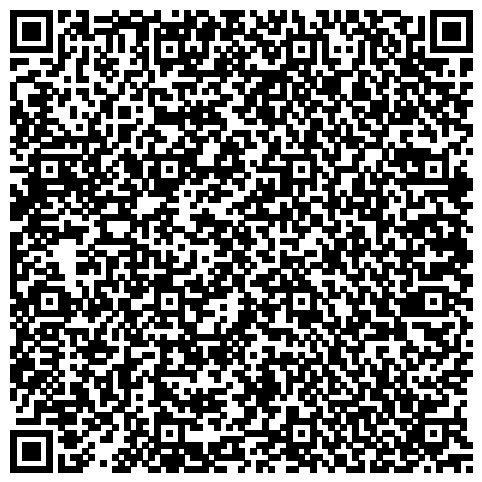  Председатель участковой избирательной комиссииЗаместитель председателя комиссии(фамилия, инициалы)(фамилия, инициалы)(фамилия, инициалы)(фамилия, инициалы)(фамилия, инициалы)(фамилия, инициалы)(подпись либо причина отсутствия, отметка об особом мнении)(подпись либо причина отсутствия, отметка об особом мнении)Секретарь комиссииЧлены комиссииПротокол подписан «_ __» __ ___ 2017 года в __  _часов ___  минутПротокол подписан «_ __» __ ___ 2017 года в __  _часов ___  минутПротокол подписан «_ __» __ ___ 2017 года в __  _часов ___  минутПротокол подписан «_ __» __ ___ 2017 года в __  _часов ___  минутПротокол подписан «_ __» __ ___ 2017 года в __  _часов ___  минутПротокол подписан «_ __» __ ___ 2017 года в __  _часов ___  минутПротокол подписан «_ __» __ ___ 2017 года в __  _часов ___  минутПротокол подписан «_ __» __ ___ 2017 года в __  _часов ___  минутПротокол подписан «_ __» __ ___ 2017 года в __  _часов ___  минутПротокол подписан «_ __» __ ___ 2017 года в __  _часов ___  минут1Число избирателей, внесенных в список на момент окончания голосованияЧисло избирателей, внесенных в список на момент окончания голосования23021 ≥ 4+51 ≥ 4+52Число бюллетеней, полученных участковой комиссиейЧисло бюллетеней, полученных участковой комиссией21802 = 4+5+6+11-(13+…)2 = 4+5+6+11-(13+…)2 = 4+5+6+11-(13+…)3Число бюллетеней, выданных избирателям, проголосовавшим досрочноЧисло бюллетеней, выданных избирателям, проголосовавшим досрочно0000ВАЖНО! ВСЕГДА 0 ВАЖНО! ВСЕГДА 0 ВАЖНО! ВСЕГДА 0 4Число бюллетеней, выданных избирателям 
в помещении для голосования в день голосованияЧисло бюллетеней, выданных избирателям 
в помещении для голосования в день голосования10484+5 ≥ 7+84+5 ≥ 7+8Число бюллетеней, выданных избирателям 
в помещении для голосования в день голосованияЧисло бюллетеней, выданных избирателям 
в помещении для голосования в день голосования5Число бюллетеней, выданных избирателям, проголосовавшим вне помещения для голосования в день голосованияЧисло бюллетеней, выданных избирателям, проголосовавшим вне помещения для голосования в день голосования0140Число бюллетеней, выданных избирателям, проголосовавшим вне помещения для голосования в день голосованияЧисло бюллетеней, выданных избирателям, проголосовавшим вне помещения для голосования в день голосования6Число погашенных бюллетенейЧисло погашенных бюллетеней09926 = 2-4-56 = 2-4-57Число бюллетеней, содержащихся в переносных ящиках для голосованияЧисло бюллетеней, содержащихся в переносных ящиках для голосования01407+8 = 9+107+8 = 9+108Число бюллетеней, содержащихся в стационарных ящиках для голосованияЧисло бюллетеней, содержащихся в стационарных ящиках для голосования10489Число недействительных бюллетенейЧисло недействительных бюллетеней00129+10 = 7+89+10 = 7+810Число действительных бюллетенейЧисло действительных бюллетеней117611Число утраченных бюллетенейЧисло утраченных бюллетеней000012Число бюллетеней, не учтенных при полученииЧисло бюллетеней, не учтенных при получении0000Фамилии, имена и отчества внесенных в избирательный бюллетень зарегистрированных кандидатовФамилии, имена и отчества внесенных в избирательный бюллетень зарегистрированных кандидатовФамилии, имена и отчества внесенных в избирательный бюллетень зарегистрированных кандидатовФамилии, имена и отчества внесенных в избирательный бюллетень зарегистрированных кандидатовЧисло голосов избирателей, поданных 
за каждого зарегистрированного кандидатаЧисло голосов избирателей, поданных 
за каждого зарегистрированного кандидатаЧисло голосов избирателей, поданных 
за каждого зарегистрированного кандидатаЧисло голосов избирателей, поданных 
за каждого зарегистрированного кандидатаЧисло голосов избирателей, поданных 
за каждого зарегистрированного кандидатаЧисло голосов избирателей, поданных 
за каждого зарегистрированного кандидатаЧисло голосов избирателей, поданных 
за каждого зарегистрированного кандидатаЧисло голосов избирателей, поданных 
за каждого зарегистрированного кандидата13Кандидат 1Кандидат 1016314Кандидат 2Кандидат 20043(13+14+15+…) = 10(13+14+15+…) = 10(13+14+15+…) = 1015Кандидат 3Кандидат 3002416Кандидат 4Кандидат 40946800/Номер участка10.09.2017 21:07:05/ Дата и время формирования протоколах/х/х/хх/ххххххххххххх/х%х/х/-/Числовые значения, указывающие на количество попыток формирования протокола, код ТИКа, уникальные идентификаторы УИК, протокола, парного протокола1:2302/2:2180/3:0/4:1048/5:140/6:992/7:140/8:1048/9:12/10:1176/11:0/12:0/От 1:2302 до 12:0 - строки протокола и их значения, например: 3:0 - строка 3 протокола (Число бюллетеней, выданных избирателям, проголосовавшим досрочно) со значением 0. хххххххххххх/ххххххххх:163/ххххххххх:43/ххххххххх:24/ххххххххх:946Уникальные идентификаторы кандидатов и число голосов поданных за каждого кандидата в порядке расположения их в протоколе.№п/пФИОСтатус присутствовавшего лица*Кого представляет**Контактный телефон и адрес места жительстваУказанные лица присутствовалис ___ч._____ мин.по ___ч.___ мин.12345Подсчет и погашение неиспользованных избирательных бюллетенейРабота со списком избирателейОсуществление подсчета избирательных бюллетеней установленной формы находившихся в переносных ящиках для голосования (поочередно по каждому переносному ящику) отдельно по каждой избирательной кампании (в случае совмещения выборов)Вскрытие стационарных ящиков для голосования Сортировка и раскладка в отдельные пачки, избирательных бюллетеней, извлеченных из переносных и стационарных ящиков для голосования, по голосам, поданным за каждого из зарегистрированных кандидатов, одновременно отделяя избирательные бюллетени неустановленной формы и недействительные избирательные бюллетениПодсчет рассортированных избирательных бюллетеней установленной формы (в каждой пачке отдельно) по голосам избирателей, поданным за каждого из зарегистрированных кандидатов, и проверка контрольных соотношений отдельно по каждой избирательной кампании (в случае совмещения выборов)Упаковка избирательных бюллетеней в отдельные пачки по зарегистрированным кандидатам, за которых поданы голоса в соответствующих избирательных бюллетенях. В отдельные пачки упаковываются недействительные и погашенные избирательные бюллетениПроведение итогового заседания УИК, рассмотрение жалоб (заявлений), поступивших в день голосования до окончания подсчета голосов избирателей, Составление протокола УИК об итогах голосования с помощью специального программного обеспечения, его изготовление с машиночитаемым кодом; подписание и выдача заверенных копий протоколаНезамедлительное направление первого экземпляра протокола УИК об итогах голосования в соответствующую ТИК, осуществление действий по сдаче протокола, получение компьютерной распечатки данных протокола, введенных в ГАС «Выборы», возвращение с указанной распечаткой в помещение для голосованияПредседатель УИК до окончания времени голосования проверяет наличие всех составленных в день голосования избирательных документов, а также бланков документов готовых для заполнения 20 часов 00 минут по местному времени - окончание голосования. Председатель УИК объявляет, что получить избирательные бюллетени и проголосовать могут только избиратели, уже находящиеся в помещении для голосованияПодсчет голосов избирателей начинается сразу после окончания времени голосования и проводится без перерыва до установления итогов голосования, о которых должны быть извещены все члены УИК и лица, присутствующие при подсчете голосов избирателей. Подсчет голосов избирателей осуществляется членами УИК с правом решающего голосаПредседатель УИК объявляет присутствующим при подсчете голосов избирателей общую последовательность дальнейших действий членов УИК с правом решающего голосаПри необходимости членами УИК с правом решающего голоса производится перестановка оборудования помещения для голосования в целях создания максимальной прозрачности всех действий членов УИК с правом решающего голоса Члены УИК с правом решающего голоса возвращают председателю УИК неиспользованные избирательные бюллетени под подпись в ведомости выдачи избирательных бюллетеней Члены УИК с правом решающего голоса подсчитывают и погашают, отрезая левый нижний угол, неиспользованные избирательные бюллетениЧлены УИК оглашают и вносят в строку 6 протокола УИК об итогах голосования и его увеличенной формы число погашенных избирательных бюллетеней, которое определяется как сумма числа неиспользованных избирательных бюллетеней и числа избирательных бюллетеней, испорченных избирателями при проведении голосованияВизуально ознакомиться с погашенными избирательными бюллетенями вправе присутствующие при подсчете голосов лица, под контролем членов УИК с правом решающего голоса.Председатель либо ответственный член УИК согласно распределению обязанностей уточняет, оглашает и вносит в строку 2 протокола УИК об итогах голосования и его увеличенной формы число избирательных бюллетеней, полученных УИК из ТИК по актуПеред непосредственным подсчетом голосов избирателей члены УИК с правом решающего голоса вносят на каждую страницу списка избирателей суммарные данные по этой страницеПосле внесения указанных данных каждая страница списка избирателей подписывается внесшим эти данные членом УИК с правом решающего голоса, который затем их суммирует, оглашает и сообщает Председателю УИК и лицам, присутствующим при подсчете голосов.Итоговые данные, определяемые как сумма данных. Председатель либо ответственный член УИК согласно распределению обязанностей оглашает, вносит в последнюю страницу списка избирателей, подтверждает своей подписью и заверяет печатью УИК. Председатель либо ответственный член УИК согласно распределению обязанностей оглашает количество избирателей, проголосовавших на УИК по месту нахождения по заявлению, в том числе по специальному заявлению (с использованием марки)При использовании УИК компьютерной программы по подготовке протокола УИК с машиночитаемым кодом оглашенные данные вносятся в соответствующие строки протокола УИК об итогах голосования и в экранную форму протокола на компьютере УИК об итогах голосования:в строку 1: число избирателей, включенных в список избирателей на момент окончания голосования;в строку 4: число избирательных бюллетеней, выданных участковой избирательной комиссией избирателям в помещении для голосования в день голосования;в строку 5: число избирательных бюллетеней, выданных избирателям, проголосовавшим вне помещения для голосования в день голосованияПри занесении оглашаемых данных в увеличенную  форму протокола по мере заполнения всех данных проводится и проверка контрольных и иных соотношенийПосле осуществления указанных действий со списком избирателей вправе ознакомиться лица, указанные в пункте 1.5 Рабочего блокнота, а члены УИК с правом совещательного голоса вправе убедиться в правильности проведенного подсчетаВ случае если список избирателей был разделен на отдельные книги, по окончании работы с ним такие книги, а также титульный лист, листы списка со сведениями об избирателях, включенных в список дополнительно в день голосования, и последний лист списка должны быть сброшюрованы (прошиты) в один том, что подтверждается печатью соответствующей УИК и подписью ее председателя на месте скрепления. При наличии в УИК Реестров избирателей об исключении и (или) включении в список избирателей по месту нахождения соответствующие листы Реестра сброшюровываются совместно со списком избирателей.Исключение составляют книги списка, содержащие сведения об избирателях, представленные командиром воинской части.В случае если список избирателей не был разделен на отдельные книги, он должен быть сброшюрован с листами списка со сведениями об избирателях, включенных в список дополнительно в день голосования, и последним листом списка в один том, что подтверждается печатью соответствующей УИК и подписью ее председателя на месте скрепленияРазброшюрование отдельных книг списка избирателей не допускаетсяСекретарь УИК обеспечивают хранение списка избирателей, исключающее доступ к нему лиц, находящихся в помещении для голосования. Дальнейшая работа со списком избирателей не может проводиться до проверки контрольных соотношений данных, внесенных в протокол УИК об итогах голосования. Список избирателей на это время убирается в сейф либо иное специально приспособленное для хранения документов местоВступает в действие запрет членам УИК с правом решающего голоса на пользование письменными принадлежностями при подсчете голосов избирателей. Запрет распространяется на всех членов УИК, кроме председателя (заместителя председателя) и секретаря УИК, за исключением случая простановки записей о причине признания избирательного бюллетеня недействительным или действительным и заверения этой записи подписями не менее двух членов УИК с правом решающего голоса и печатью УИКПодсчет избирательных бюллетеней, находившихся в переносных ящиках для голосования.Вскрытию каждого переносного ящика для голосования предшествуют объявление числа избирателей, проголосовавших с использованием данного переносного ящика для голосованияПроверка неповрежденности печатей (пломб) на всех переносных ящиках для голосования вне помещения для голосования в день голосования, в чем председатель УИК предлагает удостовериться членам избирательной комиссии и иным присутствующим при подсчете голосов избирателей лицамВ случае совмещения выборов после вскрытия переносного ящика члены УИК раскладывают бюллетени по видам выборов. Дальнейшие действия по подсчету бюллетеней, извлеченных из данного переносного ящика для голосования, проводятся отдельно по каждому виду выборовЧленами УИК с правом решающего голоса вскрывается переносной ящик для голосования вне помещения для голосования, подсчитывается число избирательных бюллетеней установленной формы, содержащихся в данном переносном ящике, одновременно отделяются избирательные бюллетени неустановленной формы, которые не учитываются при непосредственном подсчете голосов. При выявлении избирательных бюллетеней неустановленной формы составляется акт, они упаковываются отдельно и опечатываютсяЕсли число обнаруженных в соответствующем переносном ящике для голосования избирательных бюллетеней установленной формы превышает число заявлений избирателей, содержащих отметку о числе полученных избирательных бюллетеней, все избирательные бюллетени, находившиеся в данном переносном ящике для голосования, решением УИК признаются недействительными.Об этом факте составляется отдельный акт, который прилагается к протоколу УИК об итогах голосования и в котором указываются фамилии и инициалы членов УИК, проводивших голосование вне помещения для голосования с использованием данного переносного ящика для голосования. Число признанных в этом случае недействительными избирательных бюллетеней оглашается, вносится в указанный акт и впоследствии суммируется с числом недействительных избирательных бюллетеней, выявленных при сортировке избирательных бюллетеней. На лицевой стороне каждого из этих избирательных бюллетеней на квадраты, расположенные справа от сведений о зарегистрированных кандидатах, вносится запись о причине признания избирательного бюллетеня недействительным, которая подтверждается подписями двух членов УИК с правом решающего голоса и заверяется печатью УИК, а сами избирательные бюллетени упаковываются отдельно, опечатываются и при дальнейшем подсчете голосов не учитываютсяПосле вскрытия всех переносных ящиков для голосования данные о числе избирательных бюллетеней, обнаруженных в каждом переносном ящике для голосования суммируются, число извлеченных избирательных бюллетеней установленной формы оглашается и вносится в строку 7 протокола УИК об итогах голосования и его увеличенной формыЧленами УИК с правом решающего голоса проверяется неповрежденность печатей (пломб) на всех стационарных ящиках для голосованияЧленами УИК с правом решающего голоса поочередно вскрываются все стационарные ящики для голосования, извлеченные из них избирательные бюллетени смешиваются с избирательными бюллетенями из  всех переносных ящиков для голосования  Члены УИК с правом решающего голоса раскладывают избирательные бюллетени по видам выборов (в случае совмещения выборов)УИК предпринимает меры для обеспечения сохранности бюллетеней после их раскладки по видам выборов (в случае совмещения выборов)В первую очередь ведется подсчет голосов по выборам Губернатора Белгородской области, затем - по выборам депутата Белгородской областной Думы, либо в органы местного самоуправления. Одновременный подсчет голосов не допускаетсяЧлены УИК с правом решающего голоса сортируют, раскладывая в отдельные пачки, избирательные бюллетени, извлеченные из переносных и стационарных ящиков для голосования, по голосам, поданным за каждого из зарегистрированных кандидатов, одновременно отделяя избирательные бюллетени неустановленной формы и недействительные избирательные бюллетени. При сортировке избирательных бюллетеней члены УИК с правом решающего голоса оглашают содержащиеся в избирательном бюллетене отметки избирателя и представляют избирательные бюллетени для визуального контроля всем присутствующим. Одновременное оглашение содержания двух и более избирательных бюллетеней не допускается.Недействительные избирательные бюллетени подсчитываются и суммируются отдельно.Недействительными считаются избирательные бюллетени: которые не содержат отметок в квадратах, расположенных справа от сведений о зарегистрированных кандидатах; в которых знак (знаки) проставлен (проставлены) более чем в одном квадрате. В случае возникновения сомнений в определении волеизъявления избирателя избирательный бюллетень откладывается в отдельную пачкуПо окончании сортировки УИК решает вопрос о действительности всех вызвавших сомнение избирательных бюллетеней путем голосования, при этом на оборотной стороне избирательного бюллетеня указываются причины признания его действительным или недействительным. Эта запись подтверждается подписями не менее двух членов УИК с правом решающего голоса и заверяется печатью данной комиссии. Избирательный бюллетень, признанный действительным или недействительным, присоединяется к соответствующей пачке избирательных бюллетеней. Общее число недействительных избирательных бюллетеней (с учетом числа избирательных бюллетеней, признанных недействительными на основании части 12 статьи 78 Избирательного кодекса) оглашается и вносится в строку 9 протокола УИК об итогах голосования и его увеличенной формыЧлены УИК производят подсчет рассортированных избирательных бюллетеней установленной формы (в каждой пачке отдельно) по голосам избирателей, поданным за каждого из зарегистрированных кандидатов.Избирательные бюллетени подсчитываются путем перекладывания их по одному таким образом, чтобы лица, присутствующие при подсчете, могли видеть отметку избирателя в каждом избирательном бюллетене, при этом оглашается отметка избирателя.Одновременный подсчет избирательных бюллетеней из разных пачек не допускаетсяПолученные данные после оглашения вносятся в строку 13 и последующие строки протокола УИК об итогах голосования, а также его увеличенной формыЧлены УИК с правом решающего голоса суммируют данные строки 13 и последующих строк протокола УИК об итогах голосования, определяют число действительных избирательных бюллетеней, оглашают его и вносят в строку 10 протокола УИК об итогах голосования и его увеличенной формыЧлены УИК с правом решающего голоса определяют число избирательных бюллетеней установленной формы, находившихся в стационарных ящиках для голосования (для этого из суммы числа строки 10 и числа строки 9 вычитается число строки 7). Полученные данные оглашаются его и вносят в строку 8 протокола УИК об итогах голосования и его увеличенной формыПосле этого с рассортированными избирательными бюллетенями вправе визуально ознакомиться наблюдатели под контролем членов УИК с правом решающего голоса, а члены УИК с правом совещательного голоса вправе убедиться в правильности произведенного подсчетаПосле ознакомления членов УИК с правом совещательного голоса, наблюдателей с рассортированными избирательными бюллетенями проводится проверка контрольных соотношений данных, внесенных в протокол УИК об итогах голосования, в порядке, устанавливаемом Избирательной комиссией Белгородской области:1 больше или равно 4 + 5;2 равно 4 + 5 + 6 + 11 - 13;7 +8 равно 9 + 10;10 равно 13 + все последующие строки протокола.При применении технологии изготовления протокола с машиночитаемым кодом проверка контрольных соотношений данных, внесенных в экранную форму протокола в компьютере производится автоматически. Распечатать протокол с машиночитаемым кодом без проверки контрольных соотношений или с нарушенными соотношениями невозможно.В этом случае необходимо вернуться к поиску ошибок при подсчете голосов.Избирательные бюллетени упаковываются в отдельные пачки по зарегистрированным кандидатам, за которых поданы голоса в соответствующих избирательных бюллетенях. В отдельные пачки упаковываются недействительные и погашенные избирательные бюллетени. На каждой пачке указываются число содержащихся в ней избирательных бюллетеней, фамилия зарегистрированного кандидата, отмеченная в соответствующих избирательных бюллетенях, либо ставится соответствующая отметка: «Недействительные бюллетени» и другие.Сложенные избирательные бюллетени, а также избирательные бюллетени, упакованные в соответствии с частью 12 статьи 78 Избирательного кодекса, список избирателей помещаются в мешки или коробки, на которых указываются номер избирательного участка, общее число всех упакованных избирательных бюллетеней. Мешки или коробки опечатываются и могут быть вскрыты только по решению вышестоящей избирательной комиссии или суда. На указанных мешках или коробках вправе поставить свои подписи члены УИК как с правом решающего, так и с правом совещательного голоса, иные лица, указанные в пункте 1.5 Рабочего блокнотаУИК проводит итоговое заседание, на котором рассматриваются жалобы и заявления о нарушениях при голосовании и подсчете голосов избирателей, после чего подписывается протокол УИК об итогах голосования с машиночитаемым кодом, а его копии выдаются лицам, указанным в пункте 1.5 Рабочего блокнотаКопии протокола изготавливаются также на компьютере с помощью программы для изготовления протокола с машиночитаемым кодомУИК по требованию члена УИК, лиц, указанных в пункте 1.5 Рабочего блокнота, немедленно после подписания протокола УИК об итогах голосования (в том числе составленного повторно) обязана выдать указанным лицам заверенные копии протокола УИК об итогах голосования с машиночитаемым кодом, отмечая факт выдачи заверенной копии протокола УИК об итогах голосования в соответствующем реестреПервый экземпляр протокола УИК об итогах голосования с приобщенными к нему документами после подписания его всеми присутствующими членами УИК с правом решающего голоса и выдачи его заверенных копий лицам, имеющим право на их получение, незамедлительно направляется в ТИК и возврату в УИК не подлежитВторой экземпляр протокола УИК об итогах голосования предоставляется для ознакомления лицам, указанным в пункте 1.5 Рабочего блокнота, а его заверенная копия вывешивается для всеобщего ознакомления в месте, установленном УИКПредседатель, заместитель председателя, секретарь или уполномоченный член УИК с правом решающего голоса (далее – председатель УИК) немедленно после прибытия в ТИК  вносит данные протокола УИК в увеличенную форму сводной таблицы ТИК с указанием времени их внесенияПосле внесения данных в увеличенную форму сводной таблицы председатель УИК передает первый экземпляр протокола УИК с приложенными к нему документами, члену ТИК с правом решающего голоса, который проверяет правильность составления протокола и полноту приложенных к нему документовПредседатель УИК передает протокол УИК об итогах голосования системному администратору КСА ТИК, который в его присутствии и присутствии руководителя или члена группы контроля осуществляет действия по считыванию машиночитаемого кода с протокола УИКВ процессе ввода данных протокола УИК ГАС «Выборы» автоматически проверяет контрольные и иные соотношения между числовыми данными протокола УИК об итогах голосования, обеспечивая контроль правильности внесенных в протокол данных Если контрольные соотношения между числовыми данными протокола не нарушены, введенные в экранную форму из протокола УИК об итогах голосования данные на экране дисплея визуально проверены на соответствие протоколу присутствующим председателем УИК, системный администратор по согласованию с руководителем или членом группы контроля, наблюдающим за вводом, записывает эти данные из протокола УИК об итогах голосования в базу данных ГАС «Выборы»После занесения в базу данных ГАС «Выборы» данные протокола УИК выводятся в виде компьютерной распечатки в двух экземплярах. Эта распечатка сверяется с первым экземпляром протокола УИК, и, если они соответствуют друг другу, оба экземпляра распечатки подписываются системным администратором (оператором) и руководителем или членом группы контроля, присутствующим при вводе данных протокола, с указанием даты и времени вводаПервый экземпляр компьютерной распечатки передается под расписку присутствующему при вводе данных председателю УИК и приобщается им ко второму экземпляру протокола УИК. Второй экземпляр компьютерной распечатки хранится у системного администратораФакт ввода данных из протокола УИК в ГАС «Выборы», соответствия этих данных первому экземпляру протокола УИК и передачи компьютерной распечатки председателю УИК фиксируется в акте о соответствии данных, введенных в ГАС «Выборы», первым экземплярам протоколов УИК. Данный акт приобщается ко второму экземпляру протокола ТИК После ввода данных протокола УИК системный администратор в присутствии председателя УИК и члена группы контроля проверяет данные введенного протокола на соответствие данным, введенным в ГАС «Выборы» ранее из соответствующих актов о передаче избирательных бюллетеней. В случае выявления факта несоответствия указанных сведений на экране выдается сообщение о несоответствии данных в итоговом протоколе данным этих актов, после чего устанавливается причина этого несоответствия и принимаются необходимые меры по его устранениюЕсли протокол УИК об итогах голосования составлен в соответствии с предъявляемыми к составлению протокола требованиями, предусмотренными законами, председатель УИК передает первый экземпляр протокола участковой комиссии и иные прилагаемые к протоколу документы члену ТИК с правом решающего голоса.При этом председатель УИК и член ТИК расписывается в увеличенной форме сводной таблицы ТИК под внесенными данными, содержащимися в указанном протоколе.8.4. Особенности действий УИК и ТИК при приеме протокола УИК 
об итогах голосования в случае выявления неточностей в оформлении протокола УИК в ГАС «Выборы»В этом случае УИК составляет протокол об итогах голосования, на котором делается отметка «Повторный», а первоначально представленный протокол остается в ТИКПри представлении в ТИК повторного протокола УИК (протокола УИК с отметкой «Повторный» либо с отметкой «Повторный подсчет голосов») Председатель УИК немедленно после прибытия заносит данные этого повторного протокола с указанием времени их внесения в увеличенную форму сводной таблицы  ТИК – в соответствующий столбец увеличенной формы, при этом данные из повторного протокола записываются рядом с уже введенными данными первичного протоколаПри несовпадении данных повторного протокола по какой-либо строке данные первичного протокола зачеркиваются одной наклонной линией. Порядок дальнейшей работы с повторным протоколом об итогах голосования УИК в ТИК аналогичен порядку работы с первичным протоколом об итогах голосования УИК8.5. Особенности действий УИК и ТИК при приеме протокола УИК 
об итогах голосования в случае выявления неточностей в строках 1–12 протокола УИК при вводе данных протокола УИК в ГАС «Выборы»В случае нарушения контрольных соотношений на экране появляется сообщение об ошибке. Системный администратор передает протокол с нарушенными контрольными соотношениями руководителю группы контроля для соответствующей проверки. Если протокол УИК об итогах голосования составлен с нарушением предъявляемых к составлению протокола требований, предусмотренных Федеральным законом, в том числе, если после подписания протокола УИК об итогах голосования и направления его первого экземпляра в ТИК УИК, составившая протокол, выявила неточность в строках 1–12 протокола (в том числе описку, опечатку или ошибку в суммировании данных) либо если неточность выявлена ТИК в ходе предварительной проверки правильности составления протокола, УИК обязана на своем заседании рассмотреть вопрос о внесении уточнений в строки 1–12 протокола. УИК в обязательном порядке информирует своих членов с правом совещательного голоса, представителей средств массовой информации, иных лиц, присутствовавших при составлении ранее утвержденного протокола УИК об итогах голосования о данной процедуреПосле принятого решения о внесении уточнений в строки 1–12 протокола УИК составляет протокол об итогах голосования, на котором делается отметка «Повторный», а первоначально представленный протокол остается в ТИК При представлении в ТИК повторного протокола УИК (протокола УИК с отметкой «Повторный») председатель УИК немедленно после прибытия заносит данные этого повторного протокола с указанием времени их внесения в увеличенную форму сводной таблицы по соответствующей территории – в соответствующий столбец увеличенной формы, при этом данные из повторного протокола записываются рядом с уже введенными данными первичного протоколаПри несовпадении данных повторного протокола по какой-либо строке данные первичного протокола зачеркиваются одной наклонной линией. Порядок дальнейшей работы с повторным протоколом об итогах голосования УИК в ТИК аналогичен порядку работы с первичным протоколом об итогах голосования УИК8.6. Особенности действий членов УИК и ТИК при приеме протокола
 УИК об итогах голосования в случае выявления неточностей в строке 13
 и последующих строках УИК при вводе данных протокола УИК
в ГАС «Выборы»В случае необходимости внесения уточнений в строку 13 и последующие строки протокола проводится по решению ТИК повторный подсчет голосов в порядке, предусмотренном статьей 78 Избирательного кодексаПри выявлении ошибок, несоответствий в протоколе УИК об итогах голосования или возникновении сомнений в правильности составления протокола УИК об итогах голосования, поступившего из УИК, ТИК как в ходе предварительной проверки правильности составления протокола УИК об итогах голосования, так и после его приема вправе принять решение о проведении повторного подсчета голосов избирателей УИК либо о самостоятельном проведении повторного подсчета голосов избирателей на соответствующем избирательном участке. Указанный повторный подсчет может проводиться до установления ТИК итогов голосования и составления ею протокола ТИК об итогах голосованияИзбирательная комиссия, проводящая повторный подсчет голосов избирателей, извещает об этом членов соответствующей УИК, зарегистрированных кандидатов или их доверенных лиц, иных лиц, указанных в пункте 1.5 Рабочего блокнотаПо итогам повторного подсчета голосов избирателей избирательная комиссия, проводившая такой подсчет, составляет протокол УИК об итогах голосования, на котором делается отметка «Повторный подсчет голосов»Изготовленные и заверенные копии такого протокола выдаются наблюдателям, иным лицам, указанным в пункте 1.5 Рабочего блокнотаЕсли протокол УИК об итогах голосования составляется УИК, он незамедлительно направляется в ТИК. К нему приобщается ранее представленный протокол УИК об итогах голосования. Нарушение указанного порядка составления протокола УИК об итогах голосования с отметкой: «Повторный подсчет голосов» является основанием для признания данного протокола недействительнымПри представлении в ТИК повторного протокола УИК (протокола УИК с  отметкой «Повторный подсчет голосов») председатель УИК  немедленно после прибытия заносит данные этого повторного протокола с указанием времени их внесения в увеличенную форму сводной таблицы по соответствующей территории – в соответствующий столбец увеличенной формы, при этом данные из повторного протокола записываются рядом с уже введенными данными первичного протоколаПри несовпадении данных повторного протокола по какой-либо строке данные первичного протокола зачеркиваются одной наклонной линией. Порядок дальнейшей работы с повторным протоколом об итогах голосования УИК в ТИК аналогичен порядку работы с первичным протоколом об итогах голосования УИКНомер страницы списка избира-телейЧисло избирателей, внесенных в список избирателей на момент окончания голосованияЧисло бюллетеней, выданных участковой комиссией избирателям в помещении для голосованияЧисло бюллетеней, выданных избирателям, проголосовав-шим вне помещения для голосования Число избирателей, включенных в список  избирателей на основании  заявления по месту нахождения Число избирателей, включенных в список  избирателейна основании специального заявления(для 324 УИК)Число избирателей, исключенных из списка избирателей на основании данных Реестра ТИК (заявление о голосовании по месту нахождения)12…Итого:0874или0036№  п/пНомер участкаФ.И.О. представителя УИКФ.И.О. представителя УИКФ.И.О. представителя УИКПодпись представителя УИК, получившего компьютерную распечаткуПодпись члена группы контроля, выдавшего компьютерную распечаткуПодпись члена группы контроля, выдавшего компьютерную распечаткуПодпись члена группы контроля, выдавшего компьютерную распечаткуДатаВремяВремяСистемный администраторСистемный администраторСистемный администратор                    подпись                    подпись                    подпись  инициалы, фамилия  инициалы, фамилия  инициалы, фамилияЧлены группы контроляЧлены группы контроляЧлены группы контроля№п/пФИОСтатус лица, получившего копиюНаименование документаФИОпредседателя, зам. председателя, секретаря УИК, заверившего копиюДата выдачи копиидокументаПодпись лица, получившего копию документа1234567№№ п/пНаименование документовЛистов123№№п/пНаименование дел (папки)№№ дела, папкиКоличество листов, мешков№ п/пФамилия, имя, отчество заявителяАдрес места жительстваСодержание жалобы,(заявления), обращенияДата и время поступления жалобы (заявления), обращенияПодпись принявшего жалобу (заявление), обращениеРешение комиссииот№Отметка об исполнении документа12345678